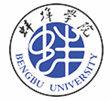 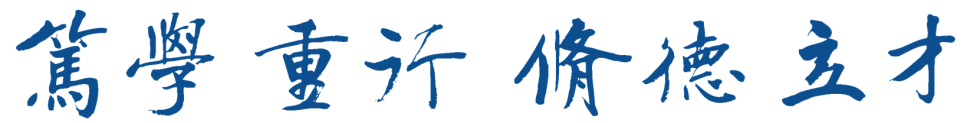 中心组学习第20201021期主要内容1.《党政领导干部选拔任用工作条例》…………………………………… 22.《党委（党组）讨论决定干部任免事项守则》………………………… 283.《领导干部报告个人有关事项规定》…………………………………… 304.《领导干部个人有关事项报告查核结果处理办法》…………………… 375.《安徽省纪委监委关于具体化常态化开展政治监督的指导意见》…… 406.习近平总书记在全国组织工作会议上的重要讲话 ……………………  487.习近平总书记在“不忘初心、牢记使命”主题教育总结大会上的重要讲话……………………………………………………………………………… 678.“坚持和加强党的全面领导”（《习近平谈治国理政》第三卷）…… 799.“不忘初心、牢记使命，把党的自我革命推向深入”（《习近平谈治国理政》第三卷）……………………………………………………………… 7910.“坚持以人民为中心”（《习近平谈治国理政》第三卷） ………… 7911.《关于新形势下党内政治生活的若干准则》……………………………8012.《中共中央组织部关于学习贯彻习近平总书记重要批示精神加强党委（党组）领导班子建设的通知》 ………………………………………………10113.《中国共产党支部工作条例（试行）》…………………………………10214.《中华人民共和国公职人员政务处分法》………………………………11615.《中国共产党纪律处分条例》……………………………………………13616.《中国共产党问责条例》…………………………………………………17317.《中国共产党纪律检查机关监督执纪工作规则》………………………17718.习近平总书记关于巡视工作的重要论述和指示精神 …………………19919.中央、省委关于从严管理监督干部的有关部署要求 …………………205                           党委宣传部                          2020年10月21日党政领导干部选拔任用工作条例来源： 新华网第一章 总则第一条 为了坚持和加强党的全面领导，深入贯彻新时代党的组织路线和干部工作方针政策，落实党要管党、全面从严治党特别是从严管理干部的要求，坚持新时期好干部标准，建立科学规范的党政领导干部选拔任用制度，形成有效管用、简便易行、有利于优秀人才脱颖而出的选人用人机制，推进干部队伍革命化、年轻化、知识化、专业化，建设一支高举中国特色社会主义伟大旗帜，以马克思列宁主义、毛泽东思想、邓小平理论、“三个代表”重要思想、科学发展观、习近平新时代中国特色社会主义思想为指导，忠诚干净担当的高素质专业化党政领导干部队伍，保证党的基本理论、基本路线、基本方略全面贯彻执行和新时代中国特色社会主义事业顺利发展，根据《中国共产党章程》等党内法规和有关国家法律，制定本条例。第二条 选拔任用党政领导干部，必须坚持下列原则：（一）党管干部；（二）德才兼备、以德为先，五湖四海、任人唯贤；（三）事业为上、人岗相适、人事相宜；（四）公道正派、注重实绩、群众公认；（五）民主集中制；（六）依法依规办事。第三条 选拔任用党政领导干部，必须把政治标准放在首位，符合将领导班子建设成为坚持党的基本理论、基本路线、基本方略，全心全意为人民服务，具有推进新时代中国特色社会主义事业发展的能力，结构合理、团结坚强的领导集体的要求。树立注重基层和实践的导向，大力选拔敢于负责、勇于担当、善于作为、实绩突出的干部。注重发现和培养选拔优秀年轻干部，用好各年龄段干部。统筹做好培养选拔女干部、少数民族干部和党外干部工作。对不适宜担任现职的领导干部应当进行调整，推进领导干部能上能下。第四条 本条例适用于选拔任用中共中央、全国人大常委会、国务院、全国政协、中央纪律检查委员会工作部门领导成员或者机关内设机构担任领导职务的人员，国家监察委员会、最高人民法院、最高人民检察院领导成员（不含正职）和内设机构担任领导职务的人员；县级以上地方各级党委、人大常委会、政府、政协、纪委监委、法院、检察院及其工作部门领导成员或者机关内设机构担任领导职务的人员；上列工作部门内设机构担任领导职务的人员。选拔任用参照公务员法管理的群团机关和县级以上党委、政府直属事业单位的领导成员及其内设机构担任领导职务的人员，参照本条例执行。上列机关、单位选拔任用非中共党员领导干部，参照本条例执行。选拔任用民族区域自治地方党政领导干部，法律法规和政策另有规定的，从其规定。第五条 本条例第四条所列范围中选举和依法任免的党政领导职务，党组织推荐、提名人选的产生，适用本条例的规定，其选举和依法任免按照有关法律、章程和规定进行。第六条 党委（党组）及其组织（人事）部门按照干部管理权限履行选拔任用党政领导干部职责，切实发挥把关作用，负责本条例的组织实施。第二章 选拔任用条件第七条 党政领导干部必须信念坚定、为民服务、勤政务实、敢于担当、清正廉洁，具备下列基本条件：（一）自觉坚持以马克思列宁主义、毛泽东思想、邓小平理论、“三个代表”重要思想、科学发展观、习近平新时代中国特色社会主义思想为指导，努力用马克思主义立场、观点、方法分析和解决实际问题，坚持讲学习、讲政治、讲正气，牢固树立政治意识、大局意识、核心意识、看齐意识，坚决维护习近平总书记核心地位，坚决维护党中央权威和集中统一领导，自觉在思想上政治上行动上同党中央保持高度一致，经得起各种风浪考验；（二）具有共产主义远大理想和中国特色社会主义坚定信念，坚定道路自信、理论自信、制度自信、文化自信，坚决贯彻执行党的理论和路线方针政策，立志改革开放，献身现代化事业，在社会主义建设中艰苦创业，树立正确政绩观，做出经得起实践、人民、历史检验的实绩；（三）坚持解放思想，实事求是，与时俱进，求真务实，认真调查研究，能够把党的方针政策同本地区本部门实际相结合，卓有成效地开展工作，落实“三严三实”要求，主动担当作为，真抓实干，讲实话，办实事，求实效；（四）有强烈的革命事业心、政治责任感和历史使命感，有斗争精神和斗争本领，有实践经验，有胜任领导工作的组织能力、文化水平和专业素养；（五）正确行使人民赋予的权力，坚持原则，敢抓敢管，依法办事，以身作则，艰苦朴素，勤俭节约，坚持党的群众路线，密切联系群众，自觉接受党和群众的批评、监督，加强道德修养，讲党性、重品行、作表率，带头践行社会主义核心价值观，廉洁从政、廉洁用权、廉洁修身、廉洁齐家，做到自重自省自警自励，反对形式主义、官僚主义、享乐主义和奢靡之风，反对任何滥用职权、谋求私利的行为；（六）坚持和维护党的民主集中制，有民主作风，有全局观念，善于团结同志，包括团结同自己有不同意见的同志一道工作。第八条 提拔担任党政领导职务的，应当具备下列基本资格：（一）提任县处级领导职务的，应当具有五年以上工龄和两年以上基层工作经历。（二）提任县处级以上领导职务的，一般应当具有在下一级两个以上职位任职的经历。（三）提任县处级以上领导职务，由副职提任正职的，应当在副职岗位工作两年以上；由下级正职提任上级副职的，应当在下级正职岗位工作三年以上。（四）一般应当具有大学专科以上文化程度，其中厅局级以上领导干部一般应当具有大学本科以上文化程度。（五）应当经过党校（行政学院）、干部学院或者组织（人事）部门认可的其他培训机构的培训，培训时间应当达到干部教育培训的有关规定要求。确因特殊情况在提任前未达到培训要求的，应当在提任后一年内完成培训。（六）具有正常履行职责的身体条件。（七）符合有关法律规定的资格要求。提任党的领导职务的，还应当符合《中国共产党章程》等规定的党龄要求。职级公务员担任领导职务，按照有关规定执行。第九条 党政领导干部应当逐级提拔。特别优秀或者工作特殊需要的干部，可以突破任职资格规定或者越级提拔担任领导职务。破格提拔的特别优秀干部，应当政治过硬、德才素质突出、群众公认度高，且符合下列条件之一：在关键时刻或者承担急难险重任务中经受住考验、表现突出、作出重大贡献；在条件艰苦、环境复杂、基础差的地区或者单位工作实绩突出；在其他岗位上尽职尽责，工作实绩特别显著。因工作特殊需要破格提拔的干部，应当符合下列情形之一：领导班子结构需要或者领导职位有特殊要求的；专业性较强的岗位或者重要专项工作急需的；艰苦边远地区、贫困地区急需引进的。破格提拔干部必须从严掌握。不得突破本条例第七条规定的基本条件和第八条第一款第七项规定的资格要求。任职试用期未满或者提拔任职不满一年的，不得破格提拔。不得在任职年限上连续破格。不得越两级提拔。第十条 拓宽选人视野和渠道，党政领导干部可以从党政机关选拔任用，也可以从党政机关以外选拔任用，注意从企业、高等学校、科研院所等单位以及社会组织中发现选拔。地方党政领导班子成员应当注意从担任过县（市、区、旗）、乡（镇、街道）党政领导职务的干部和国有企事业单位领导人员中选拔。第三章 分析研判和动议第十一条 组织（人事）部门应当深化对干部的日常了解，坚持知事识人，把功夫下在平时，全方位、多角度、近距离了解干部。根据日常了解情况，对领导班子和领导干部进行综合分析研判，为党委（党组）选人用人提供依据和参考。第十二条 党委（党组）或者组织（人事）部门根据工作需要和领导班子建设实际，结合综合分析研判情况，提出启动干部选拔任用工作意见。第十三条 组织（人事）部门综合有关方面建议和平时了解掌握的情况，对领导班子和领导干部进行动议分析，就选拔任用的职位、条件、范围、方式、程序和人选意向等提出初步建议。个人向党组织推荐领导干部人选，必须负责地写出推荐材料并署名。第十四条 组织（人事）部门将初步建议向党委（党组）主要领导成员汇报，对初步建议进行完善，在一定范围内进行沟通酝酿，形成工作方案。对动议的人选严格把关，根据工作需要，可以提前核查有关事项。第十五条 研判和动议时，根据工作需要和实际情况，如确有必要，也可以把公开选拔、竞争上岗作为产生人选的一种方式。领导职位出现空缺且本地区本部门没有合适人选的，特别是需要补充紧缺专业人才或者配备结构需要干部的，可以通过公开选拔产生人选；领导职位出现空缺，本单位本系统符合资格条件人数较多且需要进一步比选择优的，可以通过竞争上岗产生人选。公开选拔、竞争上岗一般适用于副职领导职位。公开选拔、竞争上岗应当结合岗位特点，坚持组织把关，突出政治素质、专业素养、工作实绩和一贯表现，防止简单以分数、票数取人。公开选拔、竞争上岗设置的资格条件突破规定的，应当事先报上级组织（人事）部门审核同意。第四章 民主推荐第十六条 选拔任用党政领导干部，应当经过民主推荐。民主推荐包括谈话调研推荐和会议推荐，推荐结果作为选拔任用的重要参考，在一年内有效。第十七条 领导班子换届，民主推荐按照职位设置全额定向推荐；个别提拔任职或者进一步使用，可以按照拟任职位进行定向推荐，也可以根据拟任职位的具体情况进行非定向推荐；进一步使用的，可以采取听取意见的方式进行，其中正职也可以参照个别提拔任职进行民主推荐。第十八条 地方领导班子换届，民主推荐应当经过下列程序：（一）进行谈话调研推荐，提前向谈话对象提供谈话提纲、换届政策说明、干部名册等相关材料，提出有关要求，提高谈话质量；（二）综合考虑谈话调研推荐情况以及人选条件、岗位要求、班子结构等，经与本级党委沟通协商后，由上级党委或者组织部门研究提出会议推荐参考人选，参考人选应当差额提出；（三）召开推荐会议，由本级党委主持，考察组说明换届有关政策，介绍参考人选产生情况，提出有关要求，组织填写推荐表；（四）对民主推荐情况进行综合分析；（五）向上级党委或者组织部门汇报民主推荐情况。第十九条 地方领导班子换届，谈话调研推荐一般由下列人员参加：（一）党委成员；（二）人大常委会、政府、政协领导成员；（三）纪委监委领导成员；（四）法院、检察院主要领导成员；（五）党委工作部门、政府工作部门、群团组织主要领导成员；（六）下一级党委和政府主要领导成员；（七）其他需要参加的人员，可以根据知情度、关联度和代表性原则确定。推荐人大常委会、政府、政协领导成员人选，应当有民主党派、工商联主要领导成员和无党派代表人士参加。参加会议推荐的人员参照上列范围确定，可以适当调整。第二十条 个别提拔任职，或者进一步使用需要进行民主推荐的，民主推荐程序可以参照本条例第十八条规定进行；必要时也可以先进行会议推荐，再进行谈话调研推荐。先进行谈话调研推荐的，可以提出会议推荐参考人选，参考人选应当差额提出。单位人数较少、参加会议推荐人员范围与谈话调研推荐人员范围基本相同，且谈话调研推荐意见集中的，根据实际情况，可以不再进行会议推荐。根据工作需要，可以在民主推荐前对推荐职位、条件、范围以及符合职位要求和任职条件的人选，在人选所在地区或者单位领导班子范围内进行沟通。第二十一条 个别提拔任职，或者进一步使用需要进行民主推荐的，参加民主推荐人员一般按照下列范围执行：（一）民主推荐地方党政领导班子成员人选，参照本条例第十九条规定执行，可以适当调整。（二）民主推荐工作部门领导成员人选，谈话调研推荐由本部门领导成员、内设机构担任主要领导职务的人员、直属单位主要领导成员以及其他需要参加的人员参加；根据实际情况还可以吸收本系统下级单位主要领导成员参加。参加会议推荐的人员范围可以适当调整。（三）民主推荐内设机构领导职务拟任人选，参照前项所列范围确定，也可以在内设机构范围内进行。第二十二条 党委和政府及其工作部门个别特殊需要的领导成员人选，可以由党委（党组）或者组织（人事）部门推荐，报上级组织（人事）部门同意后作为考察对象。第五章 考察第二十三条 确定考察对象，应当根据工作需要和干部德才条件，将民主推荐与日常了解、综合分析研判以及岗位匹配度等情况综合考虑，深入分析、比较择优，防止把推荐票等同于选举票、简单以推荐票取人。第二十四条 有下列情形之一的，不得列为考察对象：（一）违反政治纪律和政治规矩的；（二）群众公认度不高的；（三）上一年年度考核结果为基本称职以下等次的；（四）有跑官、拉票等非组织行为的；（五）除特殊岗位需要外，配偶已移居国（境）外，或者没有配偶但子女均已移居国（境）外的；（六）受到诫勉、组织处理或者党纪政务处分等影响期未满或者期满影响使用的；（七）其他原因不宜提拔或者进一步使用的。第二十五条 地方领导班子换届，由本级党委书记与副书记、分管组织、纪检监察等工作的常委根据上级党委组织部门反馈的情况，对考察对象人选进行酝酿，本级党委常委会研究提出考察对象建议名单，经与上级党委组织部门沟通后，确定考察对象。对拟新进党政领导班子的考察对象，应当在一定范围内公示。个别提拔任职或者进一步使用，按照干部管理权限，由党委（党组）或者上级组织（人事）部门研究确定考察对象。考察对象一般应当多于拟任职务人数，个别提拔任职或者进一步使用时意见比较集中的，也可以等额确定考察对象。第二十六条 对确定的考察对象，由组织（人事）部门进行严格考察。双重管理干部的考察工作，由主管方负责组织实施，根据工作需要会同协管方进行。第二十七条 考察党政领导职务拟任人选，必须依据干部选拔任用条件和不同领导职务的职责要求，全面考察其德、能、勤、绩、廉，严把政治关、品行关、能力关、作风关、廉洁关。突出政治标准，注重了解政治理论学习情况，深入考察政治忠诚、政治定力、政治担当、政治能力、政治自律等方面的情况。深入考察道德品行，加强对工作时间之外表现的考察，注重了解社会公德、职业道德、家庭美德、个人品德等方面的情况。强化专业素养考察，深入了解专业知识、专业能力、专业作风、专业精神等方面的情况。注重考察工作实绩，围绕贯彻落实党中央重大决策部署，统筹推进“五位一体”总体布局和协调推进“四个全面”战略布局，深入了解履行岗位职责、贯彻新发展理念、推动高质量发展取得的实际成效。考察地方党政领导班子成员，应当把经济建设、政治建设、文化建设、社会建设、生态文明建设和党的建设等情况作为考察评价的重要内容，防止单纯以经济增长速度评定工作实绩。考察党政工作部门领导干部，应当把履行党的建设职责，制定和执行政策、推动改革创新、营造良好发展环境、提供优质公共服务、维护社会公平正义等作为考察评价的重要内容。加强作风考察，深入了解为民服务、求真务实、勤勉敬业、敢于担当、奋发有为，遵守中央八项规定精神，反对形式主义、官僚主义、享乐主义和奢靡之风等情况。强化廉政情况考察，深入了解遵守廉洁自律有关规定，保持高尚情操和健康情趣，慎独慎微，秉公用权，清正廉洁，不谋私利，严格要求亲属和身边工作人员等情况。根据实际需要，针对不同层级、不同岗位考察对象，实行差异化考察，对党政正职人选，坚持更高标准、更严要求，突出把握政治方向、驾驭全局、抓班子带队伍等方面情况的考察。第二十八条 考察党政领导职务拟任人选，应当保证充足的考察时间，经过下列程序：（一）制定考察工作方案；（二）同考察对象呈报单位或者所在单位党委（党组）主要领导成员就考察工作方案沟通情况，征求意见；（三）根据考察对象的不同情况，通过适当方式在一定范围内发布干部考察预告；（四）采取个别谈话、发放征求意见表、民主测评、实地走访、查阅干部人事档案和工作资料等方法，广泛深入地了解情况，根据需要进行专项调查、延伸考察等，注意了解考察对象生活圈、社交圈情况；（五）同考察对象面谈，进一步了解其政治立场、思想品质、价值取向、见识见解、适应能力、性格特点、心理素质等方面情况，以及缺点和不足，鉴别印证有关问题，深化对考察对象的研判；（六）综合分析考察情况，与考察对象的一贯表现进行比较、相互印证，全面准确地对考察对象作出评价；（七）向考察对象呈报单位或者所在单位党委（党组）主要领导成员反馈考察情况，并交换意见；（八）考察组研究提出人选任用建议，向派出考察组的组织（人事）部门汇报，经组织（人事）部门集体研究提出任用建议方案，向本级党委（党组）报告。考察内设机构领导职务拟任人选程序，可以根据实际情况适当简化。第二十九条 考察地方党政领导班子成员拟任人选，个别谈话和征求意见的范围一般为：（一）党委和政府领导成员，人大常委会、政协、纪委监委、法院、检察院主要领导成员；（二）考察对象所在单位领导成员；（三）考察对象所在单位有关工作部门主要领导成员或者内设机构担任主要领导职务的人员和直属单位主要领导成员；（四）其他有关人员。第三十条 考察工作部门领导班子成员拟任人选，个别谈话和征求意见的范围一般为：（一）考察对象上级领导机关有关领导成员；（二）考察对象所在单位领导成员；（三）考察对象所在单位内设机构担任主要领导职务的人员和直属单位主要领导成员；（四）其他有关人员。考察内设机构领导职务拟任人选，个别谈话和征求意见的范围参照上列规定执行。第三十一条 考察党政领导职务拟任人选，应当听取考察对象所在单位组织（人事）部门、纪检监察机关、机关党组织的意见，根据需要可以听取巡视巡察机构、审计机关和其他相关部门意见。组织（人事）部门必须严格审核考察对象的干部人事档案，查核个人有关事项报告，就党风廉政情况听取纪检监察机关意见，对反映问题线索具体、有可查性的信访举报进行核查。对需要进行经济责任审计的考察对象，应当事先按照有关规定进行审计。考察对象呈报单位或者所在单位党委（党组）必须就考察对象廉洁自律情况提出结论性意见，并由党委（党组）书记、纪委书记（纪检监察组组长）签字。机关内设机构领导职务的拟任人选考察对象，也应当由相关党组织和纪检监察机构出具廉洁自律情况结论性意见。第三十二条 考察党政领导职务拟任人选，必须形成书面考察材料，建立考察文书档案。已经任职的，考察材料归入本人干部人事档案。考察材料必须写实，评判应当全面、准确、客观，用具体事例反映考察对象的情况，包括下列内容：（一）德、能、勤、绩、廉方面的主要表现以及主要特长、行为特征；（二）主要缺点和不足；（三）民主推荐、民主测评、考察谈话情况；（四）审核干部人事档案、查核个人有关事项报告、听取纪检监察机关意见、核查信访举报等情况的结论。第三十三条 党委（党组）或者组织（人事）部门选派具有较高素质的人员组建考察组，考察组由两名以上成员组成。考察组负责人应当由思想政治素质好、具有较丰富工作经验并熟悉干部工作的人员担任。实行干部考察工作责任制。考察组必须坚持原则，公道正派，深入细致，如实反映考察情况和意见，对考察材料负责，履行干部选拔任用风气监督职责。第六章 讨论决定第三十四条 党政领导职务拟任人选，在讨论决定或者决定呈报前，应当根据职位和人选的不同情况，分别在党委（党组）、人大常委会、政府、政协等有关领导成员中进行酝酿。工作部门领导成员拟任人选，应当征求上级分管领导成员的意见。非中共党员拟任人选，应当征求党委统战部门和民主党派、工商联主要领导成员、无党派代表人士的意见。双重管理干部的任免，主管方应当事先征求协管方意见，进行酝酿。征求意见一般采用书面形式进行。协管方自收到主管方意见之日起一个月内未予答复的，视为同意。双方意见不一致时，正职的任免报上级党委组织部门协调，副职的任免由主管方决定。第三十五条 选拔任用党政领导干部，应当按照干部管理权限由党委（党组）集体讨论作出任免决定，或者决定提出推荐、提名的意见。属于上级党委（党组）管理的，本级党委（党组）可以提出选拔任用建议。对拟破格提拔的人选在讨论决定前，必须报经上级组织（人事）部门同意。越级提拔或者不经过民主推荐列为破格提拔人选的，应当在考察前报告，经批复同意后方可进行。第三十六条 市（地、州、盟）、县（市、区、旗）党委和政府领导班子正职的拟任人选和推荐人选，一般应当由上级党委常委会提名并提交全会无记名投票表决；全会闭会期间，由党委常委会作出决定，决定前应当征求党委委员的意见。第三十七条 有下列情形之一的，不得提交会议讨论：（一）没有按照规定进行民主推荐、考察的；（二）拟任人选所在单位党委（党组）对廉洁自律情况没有作出结论性意见的，或者纪检监察机关未反馈意见的，或者纪检监察机关有不同意见的；（三）个人有关事项报告未查核或者经查核存疑尚未查清的；（四）线索具体、有可查性的信访举报尚未调查清楚的；（五）干部人事档案中身份、年龄、工龄、党龄、学历、经历等存疑尚未查清的；（六）巡视巡察、审计等工作中发现重大问题尚未作出结论的；（七）没有按照规定向上级报告或者报告后未经批复同意的干部任免事项；（八）其他原因不宜提交会议讨论的。第三十八条 党委（党组）讨论决定干部任免事项，必须有三分之二以上成员到会，并保证与会成员有足够时间听取情况介绍、充分发表意见。与会成员对任免事项，应当逐一发表同意、不同意或者缓议等明确意见，党委（党组）主要负责人应当最后表态。在充分讨论的基础上，采取口头表决、举手表决或者无记名投票等方式进行表决。意见分歧较大时，暂缓进行表决。党委（党组）有关干部任免的决定，需要复议的，应当经党委（党组）超过半数成员同意后方可进行。第三十九条 党委（党组）讨论决定干部任免事项，应当按照下列程序进行：（一）党委（党组）分管组织（人事）工作的领导成员或者组织（人事）部门负责人，逐个介绍领导职务拟任人选的推荐、考察和任免理由等情况，其中涉及破格提拔等需要按照要求事先向上级组织（人事）部门报告的选拔任用有关工作事项，应当说明具体事由和征求上级组织（人事）部门意见的情况；（二）参加会议人员进行充分讨论；（三）进行表决，以党委（党组）应到会成员超过半数同意形成决定。第四十条 需要报上级党委（党组）审批的拟提拔任职的干部，必须呈报党委（党组）请示并附干部任免审批表、干部考察材料、本人干部人事档案和党委（党组）会议纪要、讨论记录、民主推荐情况等材料。上级组织（人事）部门对呈报的材料应当严格审查。需要报上级备案的干部，应当按照规定及时向上级组织（人事）部门备案。第七章 任职第四十一条 党政领导职务实行选任制、委任制，部分专业性较强的领导职务可以实行聘任制。第四十二条 实行党政领导干部任职前公示制度。提拔担任厅局级以下领导职务的，除特殊岗位和在换届考察时已进行过公示的人选外，在党委（党组）讨论决定后、下发任职通知前，应当在一定范围内公示。公示内容应当真实准确，便于监督，涉及破格提拔的还应当说明破格的具体情形和理由。公示期不少于五个工作日。公示结果不影响任职的，办理任职手续。第四十三条 实行党政领导干部任职试用期制度。提拔担任下列非选举产生的厅局级以下领导职务的，试用期为一年：（一）党委、人大常委会、政府、政协工作部门副职和内设机构领导职务；（二）纪委监委机关内设机构、派出机构领导职务；（三）法院、检察院内设机构的非国家权力机关依法任命的领导职务。试用期满后，经考核胜任现职的，正式任职；不胜任的，免去试任职务，一般按照试任前职级或者职务层次安排工作。第四十四条 实行任职谈话制度。对决定任用的干部，由党委（党组）指定专人同本人谈话，肯定成绩，指出不足，提出要求和需要注意的问题。对破格提拔以及通过公开选拔、竞争上岗任职的干部，试用期满正式任职时，党委（党组）还应当指定专人进行谈话。第四十五条 党政领导职务的任职时间，按照下列时间计算：（一）由党委（党组）决定任职的，自党委（党组）决定之日起计算；（二）由党的代表大会、党的委员会全体会议、党的纪律检查委员会全体会议、人民代表大会、政协全体会议选举、决定任命的，自当选、决定任命之日起计算；（三）由人大常委会或者政协常委会任命或者决定任命的，自人大常委会、政协常委会任命或者决定任命之日起计算；（四）由党委向政府提名由政府任命的，自政府任命之日起计算。第八章 依法推荐、提名和民主协商第四十六条 党委向人民代表大会或者人大常委会推荐需要由人民代表大会或者人大常委会选举、任命、决定任命的领导干部人选，应当事先向人民代表大会临时党组织或者人大常委会党组和人大常委会组成人员中的党员介绍党委推荐意见。人民代表大会临时党组织、人大常委会党组和人大常委会组成人员以及人大代表中的党员，应当认真贯彻党委推荐意见，带头依法办事，正确履行职责。第四十七条 党委向人民代表大会推荐由人民代表大会选举、决定任命的领导干部人选，应当以本级党委名义向人民代表大会主席团提交推荐书，介绍所推荐人选的有关情况，说明推荐理由。党委向人大常委会推荐由人大常委会任命、决定任命的领导干部人选，应当在人大常委会审议前，按照规定程序提出，介绍所推荐人选的有关情况。第四十八条 党委向政府提名由政府任命的政府工作部门和机构领导成员人选，在党委讨论决定后，由政府任命。第四十九条 领导班子换届，党委推荐人大常委会、政府、政协领导成员人选和监察委员会主任、法院院长、检察院检察长人选，应当事先向民主党派、工商联主要领导成员和无党派代表人士通报有关情况，进行民主协商。第五十条 党委推荐的领导干部人选，在人民代表大会选举、决定任命或者人大常委会任命、决定任命前，如果人大代表或者人大常委会组成人员对所推荐人选提出不同意见，党委应当认真研究，并作出必要的解释或者说明。如果发现有事实依据、足以影响选举或者任命的问题，党委可以建议人民代表大会或者人大常委会按照规定程序暂缓选举、任命、决定任命，也可以重新推荐人选。政协领导成员候选人的推荐和协商提名，按照政协章程和有关规定办理。第九章 交流、回避第五十一条 实行党政领导干部交流制度。（一）交流的对象主要是：因工作需要交流的；需要通过交流锻炼提高领导能力的；在一个地方或者部门工作时间较长的；按照规定需要回避的；因其他原因需要交流的。交流的重点是县级以上地方党委和政府的领导成员，纪委监委、法院、检察院、党委和政府部分工作部门的主要领导成员。（二）地方党委和政府领导成员原则上应当任满一届，在同一职位上任职满十年的，必须交流；在同一职位连续任职达到两个任期的，不再推荐、提名或者任命担任同一职务。同一地方（部门）的党政正职一般不同时易地交流。（三）党政机关内设机构处级以上领导干部在同一职位上任职时间较长的，应当进行交流。（四）经历单一或者缺少基层工作经历的年轻干部，应当有计划地派到基层、艰苦边远地区和复杂环境工作，坚决防止“镀金”思想和短期行为。（五）加强工作统筹，加大干部交流力度。推进地方与部门之间、地区之间、部门之间、党政机关与国有企事业单位以及其他社会组织之间的干部交流，推动形成国有企事业单位、社会组织干部人才及时进入党政机关的良性工作机制。（六）干部交流由党委（党组）及其组织（人事）部门按照干部管理权限组织实施，严格把握人选的资格条件。干部个人不得自行联系交流事宜，领导干部不得指定交流人选。同一干部不宜频繁交流。（七）交流的干部接到任职通知后，应当在党委（党组）或者组织（人事）部门限定的时间内到任。跨地区跨部门交流的，应当同时转移行政关系、工资关系和党的组织关系。第五十二条 实行党政领导干部任职回避制度。党政领导干部任职回避的亲属关系为：夫妻关系、直系血亲关系、三代以内旁系血亲以及近姻亲关系。有上列亲属关系的，不得在同一机关担任双方直接隶属于同一领导人员的职务或者有直接上下级领导关系的职务，也不得在其中一方担任领导职务的机关从事组织（人事）、纪检监察、审计、财务工作。领导干部不得在本人成长地担任县（市）党委和政府以及纪委监委、组织部门、法院、检察院、公安部门主要领导成员，一般不得在本人成长地担任市（地、盟）党委和政府以及纪委监委、组织部门、法院、检察院、公安部门主要领导成员。第五十三条 实行党政领导干部选拔任用工作回避制度。党委（党组）及其组织（人事）部门讨论干部任免，涉及与会人员本人及其亲属的，本人必须回避。干部考察组成员在干部考察工作中涉及其亲属的，本人必须回避。第十章 免职、辞职、降职第五十四条 党政领导干部有下列情形之一的，一般应当免去现职：（一）达到任职年龄界限或者退休年龄界限的；（二）受到责任追究应当免职的；（三）不适宜担任现职应当免职的；（四）因违纪违法应当免职的；（五）辞职或者调出的；（六）非组织选派，个人申请离职学习期限超过一年的；（七）因健康原因，无法正常履行工作职责一年以上的；（八）因工作需要或者其他原因应当免去现职的。第五十五条 实行党政领导干部辞职制度。辞职包括因公辞职、自愿辞职、引咎辞职和责令辞职。辞职应当符合有关规定，手续依照法律或者有关规定程序办理。第五十六条 引咎辞职、责令辞职和因问责被免职的党政领导干部，一年内不安排领导职务，两年内不得担任高于原任职务层次的领导职务。同时受到党纪政务处分的，按照影响期长的规定执行。第五十七条 实行党政领导干部降职制度。党政领导干部在年度考核中被确定为不称职的，因工作能力较弱、受到组织处理或者其他原因不适宜担任现职务层次的，应当降职使用。降职使用的干部，其待遇按照新任职务职级的标准执行。第五十八条 因不适宜担任现职调离岗位、免职的，一年内不得提拔。降职使用的干部重新提拔，按照有关规定执行。重新任职或者提拔任职，应当根据具体情形、工作需要和个人情况综合考虑，合理安排使用。对符合有关规定给予容错的干部，应当客观公正对待。第十一章 纪律和监督第五十九条 选拔任用党政领导干部，必须严格执行本条例的各项规定，并遵守下列纪律：（一）不准超职数配备、超机构规格提拔领导干部、超审批权限设置机构配备干部，或者违反规定擅自设置职务名称、提高干部职务职级待遇；（二）不准采取不正当手段为本人或者他人谋取职务、提高职级待遇；（三）不准违反规定程序动议、推荐、考察、讨论决定任免干部，或者由主要领导成员个人决定任免干部；（四）不准私自泄露研判、动议、民主推荐、民主测评、考察、酝酿、讨论决定干部等有关情况；（五）不准在干部考察工作中隐瞒或者歪曲事实真相；（六）不准在民主推荐、民主测评、组织考察和选举中搞拉票、助选等非组织活动；（七）不准利用职务便利私自干预下级或者原任职地区、系统和单位干部选拔任用工作；（八）不准在机构变动，主要领导成员即将达到任职年龄界限、退休年龄界限或者已经明确即将离任时，突击提拔、调整干部；（九）不准在干部选拔任用工作中任人唯亲、排斥异己、封官许愿，拉帮结派、搞团团伙伙，营私舞弊；（十）不准篡改、伪造干部人事档案，或者在干部身份、年龄、工龄、党龄、学历、经历等方面弄虚作假。第六十条 加强干部选拔任用工作全程监督，严格执行干部选拔任用全程纪实和任前事项报告、“一报告两评议”、专项检查、离任检查、立项督查、“带病提拔”问题倒查等制度。严肃查处违反组织（人事）纪律的行为。对违反本条例规定的事项，按照有关规定对党委（党组）主要领导成员和有关领导成员、组织（人事）部门有关领导成员以及其他直接责任人作出组织处理或者纪律处分；涉嫌违法犯罪的，移送有关国家机关依法处理。对无正当理由拒不服从组织调动或者交流决定的，依规依纪依法予以免职或者降职使用，并视情节轻重给予处分。第六十一条 实行党政领导干部选拔任用工作责任追究制度。凡用人失察失误造成严重后果的，本地区本部门用人上的不正之风严重、干部群众反映强烈以及对违反组织（人事）纪律的行为查处不力的，应当根据具体情况，严肃追究党委（党组）及其主要领导成员、有关领导成员、组织（人事）部门、纪检监察机关、干部考察组有关领导成员以及其他直接责任人的责任。第六十二条 党委（党组）及其组织（人事）部门对干部选拔任用工作和贯彻执行本条例的情况进行监督检查，认真受理有关干部选拔任用工作的举报、申诉，制止、纠正违反本条例的行为，并对有关责任人提出处理意见或者处理建议。纪检监察机关、巡视巡察机构按照有关规定，加强对干部选拔任用工作的监督检查。第六十三条 实行地方党委组织部门和纪检监察、巡视巡察、机构编制、审计、信访等有关机构联席会议制度，就加强对干部选拔任用工作的监督，沟通信息、交流情况、研究问题，提出意见和建议。联席会议由组织部门召集。第六十四条 党委（党组）及其组织（人事）部门在干部选拔任用工作中，必须严格执行本条例，坚持出以公心、公正用人，严格规范履职用权行为，自觉接受党内监督、社会监督、群众监督。下级机关和党员、干部、群众对干部选拔任用工作中的违规违纪行为，有权向上级党委（党组）及其组织（人事）部门、纪检监察机关举报、申诉，受理部门和机关应当按照有关规定查核处理。第十二章 附则第六十五条 本条例对工作部门的规定，同时适用于办事机构、派出机构、特设机构以及其他直属机构。第六十六条 选拔任用乡（镇、街道）的党政领导干部，由省、自治区、直辖市党委根据本条例制定相应的实施办法。第六十七条 中国人民解放军和中国人民武装警察部队领导干部的选拔任用办法，由中央军事委员会根据本条例的原则作出规定。第六十八条 本条例由中共中央组织部负责解释。第六十九条 本条例自2019年3月3日起施行。2014年1月14日中共中央印发的《党政领导干部选拔任用工作条例》同时废止。党委（党组）讨论决定干部任免事项守则(中组发〔2016〕29号)1．选拔任用干部必须坚持党章规定的干部条件，坚持德才兼备、以德为先，坚持五湖四海、任人唯贤，坚持事业为上、公道正派，坚持注重实绩、群众公认，坚持信念坚定、为民服务、勤政务实、敢于担当、清正廉洁的好干部标准，树立正确的用人导向。2．坚持党管干部原则，认真贯彻民主集中制，强化党委（党组）的领导和把关作用。严格执行干部选拔任用工作程序，没有按规定进行酝酿动议、民主推荐、组织考察的不上会，没有按规定核实清楚有关问题的不上会，没有按规定向上级报告或报告后未经批复同意的干部任免事项不上会。3．讨论决定前，对拟提拔或进一步使用人选的干部档案必审、个人有关事项报告必核、纪检监察机关意见必听、线索具体的信访举报必查，坚决防止“带病提拔”。4．党委（党组）成员必须有三分之二以上到会，与会成员在充分讨论的基础上进行表决，以应到会成员超过半数同意形成决定。5．党委（党组）分管组织（人事）工作的领导成员或组织（人事）部门负责人，逐个介绍人选的推荐考察、任免理由等情况，其中涉及破格提拔的，应当说明具体情形、理由和征求上级组织（人事）部门意见的情况。6．与会成员应当逐一发表同意、不同意或缓议等明确意见，党委（党组）主要负责人应最后表态。意见分歧较大时，暂缓进行表决。会议讨论决定情况由专人如实记录，决定任免事项应当编发纪要，并按规定存档。7．讨论的人选，凡涉及与会人员本人及其亲属的，本人必须回避。8．不得以个别征求意见、领导圈阅等形式代替党委（党组）会集体讨论决定干部任免，党委（党组）主要负责人不得凌驾于组织之上，反对和防止个人或少数人专断。9．干部任免决定需要复议的，应当经党委（党组）超过半数成员同意后方可进行。10．严守纪律，不准任人唯亲，不准突击提拔调整干部，不准临时动议决定干部，不准超职数配备、超机构规格提拔任用干部，不准泄露讨论决定情况，坚决防止和纠正选人用人上的不正之风。领导干部报告个人有关事项规定第一条 为贯彻全面从严治党要求，加强对领导干部的管理和监督，促进领导干部遵纪守规、廉洁从政，根据《中国共产党章程》等党内法规和国家有关法律法规，制定本规定。第二条 本规定所称领导干部包括：（一）各级党的机关、人大机关、行政机关、政协机关、审判机关、检察机关、民主党派机关中县处级副职以上的干部（含非领导职务干部，下同）;（二）参照公务员法管理的人民团体、事业单位中县处级副职以上的干部，未列入参照公务员法管理的人民团体、事业单位的领导班子成员及内设管理机构领导人员（相当于县处级副职以上）;（三）中央企业领导班子成员及中层管理人员，省（自治区、直辖市）、市（地、州、盟）管理的国有企业领导班子成员。上述范围中已退出现职、尚未办理退休手续的人员适用本规定。第三条 领导干部应当报告下列本人婚姻和配偶、子女移居国（境）外、从业等事项：（一）本人的婚姻情况;（二）本人持有普通护照以及因私出国的情况;（三）本人持有往来港澳通行证、因私持有大陆居民往来台湾通行证以及因私往来港澳、台湾的情况;（四）子女与外国人、无国籍人通婚的情况;（五）子女与港澳以及台湾居民通婚的情况;（六）配偶、子女移居国（境）外的情况，或者虽未移居国（境）外，但连续在国（境）外工作、生活一年以上的情况;（七）配偶、子女及其配偶的从业情况，含受聘担任私营企业的高级职务，在外商独资企业、中外合资企业、境外非政府组织在境内设立的代表机构中担任由外方委派、聘任的高级职务，以及在国（境）外的从业情况和职务情况;（八）配偶、子女及其配偶被司法机关追究刑事责任的情况。本规定所称“子女”，包括领导干部的婚生子女、非婚生子女、养子女和有抚养关系的继子女。本规定所称“移居国（境）外”，是指取得外国国籍或者获取国（境）外永久居留资格、长期居留许可。第四条 领导干部应当报告下列收入、房产、投资等事项：（一）本人的工资及各类奖金、津贴、补贴等;（二）本人从事讲学、写作、咨询、审稿、书画等劳务所得;（三）本人、配偶、共同生活的子女为所有权人或者共有人的房产情况，含有单独产权证书的车库、车位、储藏间等（已登记的房产，面积以不动产权证、房屋所有权证记载的为准，未登记的房产，面积以经备案的房屋买卖合同记载的为准）;（四）本人、配偶、共同生活的子女投资或者以其他方式持有股票、基金、投资型保险等的情况;（五）配偶、子女及其配偶经商办企业的情况，包括投资非上市股份有限公司、有限责任公司，注册个体工商户、个人独资企业、合伙企业等，以及在国（境）外注册公司或者投资入股等的情况；（六）本人、配偶、共同生活的子女在国（境）外的存款和投资情况。本规定所称“共同生活的子女”，是指领导干部不满18周岁的未成年子女和由其抚养的不能独立生活的成年子女。本规定所称“股票”，是指在上海证券交易所、深圳证券交易所、全国中小企业股份转让系统等发行、交易或者转让的股票。所称“基金”，是指在我国境内发行的公募基金和私募基金。所称“投资型保险”，是指具有保障和投资双重功能的保险产品，包括人身保险投资型保险和财产保险投资型保险。第五条 领导干部应当于每年1月31日前集中报告一次上一年度本规定第三条、第四条所列事项，并对报告内容的真实性、完整性负责，自觉接受监督。非本规定第二条所列范围的人员，拟提拔为本规定第二条所列范围的考察对象，或者拟列入第二条所列范围的后备干部人选，在拟提拔、拟列入时，应当报告个人有关事项。本规定第二条所列范围的人员辞去公职的，在提出辞职申请时，应当一并报告个人有关事项。第六条 年度集中报告后，领导干部发生本规定第三条所列事项的，应当在事后30日内按照规定报告。因特殊原因不能按时报告的，特殊原因消除后应当及时补报，并说明原因。第七条 领导干部报告个人有关事项，按照干部管理权限由相应的组织（人事）部门负责受理：（一）中央管理的领导干部向中共中央组织部报告，报告材料由该领导干部所在单位主要负责人阅签后，由所在单位的组织（人事）部门转交。（二）属于本单位管理的领导干部，向本单位的组织（人事）部门报告;不属于本单位管理的领导干部，向上一级党委（党组）的组织（人事）部门报告，报告材料由该领导干部所在单位主要负责人阅签后，由所在单位的组织（人事）部门转交。领导干部因职务变动而导致受理机构发生变化的，原受理机构应当在30日内将该领导干部的所有报告材料按照干部管理权限转交新的受理机构。第八条 领导干部在执行本规定过程中，认为有需要请示的事项，可以向受理报告的组织（人事）部门请示。受理报告的组织（人事）部门应当认真研究，及时答复。第九条 组织（人事）部门应当每年对领导干部报告个人有关事项的情况进行汇总综合，向同级党委（党组）和上一级党委（党组）的组织（人事）部门报告。第十条 组织（人事）部门在干部监督工作和干部选拔任用工作中，按照干部管理权限，经本机关、本单位负责人批准，可以查阅有关领导干部报告个人有关事项的材料。纪检监察机关（机构）在履行职责时，按照干部管理权限，经本机关负责人批准，可以查阅有关领导干部报告个人有关事项的材料。巡视机构在巡视工作期间，根据工作需要，经巡视工作领导小组负责人批准，可以查阅有关领导干部报告个人有关事项的材料。检察机关在查办职务犯罪案件时，经本机关负责人批准，可以查阅案件涉及的领导干部报告个人有关事项的材料。第十一条 组织（人事）部门应当按照干部管理权限，对领导干部报告个人有关事项的真实性和完整性进行查核。查核方式包括随机抽查和重点查核。随机抽查每年集中开展一次，按照10%的比例进行。重点查核对象包括：（一）拟提拔为本规定第二条所列范围的考察对象；（二）拟列入本规定第二条所列范围的后备干部人选；（三）拟进一步使用的人选；（四）因涉及个人报告事项的举报需要查核的；（五）其他需要查核的。纪检监察机关（机构）、巡视机构、检察机关在履行职责时，按照本规定第十条规定履行报批手续后，可以委托组织（人事）部门按照干部管理权限，对领导干部报告个人有关事项的真实性和完整性进行查核。第十二条 查核发现领导干部的家庭财产明显超过正常收入的，应当要求其作出说明，必要时可以对其财产来源的合法性进行验证。第十三条 领导干部有下列情形之一的，根据情节轻重，给予批评教育、组织调整或者组织处理、纪律处分。（一）无正当理由不按时报告的;（二）漏报、少报的；（三）隐瞒不报的;（四）查核发现有其他违规违纪问题的。第十四条 党委（党组）及其组织（人事）部门应当把查核结果作为衡量领导干部是否忠诚老实、清正廉洁的重要参考，运用到选拔任用、管理监督等干部工作中。对未经查核提拔或者进一步使用干部，或者对查核发现的问题不按照规定处理的，应当追究党委（党组）、组织（人事）部门及其有关领导成员的责任。第十五条 中共中央组织部和地方党委组织部牵头建立领导干部个人有关事项报告查核联系工作机制，负责组织实施和协调工作。查核联系工作机制成员单位包括审判、检察、外交（外事）、公安、民政、国土资源、住房城乡建设、人民银行、税务、工商、金融监管等单位。各成员单位承担相关信息查询职责，应当在规定时间内，如实向组织部门提供查询结果。第十六条 组织（人事）部门和查核联系工作机制成员单位，应当严格遵守工作纪律和保密纪律，设专人妥善保管领导干部的个人有关事项报告和汇总综合、查核等材料。对违反工作纪律、保密纪律或者在查核工作中敷衍塞责、徇私舞弊的，追究有关责任人的责任。第十七条 组织（人事）部门要加强对本规定执行情况的监督检查。第十八条 中央军委可以根据本规定，结合中国人民解放军和中国人民武装警察部队的实际，制定有关规定。第十九条 各省、自治区、直辖市党委可以根据本规定，结合实际制定具体办法，报中共中央组织部同意后实施。第二十条 本规定由中共中央组织部负责解释。第二十一条 本规定自2017年2月8日起施行。2010年5月26日印发的《关于领导干部报告个人有关事项的规定》同时废止。领导干部个人有关事项报告查核结果处理办法第一条 为规范领导干部个人有关事项报告查核结果处理工作，强化查核结果运用，根据《领导干部报告个人有关事项规定》和有关规定，制定本办法。第二条 查核结果认定与处理，由组织（人事）部门干部监督机构会同干部工作机构组织实施。第三条 查核结果与领导干部当年年度集中报告的个人有关事项内容不一致，有下列情形之一的，一般认定为漏报行为：（一）未报告本人持有往来港澳通行证、因私持有大陆居民往来台湾通行证或者因私往来港澳、台湾情况的；（二）少报告房产面积或者未报告车库、车位、储藏间的；（三）少报告持有股票、基金、投资型保险金额等情况的；（四）少报告投资非上市股份有限公司、有限责任公司或者注册个体工商户、个体独资企业、合伙企业的投资金额等情况的；（五）存在其他漏报情形的。第四条 查核结果与领导干部当年年度集中报告的个人有关事项内容不一致，有下列情形之一的，一般认定为隐瞒不报行为：（一）未报告本人婚姻情况的；（二）未报告本人持有普通护照或者因私出国情况的；（三）未报告子女与外国人、无国籍人，或者与港澳、台湾居民通婚情况的；（四）未报告配偶、子女移居国（境）外或者虽未移居国（境）外但连续在国（境）外工作、生活一年以上情况的；（五）未报告配偶、子女及其配偶从业情况的；（六）未报告配偶、子女及其配偶被司法机关追究刑事责任情况的；（七）未报告房产1套以上（不含车库、车位、储藏间）的；（八）未报告持有股票、基金、投资型保险等情况的；（九）未报告投资非上市股份有限公司、有限责任公司或者注册个体工商户、个人独资企业、合伙企业等1家以上的；（十）存在其他隐瞒不报情形的。第五条 经认定，查核结果凡属漏报行为，情节较轻的，应当给予批评教育、责令作出检查、限期改正等处理；情节较重的，应当给予诫勉、取消考察对象（后备干部人选）资格、调离岗位、改任非领导职务等处理。情节较重是指少报告房产面积50平方米以上，或者少报告投资金额30万元以上，或者其他漏报情形较重的。存在两种以上漏报情形的，从重处理。经认定，查核结果凡属隐瞒不报行为的，应当根据情节轻重，给予诫勉、取消考察对象（后备干部人选）资格、调离岗位、改任非领导职务、免职、降职等处理。存在两种以上隐瞒不报情形的，从重处理。隐瞒不报情节较重或者查核发现涉嫌其他违纪问题的，依照《中国共产党纪律处分条例》等追究纪律责任。查核发现领导干部的家庭财产明显超过正常收入的，应当要求本人在15个工作日内说明来源，必要时组织（人事）部门会同有关部门对其财产来源的合法性进行验证。对拒不说明、无法说明财产合法来源或者经查证说明不属实的，由执纪执法机关按照有关规定处理。第六条 领导干部因违反报告个人有关事项规定受到组织处理或者纪律处分的，其影响期按照有关规定执行。同时受到组织处理和纪律处分的，按照影响期长的规定执行。（一）受到诫勉处理的，半年内不得提拔或者进一步使用；（二）受到取消考察对象（后备干部人选）资格处理的，一年内不得提拔或者进一步使用；（三）受到调离岗位、改任非领导职务、免职处理的，一年内不得提拔；（四）受到降职处理的，两年内不得提拔；（五）受到纪律处分的，依照《中国共产党纪律处分条例》等规定执行。第七条 组织（人事）部门应当加强对本办法执行情况的监督检查。第八条 本办法由中共中央组织部负责解释。第九条 本办法自2017年2月8日起施行。安徽省纪委监委关于具体化常态化开展政治监督的指导意见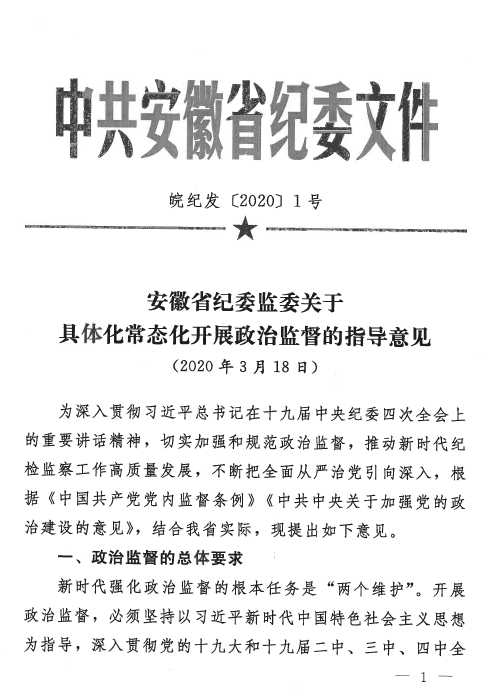 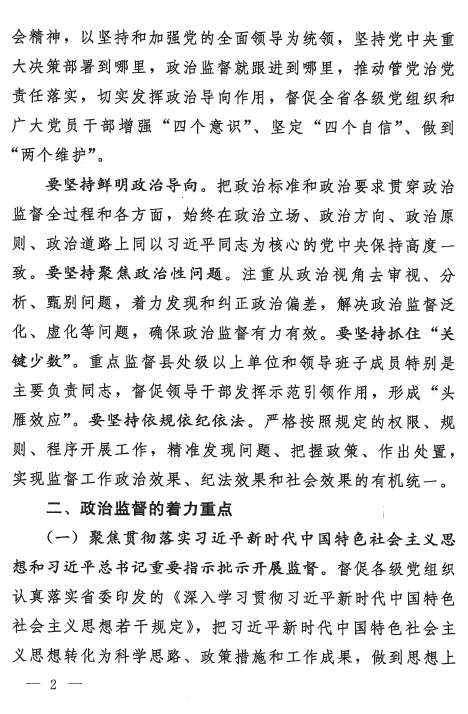 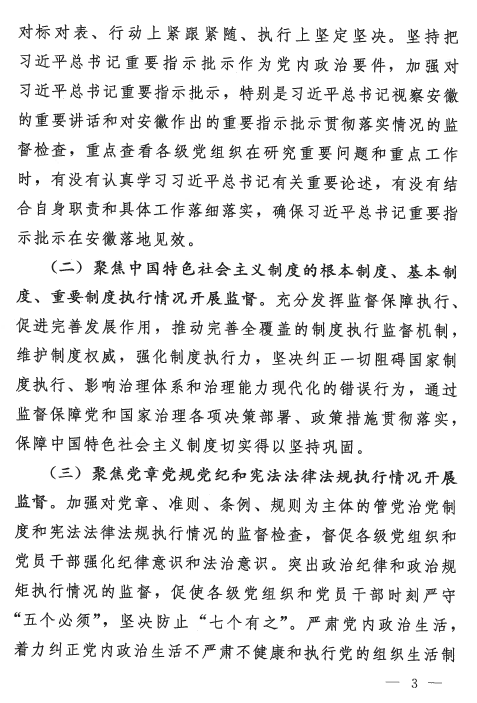 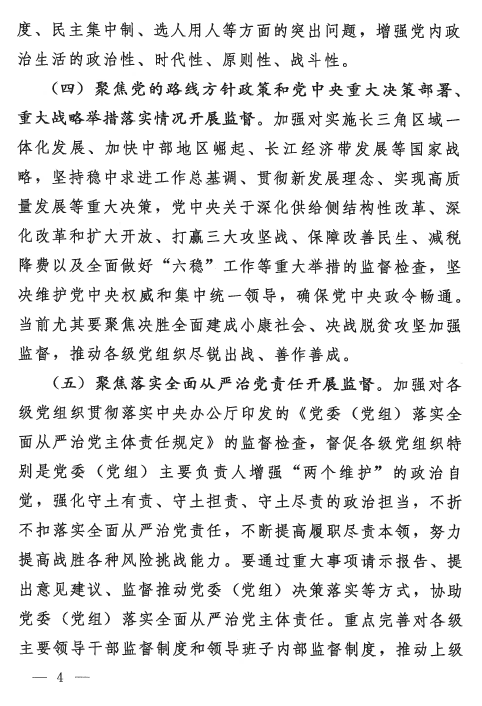 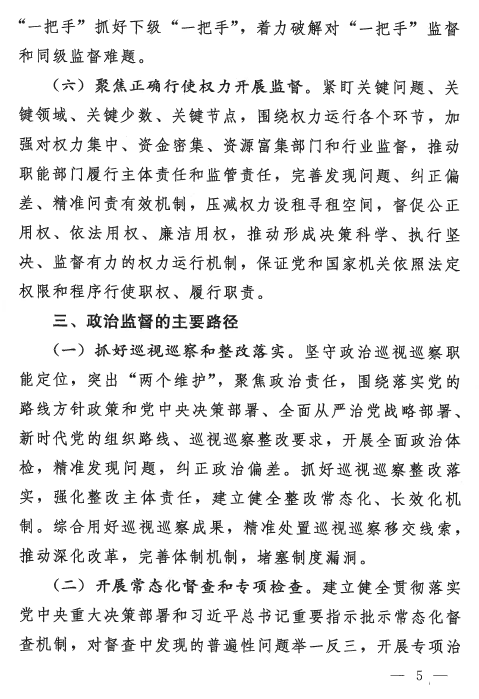 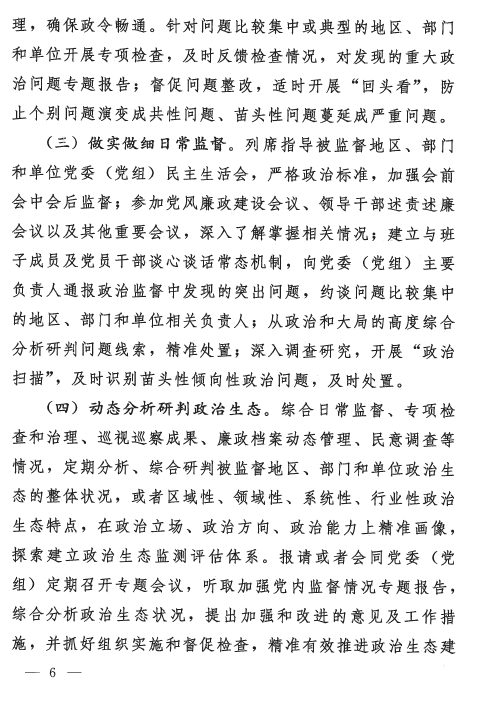 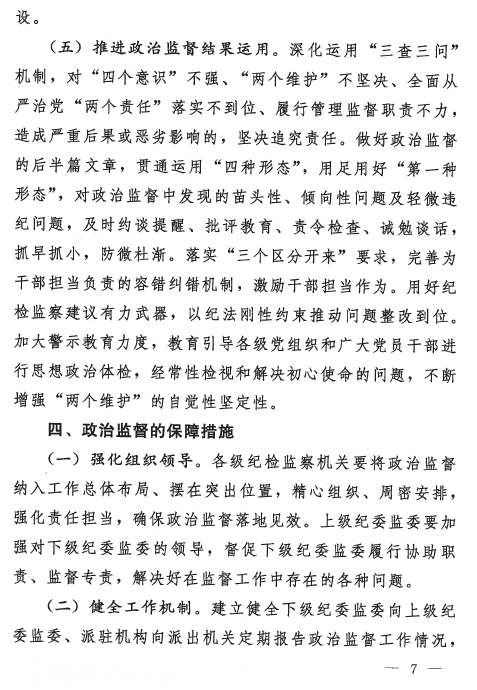 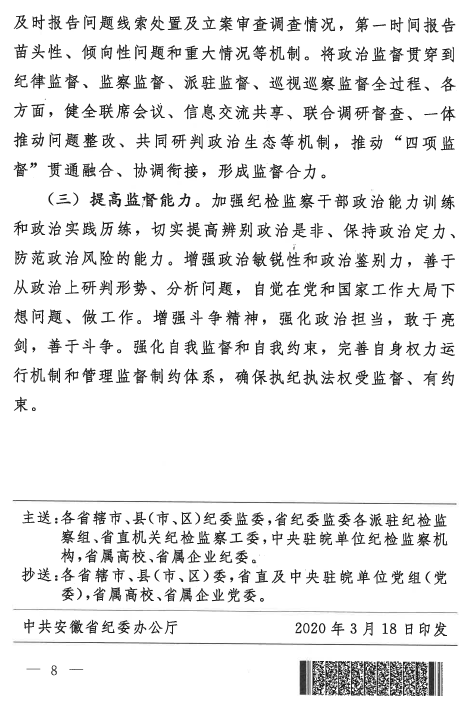 习近平总书记在全国组织工作会议上的讲话来源： 共产党员网在全国组织工作会议上的讲话（2018年7月3日）习近平7月3日至4日，全国组织工作会议在北京召开。中共中央总书记、国家主席、中央军委主席习近平出席会议并发表重要讲话。党的97周岁生日刚过，我们就召开全国组织工作会议，目的是继续发挥党的组织优势，激发全党的奋斗精神，以更好的状态、更实的作风团结带领全国各族人民奋力谱写新时代中国特色社会主义新篇章。我讲过，中国特色社会主义进入新时代，我们党一定要有新气象新作为，关键是党的建设新的伟大工程要开创新局面。对今后5年党的组织工作，陈希同志还要讲。这里，我重点围绕新时代党的组织路线为党的政治路线服务讲几点意见。一、党的十八大以来党的建设和组织工作党的十八大之前，面对一个时期以来党内存在的突出问题，全党是忧心忡忡的，我是忧心忡忡的。想来想去，打铁必须自身硬。党的十八大之后，党中央作出全面从严治党的战略部署，以坚定决心、顽强意志加以推进，团结带领全党开创了党的建设新局面，为党和国家事业取得历史性成就、发生历史性变革提供了坚强政治保证。在这个过程中，我们主要抓了以下重点工作。一是坚持和加强党的全面领导。党政军民学，东西南北中，党是领导一切的。坚持党的领导，首先是坚持党中央权威和集中统一领导，这是党的领导的最高原则，任何时候任何情况下都不能含糊、不能动摇。我们要求全党尊崇党章，增强政治意识、大局意识、核心意识、看齐意识，完善坚持党的领导的体制机制，提高党把方向、谋大局、定政策、促改革的能力和定力，坚决扭转一些地方和部门存在的党的领导弱化、党的建设缺失现象，确保全党在思想上政治上行动上同党中央保持高度一致。二是坚持新时代党的建设总要求。我们提出新时代党的建设总要求，坚持和加强党的全面领导，坚持党要管党、全面从严治党，以加强党的长期执政能力建设、先进性和纯洁性建设为主线，以党的政治建设为统领，以坚定理想信念宗旨为根基，以调动全党积极性、主动性、创造性为着力点，全面推进党的政治建设、思想建设、组织建设、作风建设、纪律建设，把制度建设贯穿其中，深入推进反腐败斗争，不断提高党的建设质量，把党建设成为始终走在时代前列、人民衷心拥护、勇于自我革命、经得起各种风浪考验、朝气蓬勃的马克思主义执政党。三是坚持党要管党、全面从严治党。我们把全面从严治党纳入“四个全面”战略布局，坚持真管真严、敢管敢严、长管长严，坚持思想从严、执纪从严、治吏从严、作风从严、反腐从严，保持战略定力，拿出恒心韧劲，落实管党治党责任，不断推动全面从严治党向纵深发展。我们坚持党建工作和中心工作一起谋划、一起部署、一起考核，坚决防止“一手硬、一手软”。我们坚持目标导向和问题导向相结合，既从顶层设计上谋划党的建设布局，又从举措方法上聚焦解决突出问题，打出一套当下“改”、长久“立”的组合拳。四是坚持把党的政治建设摆在首位。旗帜鲜明讲政治是我们党作为马克思主义政党的根本要求，党的政治建设是党的根本性建设，决定着党的建设方向和效果。我们着眼于保持和发展党在政治上的先进性，引导全党增强“四个意识”、坚定“四个自信”，把握政治方向，加强政治领导，夯实政治根基，涵养政治生态，防范政治风险，永葆政治本色，提高政治能力。五是坚持思想建党和制度治党同向发力。思想理论是灵魂，制度建设是保障。我们既注重解决思想问题、拧紧“总开关”，又注重解决制度问题、上紧制度规矩发条。我们要求全党树立革命理想高于天的理念，不断补钙壮骨、固本培元，重点用新时代中国特色社会主义思想武装头脑，自觉做共产主义远大理想和中国特色社会主义共同理想的坚定信仰者、忠实实践者。我们推动形成配套完备、有效管用的党内法规制度体系，强化依规治党，维护法规制度严肃性和权威性，不留“暗门”、不开“天窗”，真正让铁规发力、让禁令生威。六是坚持贯彻新时期好干部标准。我们落实党管干部原则，强化党组织领导和把关作用，着力培养选拔信念坚定、为民服务、勤政务实、敢于担当、清正廉洁的好干部。我们坚持德才兼备、以德为先，坚持五湖四海、任人唯贤，突出政治标准，培养造就忠诚干净担当的干部队伍。我们严把选人用人政治关、品行关、作风关、廉洁关，改进干部推荐考察方式，坚持“凡提四必”，坚决纠正选人用人上的“四唯”问题，防止干部“带病提拔”，推进干部能上能下，坚决匡正选人用人风气。我们坚持党管人才原则，以识才的慧眼、爱才的诚意、用才的胆识、容才的雅量、聚才的良方，把党内外、国内外各方面优秀人才集聚到党和人民的伟大奋斗中来。七是坚持强基固本。我们树立大抓基层鲜明导向，持续整顿软弱涣散基层党组织，推动基层党组织全面进步、全面过硬。我们以提升组织力为重点，突出政治功能，把各领域基层党组织建设成为宣传党的主张、贯彻党的决定、领导基层治理、团结动员群众、推动改革发展的坚强战斗堡垒，要求党支部担负好直接教育党员、管理党员、监督党员和组织群众、宣传群众、凝聚群众、服务群众的职责，引导广大党员发挥先锋模范作用。八是坚持正风肃纪、严惩腐败。我们坚持从领导干部抓起，落实中央八项规定及其实施细则精神，以抓铁有痕、踏石留印的劲头，坚持抓常、抓细、抓长，坚决反对形式主义、官僚主义、享乐主义和奢靡之风。我们用铁的纪律维护党的团结统一，把纪律和规矩挺在前面，突出抓政治纪律和政治规矩，坚持纪律面前一律平等。我们运用监督执纪“四种形态”，抓早抓小、防微杜渐，让党员、干部知敬畏、存戒惧、守底线。我们坚持“老虎”、“苍蝇”一起打，坚持无禁区、全覆盖、零容忍，坚持重遏制、强高压、长震慑，强化不敢腐的震慑，扎牢不能腐的笼子，增强不想腐的自觉，通过不懈努力，夺取了反腐败斗争压倒性胜利。总之，党的十八大以来，我们以刀刃向内的自我革命精神，直面党内存在的突出问题，以理论武装凝心聚魂，以整饬作风激浊扬清，以严明纪律强化约束，以从严治吏匡正用人导向，以“打虎”、“拍蝇”、“猎狐”惩治腐败，刹住了一些过去被认为不容易刹住的歪风邪气，攻克了一些司空见惯的顽瘴痼疾，解决了许多长期想解决而没有解决的难题，消除了党和国家内部存在的严重隐患，党内政治生态明显好转，党的创造力、凝聚力、战斗力显著增强，党群关系明显改善，党在革命性锻造中更加坚强，以党的伟大自我革命推动了伟大的社会革命。回过头来看，如果没有全面从严治党，就不可能有党和国家今天这样的大好局面。实践深化了我们对马克思主义执政党建设规律的认识。对我们取得的实践成果和理论成果必须长期坚持，并不断丰富发展。二、新时代党的建设和党的组织路线我在党的十九大上强调，伟大斗争、伟大工程、伟大事业、伟大梦想，其中起决定性作用的是党的建设新的伟大工程。要把新时代坚持和发展中国特色社会主义这场伟大社会革命进行好，我们党必须勇于进行自我革命，把党建设得更加坚强有力。党的十八大以来，我们推进全面从严治党取得了显著成效，但还远未到大功告成的时候。我们党面临的“四大考验”、“四种危险”是长期的、尖锐的，影响党的先进性、弱化党的纯洁性的因素也是复杂的，党内存在的思想不纯、政治不纯、组织不纯、作风不纯等突出问题尚未得到根本解决。一些老问题反弹回潮的因素依然存在，实践中还在出现一些新情况新问题。在党员、干部队伍中，有的不守政治纪律和政治规矩，妄议中央大政方针，当面一套、背后一套，当两面派、做两面人；有的理想信念“总开关”常年失修，对共产主义心存怀疑，不信马列信鬼神，世界观、人生观、价值观全面蜕变；有的干事创业精气神不够，不担当、不作为，奉行“既不落后头，也不出风头”，怕决策失误，不敢拍板定事，干工作推诿拖延；有的热衷于搞“小圈子”、“拜码头”、“搭天线”；有的反对形式主义、官僚主义、享乐主义和奢靡之风不坚决、不彻底，耍花样，搞变通；有的不顾党中央三令五申，依然不收敛、不收手，以权谋私、腐败堕落；有的基层党组织政治功能不强，弱化、虚化、边缘化问题没有解决；有的地方人才队伍发展不平衡不充分、创新创造活力不强，有的引才不切实际，贪大、贪高、贪洋；有的地方和单位管党治党意识不强，履行管党治党政治责任不到位，甚至不愿不屑抓党建，等等。这些问题，严重破坏党的团结和集中统一，严重影响党和人民事业发展。特别是要看到，在新时代，我们党领导人民进行伟大社会革命，涵盖领域的广泛性、触及利益格局调整的深刻性、涉及矛盾和问题的尖锐性、突破体制机制障碍的艰巨性、进行伟大斗争形势的复杂性，都是前所未有的。我们必须增强忧患意识、责任意识，把党的伟大自我革命进行到底。邓小平同志曾经指出：“正确的政治路线要靠正确的组织路线来保证。”我们党一路走来，始终坚持组织路线服务政治路线。党的一大党纲就规定了党的组织建设的原则。党的六大明确提出“组织路线”的概念。1929年召开的古田会议要求“努力去改造党的组织，务使党的组织确实能担负党的政治任务”。在1938年召开的党的六届六中全会上，毛泽东同志明确指出，“政治路线确定之后，干部就是决定的因素”，并提出“才德兼备”的干部标准和“任人唯贤”的干部路线。新中国成立后，我们党着眼社会主义革命和建设的需要，强调各行各业干部要又红又专。党的十一届三中全会以后，邓小平同志明确指出，“中国的稳定，四个现代化的实现，要有正确的组织路线来保证”，并提出了干部队伍革命化、年轻化、知识化、专业化的方针。“秉纲而目自张，执本而末自从。”组织路线对坚持党的领导、加强党的建设、做好党的组织工作具有十分重要的意义。现在，需要明确提出新时代党的组织路线，这就是：全面贯彻新时代中国特色社会主义思想，以组织体系建设为重点，着力培养忠诚干净担当的高素质干部，着力集聚爱国奉献的各方面优秀人才，坚持德才兼备、以德为先、任人唯贤，为坚持和加强党的全面领导、坚持和发展中国特色社会主义提供坚强组织保证。新时代党的组织路线是理论的也是实践的，要在推进党的建设新的伟大工程、落实全面从严治党的实践中切实贯彻落实。　  三、以组织体系建设为重点党的力量来自组织。党的全面领导、党的全部工作要靠党的坚强组织体系去实现。进入新时代，开启新征程，我们必须更加注重党的组织体系建设，不断增强党的政治领导力、思想引领力、群众组织力、社会号召力，把党员组织起来，把人才凝聚起来，把群众动员起来，为实现党的十九大提出的宏伟目标团结奋斗。我们党是按照马克思主义建党原则建立起来的，形成了包括党的中央组织、地方组织、基层组织在内的严密组织体系。这是世界上任何其他政党都不具有的强大优势。党中央是大脑和中枢，党中央必须有定于一尊、一锤定音的权威，这样才能“如身使臂，如臂使指，叱咤变化，无有留难，则天下之势一矣”。党的地方组织的根本任务是确保党中央决策部署贯彻落实，有令即行、有禁即止。党组在党的组织体系中具有特殊地位，要贯彻落实党中央和上级党组织决策部署，发挥好把方向、管大局、保落实的重要作用。每个党员特别是领导干部都要强化党的意识和组织观念，自觉做到思想上认同组织、政治上依靠组织、工作上服从组织、感情上信赖组织。这里，我想特别强调一下党的基层组织建设问题。党的基层组织是党的肌体的“神经末梢”，要发挥好战斗堡垒作用。落地才能生根，根深才能叶茂。加强党的基层组织建设，关键是从严抓好落实。当前，党的领导落实到基层还有不少“中梗阻”。在一些国有企业，党的领导融入公司治理在总部一级做得比较好，再往下延伸则存在层层递减问题。在高校，党委领导下的校长负责制是明确的，但把党的领导贯穿办学治校、教书育人全过程则存在较大差距。在中小学、医院、科研院所，党组织领导的校长（院长、所长）负责制还没有建立起来。至于社会组织特别是各种学会、协会的党建工作，大多没有真正破题。对这些问题，各级党委和组织部门要进行系统梳理，理顺体制，完善机制，把党的领导贯彻落实到位，把党的建设落到实处。 “欲筑室者，先治其基。”基层党组织是党执政大厦的地基，地基固则大厦坚，地基松则大厦倾。加强基层党组织建设，要以提升组织力为重点，突出政治功能。要健全基层组织，优化组织设置，理顺隶属关系，创新活动方式，扩大基层党的组织覆盖和工作覆盖。要加强企业、农村、机关、事业单位、社区等各领域党建工作，推动基层党组织全面进步、全面过硬。要加强社会组织党的建设，全面增强党对各类各级社会组织的领导。要探索加强新兴业态和互联网党建工作，扩大党在新兴领域的号召力和凝聚力。要加强支部标准化、规范化建设。要严把发展党员入口关，把政治标准放在首位，对那些政治上不合格、想混入党内捞好处的人，一个都不能要。要严格党员教育管理，严格组织生活，加强理论教育、形势教育和革命传统教育。基层党组织组织能力强不强，抓重大任务落实是试金石，也是磨刀石。党中央制定了一系列重大战略、部署了一系列重大工作，基层党组织就要在贯彻落实中发挥领导作用。要强化政治引领，发挥党的群众工作优势和党员先锋模范作用，引领基层各类组织自觉贯彻党的主张，确保基层治理正确方向。要构建党组织统一领导、各类组织积极协同、广大群众广泛参与的基层治理体系。要把服务群众、造福群众作为基层治理的出发点和落脚点，通过不断增强人民群众的获得感、幸福感、安全感，赢得群众对党的信任和拥护。要深入开展整治村霸、“蝇贪”、宗族恶势力、基层黑势力等专项斗争，着力解决一些基层政权被干扰侵蚀问题，净化修复农村基层政治生态。提高党的建设质量，是党的十九大总结实践经验、顺应新时代党的建设总要求提出的重大课题。党的十八大以来，我在不同场合多次强调党的建设质量问题，包括要提高发展党员质量、提高教育实践活动质量、提高选人用人质量、提高党内政治生活质量、提高人才培养质量、提高党的制度建设质量，等等。这些都不是就事论事讲的，而是着眼于永葆党的先进性和纯洁性提出来的，是新时代党的建设必须努力达到的要求。现在，从各方面反映看，一些地方和部门党建工作还存在重形式轻内容、重过程轻结果、重数量轻质量的问题，看起来热热闹闹，实际效果却不佳，甚至与中心工作“两张皮”、没有什么效果。提高党的建设质量，既要坚持和发扬我们党加强自身建设形成的优良传统和成功经验，又要根据党的建设面临的新情况新问题大力推进改革创新，用新的思路、举措、办法解决新的矛盾和问题。四、着力培养忠诚干净担当的高素质干部 “育才造士，为国之本。”贯彻新时代党的组织路线，建设忠诚干净担当的高素质干部队伍是关键，重点是要做好干部培育、选拔、管理、使用工作。第一，建立源头培养、跟踪培养、全程培养的素质培养体系。干部素质培养是一个长期过程，不是朝夕之功。刚参加工作的干部就像小树苗一样，需要精心浇灌、修枝剪叶，基础打扎实了才能茁壮成长。要教育引导干部一开始就想明白当干部为什么、在岗位干什么，走好从政第一步。要教育引导干部加强党性修养、筑牢信仰之基，加强政德修养、打牢从政之基，严守纪律规矩、夯实廉政之基，健全基本知识体系、强化能力之基。要教育引导干部守纪律、讲规矩，不要跟组织玩小聪明，否则总有一天会毁了自己。组织上对干部不能“放养”，而要及时掌握动态，有针对性地补短板、强弱项，帮助干部一步步成长起来。要增强干部素质培养的系统性、持续性、针对性，优化干部成长路径，积极创造条件、搭建平台，不能预设晋升路线图，把理想信念教育、知识结构改善、能力素质提升贯穿干部成长全过程。第二，建立日常考核、分类考核、近距离考核的知事识人体系。“治本在得人，得人在审举，审举在核真。”一些地方和单位干部选得不准，有的干部“带病提拔”、“带病上岗”，跟考核不深、识人不准有直接关系。一些地方不提拔不考核、不换届不考核、不到年底不考核，对干部日常工作和平时表现了解不够；有的考核流于形式走过场，考核手段单一、方法简单，不在现场看、不见具体事，雾里看花、朦朦胧胧；有的考核重点不突出、针对性不强，“一刀切”、“一锅煮”，一种考核办法包打天下。考核干部要经常化、制度化、全覆盖，既把功夫下在平时，全方位、多渠道了解干部，又注重了解干部在完成急难险重任务、处理复杂问题、应对重大考验中的表现，既在小事上察德辨才，更在大事上看德识才。要强化分类考核，对资源禀赋、基础水平、发展阶段、主体功能区定位不同的地区在考核内容上要区别对待。对主要领导干部和班子成员、不同岗位的领导干部也应有不同的考核要求，不能搞“上下一般粗”、“左右一个样”。“近水知鱼性，近山识鸟音。”我讲过，要近距离接触干部，看干部对重大问题的思考、对群众的感情、对待名利的态度、为人处世方式、处理复杂问题能力。干部业绩在实践，干部声名在民间。要带上“望远镜”、“显微镜”，对干部近距离接触、多角度考察；多到基层干部群众中、多在乡语口碑中了解干部，使选出来的干部组织放心、群众满意、干部服气。要把研究人和研究事结合起来，避免从抽象到抽象，凭感觉下结论。第三，建立以德为先、任人唯贤、人事相宜的选拔任用体系。选什么样的人、从哪里选人、怎么用人是干部选拔任用的关键问题。选什么样的人？就是要坚持好干部标准，把政治标准放在第一位。政治标准是硬杠杠。这一条不过关，其他都不过关。如果政治不合格，能耐再大也不能用。司马光说：“君子挟才以为善，小人挟才以为恶。挟才以为善者，善无不至矣；挟才以为恶者，恶亦无不至矣”，“自古昔以来，国之乱臣、家之败子，才有余而德不足，以至于颠覆者多矣”。我们今天讲的“德”，第一位的是政治品德。政治上有问题的人，能力越强、职位越高，危害就越大。我们选用的干部必须是政治上过得硬、靠得住的干部。看一个干部政治素质高不高，主要看是否树立“四个意识”、坚定“四个自信”，是否坚决维护党中央权威和集中统一领导，是否全面贯彻执行党的理论和路线方针政策，是否积极贯彻落实党中央重大决策部署，是否忠诚干净担当。政治问题有的是灵魂深处的东西，特别是政治上的两面人，有很强的隐蔽性和迷惑性，识别起来确实比较难，但也不是不能发现。“审其所好恶，则其长短可知也；观其交游，则其贤不肖可察也。”要透过现象看本质，既听其言、更观其行，既察其表、更析其里，看政治忠诚，看政治定力，看政治担当，看政治能力，看政治自律。 “人非圣贤，孰能无过。”每个干部都有这样那样的缺点和不足，对此要实事求是、正确对待，不能不问青红皂白、一棍子打死。走前人没有走过的路、做前人没有做过的事，难免出现瑕疵和失误。如果一味求全责备，干部的积极性就会遭到伤害。当干部因敢抓敢管、敢闯敢试而遭遇挫折失误、受到非议时，当干部埋头苦干、业绩突出却因风气不正长期受到冷落和不公平对待时，当干部因不实举报受到委屈、被人误解时，组织上要为他们说公道话，为他们加油鼓劲、撑腰壮胆，该澄清的及时澄清，该正名的公开正名，使他们放下包袱、轻装上阵，心情畅快投入到工作中去。从哪里选人？就是要坚持五湖四海、任人唯贤，广开进贤之路。“治天下者，用人非止一端，故取士不以一路。”要打开视野、不拘一格，坚持干部工作一盘棋，除了党政机关，还要注重从国有企业、高等学校、科研院所等各个领域各条战线选拔优秀人才。人选来源渠道拓宽了，更有利于好中选优、优中选强。正所谓“凡用人之道，采之欲博，辨之欲精，使之欲适，任之欲专”。怎么用人？就是要坚持事业为上，以事择人、人岗相适。古人说：“为官择人者治，为人择官者乱。”用干部是为了干好事业。过去战争年代，谁能打仗、打胜仗谁就上，而不是考虑谁的资历老、级别高谁才上。选人用人，要坚持事业需要什么样的人就选什么样的人，岗位缺什么样的人就配什么样的人，不能论资排辈、平衡照顾。要正确把握事业发展需要和干部成长进步的关系，把合适的干部放到合适的岗位上。第四，建立管思想、管工作、管作风、管纪律的从严管理体系。好干部是选出来的，更是管出来的。严管就是厚爱，是对干部真正负责。对干部要加强全方位管理，把行为管理和思想管理统一起来，把工作圈管理和社交圈管理衔接起来，把八小时之内的管理和八小时之外的管理贯通起来。要在日常监督上下功夫，坚持抓早抓小、防微杜渐，发现苗头性、倾向性问题及时批评教育，经常敲响思想警钟，使咬耳扯袖、红脸出汗成为常态。要加强党内监督，贯彻民主集中制，严格组织生活，用好批评和自我批评的锐利武器，完善体制机制，管好关键人、管到关键处、管住关键事、管在关键时，特别是要把一把手管住管好。同时，要综合发挥群众监督、舆论监督等作用，形成监督合力。第五，建立崇尚实干、带动担当、加油鼓劲的正向激励体系。干部干部，要干字当头。这既是职责要求，也是从政本分。前不久，党中央出台了《关于进一步激励广大干部新时代新担当新作为的意见》，反响很好，要抓好落实。“善用人者，必使有材者竭其力，有识者竭其谋。”对干部最大的激励是正确用人导向，用好一个人能激励一大片。对敢于负责、勇于担当、善于作为、实绩突出的干部，要及时大胆用起来，让干部看到只要真干事、能干事、干成事，组织上是不会埋没的。对不作为的干部，坚决果断调下去，不让那些做样子、混日子、要位子的“官油子”得势得利。我们要在选人用人上体现讲担当、重担当的鲜明导向，把敢不敢扛事、愿不愿做事、能不能干事作为识别干部、评判优劣、奖惩升降的重要标准，把干部干了什么事、干了多少事、干的事群众认不认可作为选拔干部的根本依据，激励各级干部撸起袖子加油干。要注重发挥榜样的激励作用，让干部对照找差距、努力有方向。要真情关爱干部，帮助解决实际困难，关注身心健康，让广大干部安心、安身、安业。对基层干部特别是困难艰苦地区和奋战在脱贫攻坚第一线的干部，要给予更多理解和支持，在政策、待遇等方面给予倾斜。五、着力集聚爱国奉献的各方面优秀人才千秋基业，人才为本。当前，全球范围内新一轮科技革命和产业变革蓬勃兴起，世界各国都在抢抓机遇，国际人才争夺日趋白热化。我们必须加快实施人才强国战略，确立人才引领发展的战略地位，努力建设一支矢志爱国奉献、勇于创新创造的优秀人才队伍。要深化人才发展体制机制改革，最大限度把广大人才的报国情怀、奋斗精神、创造活力激发出来。要完善人才培养机制，遵循社会主义市场经济规律和人才成长规律，以国家发展需要和社会需求为导向，以培养人才创新精神和创新能力为重点，以提高思想道德素质和职业精神为基础，形成协同育人模式。要改进人才评价机制，避免简单以学术头衔、人才称号确定薪酬待遇、配置学术资源的倾向，推动人才“帽子”、人才称号回归学术性、荣誉性本质。要创新人才流动机制，打破户籍、身份、学历、人事关系等制约，促进城乡、区域、行业和不同所有制之间人才协调发展，鼓励引导人才向艰苦边远地区和基层一线流动。要健全人才激励机制，让机构、人才、市场、资金充分活跃起来。要注重吸引和使用人才，但各地引才政策要符合实际，坚持需求导向，统筹考虑就业、教育、医疗、交通等承载能力，不要乱发“帽子”，不要简单许诺一大堆物质条件，不要没有目的地撒大网，要坚持从实际出发，把人才工作做扎实。不拒众流，方为江海。要实行更加积极、更加开放、更加有效的人才引进政策，集四海之气，借八方之力，聚天下英才而用之。要着眼“高精尖缺”、坚持需求导向，用好全球创新资源，精准引进急需紧缺人才。要强化效益意识和柔性引才理念，不求所有、但求所用，不求所在、但求所为，既可以在国外调动人才离岸搞创新，也可以吸引“候鸟型人才”兼职搞创新。我们常讲，做人要有气节、有人格。气节也好，人格也好，爱国是第一位的。要广泛宣传表彰爱国报国、为党和人民事业作出突出贡献的优秀人才，在知识分子和广大人才中大力弘扬爱国奉献精神，激励他们的爱国之情、报国之志。要加强对人才的政治引领，做好各类人才教育培训、国情研修等工作，增强他们的政治认同感和向心力，实现增人数和得人心有机统一。要做好联系服务人才工作，政治上充分信任、工作上创造条件、生活上关心照顾，多为他们办实事做好事解难事。领导干部要带头联系专家，加强思想沟通和感情交流，当好“后勤部长”，为他们发挥聪明才智创造良好条件。六、做好年轻干部工作实现中华民族伟大复兴，坚持和发展中国特色社会主义，关键在党，关键在人，归根到底在培养造就一代又一代可靠接班人。这是党和国家事业发展的百年大计。我们党培养接班人有比较完备的制度，这是中国特色社会主义政治制度的独特优势。早在延安时期，我们党就提出“有计划地培养大批的新干部，就是我们的战斗任务”。上世纪60年代初，我们党提出了培养造就千百万无产阶级革命事业接班人的战略任务。党的十一届三中全会后，针对干部队伍青黄不接的严峻形势，在提出干部队伍“四化”方针的基础上，开展了“第三梯队”建设。通过几十年努力，干部队伍基本形成老中青年龄梯次结构，培养选拔优秀年轻干部工作站到了新的历史起点上。现在，改革开放前入党和参加工作的干部已经或将要退出岗位，70后、80后以至90后的年轻干部成为干部队伍的主体。这些干部受过高等教育，思维活跃，勇于创新，为干部队伍注入了生机活力，同时他们相对缺乏系统的马克思主义理论学习和严格的党内政治生活锻炼，有的缺乏基层和艰苦地方磨炼，有的缺乏关键岗位扎实历练，有的做群众工作本领不够强，有的担当作为的底气还不足。现在，一些地方、部门和单位对年轻干部工作重视不够、抓落实不够，重选拔轻培养和论资排辈、平衡照顾现象比较突出，企事业单位优秀人才进入党政干部队伍的渠道不够畅通，等等。这些问题，要抓紧加以解决。总体上讲，我们要建设一支忠实贯彻新时代中国特色社会主义思想、符合新时期好干部标准、忠诚干净担当、数量充足、充满活力的高素质专业化年轻干部队伍。优秀年轻干部必须对党忠诚，坚持走中国特色社会主义道路，坚定不移听党话、跟党走。党的十八大以来我们查处了一大批高级干部，有的还是党和国家领导层的干部，哪里像党的高级干部？连做普通党员都不配！关键就是对党忠诚出了问题。我们挑选优秀年轻干部，千条万条，第一条就是看是否对党忠诚；我们培养优秀年轻干部，千条万条，第一条就是教育他们对党忠诚，坚决防止政治上的两面人。这一点，从一开始就要把握好，确保选的苗子政治上过硬。如果坯子选不好，辛辛苦苦培养一场，最终还是会出问题。忠诚不是挂在嘴上、写在纸上的，而是要体现在实际行动上。有人说，只要不反党反社会主义，就不能说对党忠诚有问题。这样的认识是很肤浅的。有的干部工作上拈轻怕重、不愿到艰苦地方和岗位工作，能说对党忠诚吗？有的干部报告个人有关事项打埋伏、八小时之外找不到人，能说对党忠诚吗？这样的干部，真到了关键时刻能靠得住吗？优秀年轻干部要有足够本领来接班。要加强学习、积累经验、增长才干，自觉向实践学习、拜人民为师。要沉下心来干工作，心无旁骛钻业务，干一行、爱一行、精一行。要信念如磐、意志如铁、勇往直前，遇到挫折撑得住，关键时刻顶得住，扛得了重活，打得了硬仗，经得住磨难，勤勤恳恳、任劳任怨，不图名、不图利，专心致志做好工作。如果这山望着那山高，觉得单位“庙小”了，岗位“屈才”了，三心二意、心猿意马，是不能把工作干好的。如果只能顺风顺水，不能逆水行舟，遇到困难就打退堂鼓，受到挫折就意志消沉，抗压能力弱，一遇事就崩溃，也是不能把工作干好的。如果只是把党交付的工作当作一个职业、一个饭碗，斤斤计较个人得失，而不是作为一种责任，更是不能把工作干好的。当然，组织上也要关心年轻干部工作生活，帮助解决实际困难。优秀年轻干部要把当老实人、讲老实话、做老实事作为人生信条。“言过其实，不可大用。”年轻干部如果急功近利、患得患失、投机取巧、见风使舵，处事圆滑，见人说人话、见鬼说鬼话，或者搞自我包装、花里胡哨、花拳绣腿，那是没有前途的！要教育引导年轻干部牢记“堤溃蚁孔，气泄针芒”的古训，慎独慎初慎微慎欲，经受住权力、金钱、美色等考验。人都有七情六欲，最难战胜的是自己。《论语》中说，要“修己以敬”、“修己以安人”、“修己以安百姓”。优秀年轻干部要强化自我修炼，正心明道，防微杜渐，做到有原则、有底线、有规矩，“心不动于微利之诱，目不眩于五色之惑”。优秀年轻干部既要数量充足，又要质量优良。各地区各部门要着眼近期需求和长远战略需要，培养选拔一定数量规模的优秀年轻干部，其中女干部、少数民族干部、党外干部都要有一定数量。三百六十行，行行出状元。培养选拔优秀年轻干部要放眼各条战线、各个领域、各个行业，广开进贤之路、广纳天下英才。培养选拔优秀年轻干部，要在质的提升上下大功夫。随着中国特色社会主义事业不断向前推进，专业化、专门化、精细化要求越来越高，要注意培养有专业背景的复合型领导干部。培养复合型领导干部，跨领域交流是行之有效的途径。有的干部要从国企、教育、科研等单位选进党政班子，可以早一点过来，晚了会影响培养效果。要注重培养具有国际视野、战略思维的干部。在选干部、配班子时不能只看年轻干部“有没有”、“有多少”，更要看“好不好”、“优不优”，这一点在工作中要把握好。 “一年之计，莫如树谷；十年之计，莫如树木；终身之计，莫如树人。”干部成长规律决定了干部培养要有足够时间，不仅着眼未来5年、10年，更要着眼未来15年、20年乃至更长时间。我们党坚持一层一层考验、递进式培养干部，这是我们的制度优势。年轻干部培养，不能搞大水漫灌，更不能任其自然生长，要精耕细作，加强田间管理，及时施肥浇水、修枝剪叶、驱虫防病。要突出政治训练，重点是学习党的理论特别是新时代中国特色社会主义思想，学习党的革命历史和优良传统。这个事情不要怕花时间、花精力。政治训练不可能毕其功于一役，不是搞几次培训就万事大吉了，而要持续用力、久久为功。 “路不险则无以知马之良，任不重则无以知人之德。”人在事上练，刀在石上磨。有些干部，看简历有基层工作经历，但并没有经过实实在在的磨炼。有的“名在人不在”，有的“身在心不在”，有的“时在时不在”，这是混基层经历的！战国赵括纸上谈兵、两晋学士虚谈废务的历史教训值得记取。要强化实践磨炼，把火热的实践作为最好的课堂，让干部经风雨、见世面、壮筋骨、长才干。对有潜力的优秀年轻干部，还要让他们经受吃劲岗位、重要岗位的磨炼，把重担压到他们身上，在难事急事乃至“热锅上蚂蚁”一样的经历中经受摔打。吃劲岗位、重要岗位磨炼，要有完整周期。年轻干部有培养前途的要放到基层去锻炼。下去要真下去，而不是去“镀金”。有些年轻干部放下去了，不是挂职、兼职，就是到当地任职，行就行，不行就不行，赛场选马，优胜劣汰。速生树材质疏松，是做不了扁担的，做了就会把担子挑翻。对优秀年轻干部，组织上要注意跟踪，“善则赏之，过则匡之，患则救之，失则革之”。 “人才自古要养成，放使干霄战风雨。”对有培养前途的优秀年轻干部，要不拘一格大胆使用。不拘一格不等于破格提拔，而是要破除论资排辈、平衡照顾、求全责备等观念，打破隐性台阶。必要的台阶资历是积累领导经验所需要的，但讲台阶不能抠台阶，论资历不能唯资历。“高才者处以重任，不问出入。”要辩证把握年轻干部使用快慢关系，不要做欲速则不达的事。选拔干部不是越年轻越好，要防止拔苗助长，不能单纯为弥补经历而频繁调整其工作岗位。培养选拔年轻干部，要坚持系统思维和全局观念。优秀年轻干部不能搞成特殊群体，不能像“储君”一样供在那里坐等提拔。要动态更新，把相形见绌的调整出去，同时注意补充新的优秀人选，始终保持一池活水。要在干部工作全局中推进年轻干部工作，不能只盯着少数年轻干部使用，一提拔他们永远都赶上点，别人永远赶不上点。年轻干部选拔任用要严格标准、严格把关。前些年有些地方“火箭提拔”年轻干部，在社会上产生了不良影响，要引以为戒。要发挥好各年龄段干部积极性，让整个干部队伍都有干劲、有奔头、有希望。做好年轻干部工作是全党的共同任务。各级党委（党组）要把关心年轻干部健康成长作为义不容辞的政治责任，加强长远规划，健全工作责任制，及时发现、培养起用优秀年轻干部。我们培养选拔的是党和人民事业的接班人，不是领导干部个人的接班人，不能形成人身依附关系。接班人是个整体概念，不能作机械理解，不是指某个具体的人。要教育引导年轻干部立志接好党和人民事业的班，而不是考虑接某个职位的班。我们是党管干部、组织选人，年轻干部不能搞自我设计，自己考虑多了就容易违背组织原则。我在2013年全国组织工作会议上讲过，成长为一个好干部，一靠自身努力，二靠组织培养。自身努力不是自我设计，不是自己想着几年干到什么职位，而是要加强政治历练、实践磨炼，成长为忠诚于党、对祖国有用的人。各级党委（党组）要加强对党的建设的领导，扛起主责、抓好主业、当好主角，把每条战线、每个领域、每个环节的党建工作抓具体、抓深入。党委（党组）书记作为第一责任人，要牢固树立“抓好党建是本职、不抓党建是失职、抓不好党建是不称职”的观念，推动党建责任层层落实落地，把党建工作抓实、抓细、抓到位。同志们！组织部门和组工干部队伍使命光荣、责任重大。我在2013年全国组织工作会议上讲过，要努力把各级组织部门建设成为讲政治、重公道、业务精、作风好的模范部门。5年多来，各级组织部门认真贯彻党中央要求，做得是好的，希望大家继续坚持和发扬。对组工干部来说，第一位的是政治上绝对可靠、对党绝对忠诚。组织工作是一门科学，专业性很强，要有过硬的专业能力、专业精神。我在地方工作的时候就有体会，管干部用干部的干部，要有“瞻山识璞、临川知珠”的识人慧眼，要有“劝君参透短长理，自有人才涌似云”的用人之道，要有“众里寻他千百度”的爱才之心，要有“铁肩担道义”的忠诚公道。希望大家都能有这样的境界、格局、本领。习近平总书记在“不忘初心、牢记使命”主题教育总结大会上的讲话来源：《求是》 在“不忘初心、牢记使命”主题教育总结大会上的讲话（2020年1月8日）习近平同志们：在全党开展“不忘初心、牢记使命”主题教育，是党的十九大作出的重大决策。党中央对此高度重视，做了精心准备、周密组织。从去年5月底开始，主题教育自上而下分两批进行，目前已基本结束。各级党组织有力推动，广大党员、干部积极投入，人民群众热情支持，整个主题教育特点鲜明、扎实紧凑，达到了预期目的，取得了重大成果。一是各级党组织和广大党员、干部深入学习实践新时代中国特色社会主义思想，提高了知信行合一能力。广大党员、干部带着责任、带着问题读原著学原文，通过中心组学习、举办读书班、集中交流研讨等形式，深学细悟、研机析理，加深理解和领会，推动学习往深里走、往实里走，强化理想信念和使命担当，较好解决了学习不深入、落实不到底的问题。大家都认识到，科学理论是我们推动工作、解决问题的“金钥匙”，越学越觉得有信心，越学越觉得有力量。二是各级党组织和广大党员、干部思想政治受到洗礼和锤炼，增强了守初心、担使命的思想自觉和行动自觉。这次主题教育，既抓思想引导又抓行为规范，广大党员、干部对照党中央决策部署，对照党章党规，对照人民群众新期待，对照先进典型、身边榜样，找差距、摆问题，坚定了对马克思主义的信仰、对中国特色社会主义的信念。通过认真学习党史、新中国史，深入开展革命传统教育，重温入党誓词、重忆入党经历、重问入党初心，召开专题民主生活会、组织生活会，开展批评和自我批评，受到一次严肃的党内政治生活锻炼。通过这次主题教育，广大党员、干部信仰之基更加牢固、精神之钙更加充足。三是各级党组织和广大党员、干部干事创业、担当作为的精气神得到提振，推动了改革发展稳定各项工作。广大党员、干部以刀刃向内的精神开展批评和自我批评，叩问初心变没变、使命担没担，增强了为党分忧、为国奉献、为民造福的责任感，强化了坐不住的紧迫感，激发了只争朝夕、奋发有为的干劲和越是艰险越向前的斗争精神。坚持把主题教育同贯彻落实党中央决策部署结合起来，同破解改革发展稳定突出问题和党的建设紧迫问题结合起来，同庆祝新中国成立70周年结合起来，推进供给侧结构性改革，推进脱贫攻坚，有力推动了经济社会高质量发展。四是各级党组织和广大党员、干部积极解决群众最急最忧最盼的问题，强化了宗旨意识和为民情怀。广大党员、干部深入基层、深入一线，积极回应群众关切，切实解决群众最关心最直接最现实的利益问题，特别是解决群众看病难、上学难、就业难、住房难等操心事、揪心事，以看得见的变化回应群众期盼，群众获得感、幸福感、安全感明显提升。许多群众谈到，现在我们话有地方说了，干部的面经常能见到了，以前难办的事也有人去办了。五是各级党组织和广大党员、干部深入进行清正廉洁教育，涵养了风清气正的政治生态。通过教育引导广大党员、干部回看走过的路、远眺前行的路，进一步搞清楚了我是谁、为了谁、依靠谁的问题，增强了忠诚干净担当的主动性和自觉性。发挥先进典型示范激励作用，深入开展反面典型警示教育，以案示警、以案明纪，促进党员、干部知敬畏、守底线，纪律意识和规矩意识进一步提升，公正用权、依法用权、廉洁用权的自觉性明显增强，党群干群关系更加密切，党内政治生态持续好转。六是各级党组织和广大党员、干部重点抓突出问题专项整治，消除了一些可能动摇党的根基、阻碍党的事业的因素。这次主题教育把开展专项整治作为增强实效的重要抓手，对突出问题进行大排查、大扫除，坚决整治落实党中央决策部署阳奉阴违、不担当不作为、违反中央八项规定精神、层层加重基层负担、领导干部配偶和子女及其配偶违规经商办企业问题，坚决整治侵害群众利益、基层党组织软弱涣散、对黄赌毒和黑恶势力听之任之甚至充当保护伞等问题，坚决整治利用名贵特产和特殊资源谋取私利问题，真刀真枪解决了党内存在的一些突出问题，攻克了一些司空见惯的顽瘴痼疾。大家普遍反映，专项整治切口小、效果好，充分彰显了我们党勇于自我革命的鲜明品格，有效增强了党的先进性和纯洁性。这次主题教育是新时代深化党的自我革命、推动全面从严治党向纵深发展的生动实践，促进了全党思想上的统一、政治上的团结、行动上的一致，为我们党统揽“四个伟大”、实现“两个一百年”奋斗目标作了思想上政治上组织上作风上的有力动员，具有重大现实意义和深远历史影响。同志们！这次主题教育，总结历次党内集中教育经验，对新时代开展党内集中教育进行了新探索、积累了新经验。一是聚焦主题、紧扣主线。针对新时代党的建设任务和党内存在的突出问题，确立“不忘初心、牢记使命”的主题，把学习贯彻新时代中国特色社会主义思想作为主线，提出“守初心、担使命，找差距、抓落实”的总要求，学习教育围绕主题、主线、总要求深学细悟，调查研究围绕主题、主线、总要求寻策问道，检视问题围绕主题、主线、总要求对标找差距，整改落实围绕主题、主线、总要求真改实改，克服学做脱节问题，确保了党内集中教育不走神。二是以上率下、示范带动。中央政治局以“牢记初心使命、推进自我革命”为题进行集体学习，开展专题民主生活会，为全党作了示范引导。各级党委（党组）履行主体责任，各级领导班子成员特别是主要负责同志带头学研查改，以“关键少数”示范带动“绝大多数”，精心组织谋划、推动落实责任，做到了一贯到底、落实落地。三是有机融合、一体推进。这次主题教育有一个鲜明特点，就是不划阶段、不分环节，把学习教育、调查研究、检视问题、整改落实四项重点举措贯穿全过程，有机融合、一体推进。把学和做结合起来、查和改贯通起来，边学边研边查边改，以学促研、以研促查、以查促改。不硬性规定时间节点、不简单强调前后顺序，既注重同步推进、协调实施，又各有侧重、穿插进行，提高了主题教育质量，提升了党内集中教育的整体成效。四是紧盯问题、精准整改。突出问题导向，从一开始就改起来，奔着问题去、盯着问题改，对标整改、源头整改、系统整改、联动整改、开门整改，着力抓好整改落实特别是8个方面突出问题专项整治。对问题整改实行台账式管理、项目化推进，明确责任主体、进度时限和工作措施，列出清单、挂牌销号，逐条逐项推进落实，做到问题不解决不松劲、解决不彻底不放手、群众不认可不罢休，一锤接着一锤敲，确保取得的成果经得起实践、人民、历史检验。五是严督实导、内外用力。中央主题教育领导小组及其办公室加强政策研究指导，分级分类推进，压紧压实责任。各级指导组、巡回督导组、巡回指导组沉下去，敢于坚持原则、动真碰硬，把党中央精神传导到位，把压力动力传递到位。各地区各部门各单位坚持敞开大门，请群众参与、监督、评判，对群众不满意的及时“返工”、“补课”。坚持正面宣传和舆论监督，营造良好氛围。六是力戒虚功、务求实效。把反对形式主义、官僚主义作为突出要求，不以专家讲座、理论辅导代替自学和研讨，就近开展红色教育，不对写读书笔记、心得体会等提出硬性要求，不搞“作秀式”、“盆景式”调研，严格控制简报数量，不将有没有领导批示、开会发文发简报、台账记录、工作笔记等作为主题教育各项工作是否落实的标准。把主题教育同落实“基层减负年”的各项要求结合起来，总结推广一批整治形式主义官僚主义、为基层减负的好经验好做法，通报曝光一批形式主义、官僚主义的典型案例，把基层干部干事创业的手脚从形式主义的束缚中解脱出来，防止重“形”不重“效”，把工作做扎实、做到位。在充分肯定成绩的同时，我们也要清醒看到存在的问题，主要是：有的领导干部理论学习不深、不透、不系统，学用脱节，运用党的创新理论推动工作的能力不足；有些问题的整改还没有到位，一些深层次矛盾和问题还没有从根本上破解；有的基层党组织建设还比较薄弱，联系服务党员、群众的机制还不够健全顺畅；有的地方仍然存在形式主义、官僚主义，急于求成、急功近利，增加基层负担，如此等等。群众最担心的是教育一阵风、雨过地皮湿，最盼望的是保持常态化、形成长效机制。我们要善始善终、善作善成，把全面从严治党要求真正落到实处。同志们！我们党是一个有着9000多万名党员、460多万个基层党组织的党，是一个在14亿人口的大国长期执政的党，是中国特色社会主义事业的坚强领导核心，党的自身建设历来关系重大、决定全局。当今世界正经历百年未有之大变局，我国正处于实现中华民族伟大复兴关键时期，我们党正带领人民进行具有许多新的历史特点的伟大斗争，形势环境变化之快、改革发展稳定任务之重、矛盾风险挑战之多、对我们党治国理政考验之大前所未有。我们党作为百年大党，要始终得到人民拥护和支持，书写中华民族千秋伟业，必须始终牢记初心和使命，坚决清除一切弱化党的先进性、损害党的纯洁性的因素，坚决割除一切滋生在党的肌体上的毒瘤，坚决防范一切违背初心和使命、动摇党的根基的危险。凡是过往，皆为序章。全党要以这次主题教育为新的起点，不断深化党的自我革命，持续推动全党不忘初心、牢记使命。这里，我强调几点。第一，不忘初心、牢记使命，必须作为加强党的建设的永恒课题和全体党员、干部的终身课题常抓不懈。一个人也好，一个政党也好，最难得的就是历经沧桑而初心不改、饱经风霜而本色依旧。党的初心和使命是党的性质宗旨、理想信念、奋斗目标的集中体现，激励着我们党永远坚守，砥砺着我们党坚毅前行。从石库门到天安门，从兴业路到复兴路，我们党近百年来所付出的一切努力、进行的一切斗争、作出的一切牺牲，都是为了人民幸福和民族复兴。正是由于始终坚守这个初心和使命，我们党才能在极端困境中发展壮大，才能在濒临绝境中突出重围，才能在困顿逆境中毅然奋起。忘记初心和使命，我们党就会改变性质、改变颜色，就会失去人民、失去未来。一个忘记来路的民族必定是没有出路的民族，一个忘记初心的政党必定是没有未来的政党。应该看到，在党长期执政条件下，各种弱化党的先进性、损害党的纯洁性的因素无时不有，各种违背初心和使命、动摇党的根基的危险无处不在，党内存在的思想不纯、政治不纯、组织不纯、作风不纯等突出问题尚未得到根本解决。马克思主义政党的先进性和纯洁性不是随着时间推移而自然保持下去的，共产党员的党性不是随着党龄增长和职务提升而自然提高的。初心不会自然保质保鲜，稍不注意就可能蒙尘褪色，久不滋养就会干涸枯萎，很容易走着走着就忘记了为什么要出发、要到哪里去，很容易走散了、走丢了。我们查处的那些腐败分子，之所以跌入违纪违法的陷阱，从根本上讲就是把初心和使命抛到九霄云外去了。不忘初心、牢记使命不是一阵子的事，而是一辈子的事，每个党员都要在思想政治上不断进行检视、剖析、反思，不断去杂质、除病毒、防污染。我经常讲，党员、干部要经常重温党章，重温自己的入党誓言，重温革命烈士的家书。党章要放在床头，经常对照检查，看看自己做到了没有？看看自己有没有违背初心的行为？房间要经常打扫，镜子要经常擦拭。要教育引导各级党组织和广大党员、干部经常进行思想政治体检，同党中央要求“对标”，拿党章党规“扫描”，用人民群众新期待“透视”，同先辈先烈、先进典型“对照”，不断叩问初心、守护初心，不断坚守使命、担当使命，始终做到初心如磐、使命在肩。要以党的创新理论滋养初心、引领使命，从党的非凡历史中找寻初心、激励使命，在严肃党内政治生活中锤炼初心、体悟使命，把初心和使命变成锐意进取、开拓创新的精气神和埋头苦干、真抓实干的原动力。第二，不忘初心、牢记使命，必须用马克思主义中国化最新成果统一思想、统一意志、统一行动。马克思主义政党的先进性，首先体现为思想理论上的先进性。注重思想建党、理论强党，是我们党的鲜明特色和光荣传统。毛泽东同志曾说过：“掌握思想教育，是团结全党进行伟大政治斗争的中心环节。”共产党人的初心，不仅来自于对人民的朴素感情、对真理的执着追求，更建立在马克思主义的科学理论之上。只有坚持思想建党、理论强党，不忘初心才能更加自觉，担当使命才能更加坚定。学习的最大敌人是自我满足，要学有所成，就必须永不自满。现在，有的党员、干部对理论学习不重视，把自学变不学；有的想起来就学一学，三天打鱼、两天晒网；有的拿学习来装门面，浅尝辄止、不求甚解；有的学习碎片化、随意化，感兴趣的就学、不感兴趣的就不学；不少年轻干部理论功底还不扎实、理想信念还不够坚定。要做到真学真懂真信真用，还需要下更大气力。我多次强调，中国共产党人依靠学习走到今天，也必然要依靠学习走向未来。全党同志要跟上时代步伐，不能身子进了新时代，思想还停留在过去，看问题、作决策、推工作还是老观念、老套路、老办法。这样的话，不仅会跟不上时代、做不好工作，而且会贻误时机、耽误工作。这个问题必须引起全党同志特别是各级领导干部高度重视。与时俱进不要当口号喊，要真正落实到思想和行动上，不能做“不知有汉，无论魏晋”的桃花源中人！理论创新每前进一步，理论武装就要跟进一步。党的历次集中教育活动，都以思想教育打头，着力解决学习不深入、思想不统一、行动跟不上的问题，既绵绵用力又集中发力，推动全党思想上统一、政治上团结、行动上一致。要把学习贯彻党的创新理论作为思想武装的重中之重，同学习马克思主义基本原理贯通起来，同学习党史、新中国史、改革开放史、社会主义发展史结合起来，同新时代我们进行伟大斗争、建设伟大工程、推进伟大事业、实现伟大梦想的丰富实践联系起来，在学懂弄通做实上下苦功夫，在解放思想中统一思想，在深化认识中提高认识，切实增强贯彻落实的思想自觉和行动自觉。第三，不忘初心、牢记使命，必须以正视问题的勇气和刀刃向内的自觉不断推进党的自我革命。“君子之过也，如日月之食焉：过也，人皆见之；更也，人皆仰之。”敢于直面问题、勇于修正错误，是我们党的显著特点和优势。列宁说过：“公开承认错误，揭露犯错误的原因，分析产生错误的环境，仔细讨论改正错误的方法——这才是一个郑重的党的标志”。强大的政党是在自我革命中锻造出来的。回顾党的历史，我们党总是在推动社会革命的同时，勇于推动自我革命，始终坚持真理、修正错误，敢于正视问题、克服缺点，勇于刮骨疗毒、去腐生肌。正因为我们党始终坚持这样做，才能够在危难之际绝处逢生、失误之后拨乱反正，成为永远打不倒、压不垮的马克思主义政党。当前，少数党员、干部自我革命精神淡化，安于现状、得过且过；有的检视问题能力退化，患得患失、讳疾忌医；有的批评能力弱化，明哲保身、装聋作哑；有的骄奢腐化，目中无纪甚至顶风违纪，违反党的纪律和中央八项规定精神问题屡禁不止。古人说：“天下之难持者莫如心，天下之易染者莫如欲。”一旦有了“心中贼”，自我革命意志就会衰退，就会违背初心、忘记使命，就会突破纪律底线甚至违法犯罪。初心易得，始终难守。全党同志必须始终保持崇高的革命理想和旺盛的革命斗志，用好批评和自我批评这个锐利武器，驰而不息抓好正风肃纪反腐，不断增强党自我净化、自我完善、自我革新、自我提高的能力，坚决同一切可能动摇党的根基、阻碍党的事业的现象作斗争，荡涤一切附着在党肌体上的肮脏东西，把我们党建设得更加坚强有力。第四，不忘初心、牢记使命，必须发扬斗争精神，勇于担当作为。我们党诞生于国家内忧外患、民族危难之时，一出生就铭刻着斗争的烙印，一路走来就是在斗争中求得生存、获得发展、赢得胜利。越是接近民族复兴越不会一帆风顺，越充满风险挑战乃至惊涛骇浪。不忘初心、牢记使命，必须安不忘危、存不忘亡、乐不忘忧，时刻保持警醒，不断振奋精神，勇于进行具有许多新的历史特点的伟大斗争。我们讲的斗争，不是为了斗争而斗争，也不是为了一己私利而斗争，而是为了实现人民对美好生活的向往、实现中华民族伟大复兴知重负重、苦干实干、攻坚克难。衡量党员、干部有没有斗争精神、是不是敢于担当，就要看面对大是大非敢不敢亮剑、面对矛盾敢不敢迎难而上、面对危机敢不敢挺身而出、面对失误敢不敢承担责任、面对歪风邪气敢不敢坚决斗争。现在，在一些党员、干部中，不愿担当、不敢担当、不会担当的问题不同程度存在。有的做“老好人”、“太平官”、“墙头草”，顾虑“洗碗越多，摔碗越多”，信奉“多栽花少种刺，遇到困难不伸手”，“为了不出事，宁可不干事”，“只想争功不想揽过，只想出彩不想出力”；有的是“庙里的泥菩萨，经不起风雨”，遇到矛盾惊慌失措，遇见斗争直打摆子。这哪还有共产党人的样子？！不担当不作为，不仅成不了事，而且注定坏事、贻误大事。温室里长不出参天大树，懈怠者干不成宏图伟业。广大党员、干部要在经风雨、见世面中长才干、壮筋骨，练就担当作为的硬脊梁、铁肩膀、真本事，敢字为先、干字当头，勇于担当、善于作为，在有效应对重大挑战、抵御重大风险、克服重大阻力、解决重大矛盾中冲锋在前、建功立业。第五，不忘初心、牢记使命，必须完善和发展党内制度，形成长效机制。制度优势是一个政党、一个国家的最大优势。邓小平同志说过：“制度好可以使坏人无法任意横行，制度不好可以使好人无法充分做好事，甚至会走向反面。”我们党是吃过制度不健全的亏的。党的十八大以来，党中央坚持制度治党、依规治党，努力构建系统完备、科学规范、运行有效的制度体系，把全面从严治党提升到一个新的水平。党的十九届四中全会提出建立不忘初心、牢记使命的制度。建章立制，要坚持系统思维、辩证思维、底线思维，体现指导性、针对性、操作性。既坚持解决问题又坚持简便易行，采取务实管用的措施切中问题要害；既坚持目标导向又坚持立足实际，力求把落实党中央要求、满足实践需要、符合基层期盼统一起来；既坚持创新发展又坚持有机衔接，同党内法规制度融会贯通，该坚持的坚持、该完善的完善、该建立的建立、该落实的落实。建立制度，不能大而全也不能小而碎，不能“牛栏关猫”也不能过于繁琐。制度是用来遵守和执行的。全党必须强化制度意识，自觉尊崇制度，严格执行制度，坚决维护制度，健全权威高效的制度执行机制，加强对制度执行的监督，推动不忘初心、牢记使命的制度落实落地，坚决杜绝做选择、搞变通、打折扣的现象，防止硬约束变成“橡皮筋”、“长效”变成“无效”。第六，不忘初心、牢记使命，必须坚持领导机关和领导干部带头。领导机关是国家治理体系中的重要机关，领导干部是党和国家事业发展的“关键少数”，对全党全社会都具有风向标作用。“君子之德风，小人之德草，草上之风必偃。”在上面要求人、在后面推动人，都不如在前面带动人管用。不忘初心、牢记使命，领导机关和领导干部必须做表率、打头阵。 “人不率则不从，身不先则不信。”领导机关和领导干部带头冲在前、干在先，是我们党走向成功的关键。革命战争年代，喊一声“跟我上”和吼一声“给我上”，一字之差、天壤之别。新中国成立以后，也是因为我们党有一大批像焦裕禄、谷文昌、杨善洲、张富清这样的英雄模范率先垂范，才团结带领人民群众不断开创各项事业发展新局面。领导机关和领导干部要深刻认识自身的责任，时刻保持警醒，经常对照检查、检视剖析、反躬自省。今年是决胜全面建成小康社会、打赢精准脱贫攻坚战、实现“十三五”规划收官之年，外部环境不利因素增多，国内经济下行压力加大，改革发展稳定任务繁重。越是形势严峻复杂越需要领导机关和领导干部保持定力、一往无前，越是任务艰巨繁重越需要领导机关和领导干部奋勇当先、实干担当。各级领导机关和领导干部要带头增强“四个意识”、坚定“四个自信”、做到“两个维护”，团结带领各族人民勇于战胜前进道路上的各种艰难险阻，以“赶考”的心态向党和人民交出一份满意的答卷。“坚持和加强党的全面领导”（见《习近平谈治国理政》第三卷第83-101页）“不忘初心、牢记使命，把党的自我革命推向深入”（见《习近平谈治国理政》第三卷第497-551页）“坚持以人民为中心”（见《习近平谈治国理政》第三卷第133-144页）关于新形势下党内政治生活的若干准则（2016年10月27日中国共产党第十八届中央委员会第六次全体会议通过）来源：新华社办好中国的事情，关键在党，关键在党要管党、从严治党。党要管党必须从党内政治生活管起，从严治党必须从党内政治生活严起。开展严肃认真的党内政治生活，是我们党的优良传统和政治优势。在长期实践中，我们党坚持把开展严肃认真的党内政治生活作为党的建设重要任务来抓，形成了以实事求是、理论联系实际、密切联系群众、批评和自我批评、民主集中制、严明党的纪律等为主要内容的党内政治生活基本规范，为巩固党的团结和集中统一、保持党的先进性和纯洁性、增强党的生机活力积累了丰富经验，为保证完成党在各个历史时期中心任务发挥了重要作用。一九八〇年，党的十一届五中全会深刻总结历史经验特别是“文化大革命”的教训，制定了《关于党内政治生活的若干准则》，为拨乱反正、恢复和健全党内政治生活、推进党的建设发挥了重要作用，其主要原则和规定今天依然适用，要继续坚持。新形势下，党内政治生活状况总体是好的。同时，一个时期以来，党内政治生活中也出现了一些突出问题，主要是：在一些党员、干部包括高级干部中，理想信念不坚定、对党不忠诚、纪律松弛、脱离群众、独断专行、弄虚作假、庸懒无为，个人主义、分散主义、自由主义、好人主义、宗派主义、山头主义、拜金主义不同程度存在，形式主义、官僚主义、享乐主义和奢靡之风问题突出，任人唯亲、跑官要官、买官卖官、拉票贿选现象屡禁不止，滥用权力、贪污受贿、腐化堕落、违法乱纪等现象滋生蔓延。特别是高级干部中极少数人政治野心膨胀、权欲熏心，搞阳奉阴违、结党营私、团团伙伙、拉帮结派、谋取权位等政治阴谋活动。这些问题，严重侵蚀党的思想道德基础，严重破坏党的团结和集中统一，严重损害党内政治生态和党的形象，严重影响党和人民事业发展。这就要求我们必须继续以改革创新精神加强党的建设，加强和规范党内政治生活，全面提高党的建设科学化水平。党的十八大以来，以习近平同志为核心的党中央身体力行、率先垂范，坚定推进全面从严治党，坚持思想建党和制度治党紧密结合，集中整饬党风，严厉惩治腐败，净化党内政治生态，党内政治生活展现新气象，赢得了党心民心，为开创党和国家事业新局面提供了重要保证。历史经验表明，我们党作为马克思主义政党，必须旗帜鲜明讲政治，严肃认真开展党内政治生活。为更好进行具有许多新的历史特点的伟大斗争、推进党的建设新的伟大工程、推进中国特色社会主义伟大事业，经受“四大考验”、克服“四种危险”，有必要制定一部新形势下党内政治生活的准则。新形势下加强和规范党内政治生活，必须以党章为根本遵循，坚持党的政治路线、思想路线、组织路线、群众路线，着力增强党内政治生活的政治性、时代性、原则性、战斗性，着力增强党自我净化、自我完善、自我革新、自我提高能力，着力提高党的领导水平和执政水平、增强拒腐防变和抵御风险能力，着力维护党中央权威、保证党的团结统一、保持党的先进性和纯洁性，努力在全党形成又有集中又有民主、又有纪律又有自由、又有统一意志又有个人心情舒畅生动活泼的政治局面。新形势下加强和规范党内政治生活，重点是各级领导机关和领导干部，关键是高级干部特别是中央委员会、中央政治局、中央政治局常务委员会的组成人员。高级干部特别是中央领导层组成人员必须以身作则，模范遵守党章党规，严守党的政治纪律和政治规矩，坚持不忘初心、继续前进，坚持率先垂范、以上率下，为全党全社会作出示范。一、坚定理想信念共产主义远大理想和中国特色社会主义共同理想，是中国共产党人的精神支柱和政治灵魂，也是保持党的团结统一的思想基础。必须高度重视思想政治建设，把坚定理想信念作为开展党内政治生活的首要任务。理想信念动摇是最危险的动摇，理想信念滑坡是最危险的滑坡。全党同志必须把对马克思主义的信仰、对社会主义和共产主义的信念作为毕生追求，在改造客观世界的同时不断改造主观世界，解决好世界观、人生观、价值观这个“总开关”问题，不断增强政治定力，自觉成为共产主义远大理想和中国特色社会主义共同理想的坚定信仰者和忠实实践者；必须坚定对中国特色社会主义的道路自信、理论自信、制度自信、文化自信。领导干部特别是高级干部要以实际行动让党员和群众感受到理想信念的强大力量。全体党员必须永远保持建党时中国共产党人的奋斗精神，把理想信念的坚定性体现在做好本职工作的过程中，自觉为推进中国特色社会主义事业而苦干实干，在胜利时和顺境中不骄傲不自满，在困难时和逆境中不消沉不动摇，经受住各种赞誉和诱惑考验，经受住各种风险和挑战考验，永葆共产党人政治本色。坚定理想信念，必须加强学习。思想理论上的坚定清醒是政治上坚定的前提。全党必须毫不动摇坚持马克思主义指导思想，党的各级组织必须坚持不懈抓好理论武装，广大党员、干部特别是高级干部必须自觉抓好学习、增强党性修养。把马克思主义理论作为必修课，认真学习马克思列宁主义、毛泽东思想、邓小平理论、“三个代表”重要思想、科学发展观，认真学习习近平总书记系列重要讲话精神，认真学习党章党规，不断提高马克思主义思想觉悟和理论水平。系统掌握马克思主义基本原理，学会用马克思主义立场、观点、方法观察问题、分析问题、解决问题，特别是要聚焦现实问题，不断深化对共产党执政规律、社会主义建设规律、人类社会发展规律的认识。适应时代进步和事业发展要求，广泛学习经济、政治、文化、社会、生态文明以及哲学、历史、法律、科技、国防、国际等各方面知识，提高战略思维、创新思维、辩证思维、法治思维、底线思维能力，提高领导能力专业化水平。坚持和创新党内学习制度。以党委（党组）中心组学习等制度为主要抓手，各级党组织要定期开展集体学习。党员、干部每年要完成规定的学习任务，领导干部要定期参加党校学习。坚持开展党内集中学习教育。各级党组织要加强督促检查，把学习情况作为领导班子和领导干部考核的重要内容。坚持中央领导同志作专题报告制度。健全党内重大思想理论问题分析研究和情况通报制度，强化互联网思想理论引导，把深层次思想理论问题讲清楚，帮助党员、干部站稳政治立场，分清是非界限，坚决抵制错误思想侵蚀。二、坚持党的基本路线党在社会主义初级阶段的基本路线是党和国家的生命线、人民的幸福线，也是党内政治生活正常开展的根本保证。必须全面贯彻执行党的基本路线，把以经济建设为中心同坚持四项基本原则、坚持改革开放这两个基本点统一于中国特色社会主义伟大实践，任何时候都不能有丝毫偏离和动摇。全党必须毫不动摇坚持以经济建设为中心，聚精会神抓好发展这个党执政兴国的第一要务，坚持以人民为中心的发展思想，统筹推进“五位一体”总体布局和协调推进“四个全面”战略布局，坚持创新、协调、绿色、开放、共享的发展理念，努力提高发展质量和效益，不断提高人民生活水平，为实现“两个一百年”奋斗目标、实现中华民族伟大复兴的中国梦打下坚实物质基础。全党必须毫不动摇坚持四项基本原则，根本是坚持党的领导，坚持中国特色社会主义道路、中国特色社会主义理论体系、中国特色社会主义制度、中国特色社会主义文化，做到头脑清醒、立场坚定，矢志不移坚持和发展中国特色社会主义。全党必须毫不动摇坚持改革开放，发挥群众首创精神，勇于自我革命，勇于推进理论创新、实践创新、制度创新、文化创新以及其他各方面创新，坚定不移实施对外开放基本国策，决不能安于现状、墨守成规。新形势下，党领导人民全面深化改革，是为了推动中国特色社会主义制度自我完善和发展，推进国家治理体系和治理能力现代化，既不走封闭僵化的老路、也不走改旗易帜的邪路。全党必须把坚持党的思想路线贯穿于执行党的基本路线全过程，坚持解放思想、实事求是、与时俱进、求真务实，坚持理论联系实际，一切从实际出发，在实践中检验真理和发展真理，既反对各种否定马克思主义的错误倾向，又破除对马克思主义的教条式理解。坚持从我国仍处于并将长期处于社会主义初级阶段这个基本国情出发，不断研究新情况、总结新经验、解决新问题，不断推进马克思主义中国化。全党必须坚决捍卫党的基本路线，对否定党的领导、否定我国社会主义制度、否定改革开放的言行，对歪曲、丑化、否定中国特色社会主义的言行，对歪曲、丑化、否定党的历史、中华人民共和国历史、人民军队历史的言行，对歪曲、丑化、否定党的领袖和英雄模范的言行，对一切违背、歪曲、否定党的基本路线的言行，必须旗帜鲜明反对和抵制。考察识别干部特别是高级干部必须首先看是否坚定不移贯彻党的基本路线。党员、干部特别是高级干部在大是大非面前不能态度暧昧，不能动摇基本政治立场，不能被错误言论所左右。当人民利益受到损害、党和国家形象受到破坏、党的执政地位受到威胁时，要挺身而出、亮明态度，主动坚决开展斗争。对在大是大非问题上没有立场、没有态度、无动于衷、置身事外，在错误言行面前不抵制、不斗争，明哲保身、当老好人等政治不合格的坚决不用，已在领导岗位的要坚决调整，情节严重的要严肃处理。三、坚决维护党中央权威坚决维护党中央权威、保证全党令行禁止，是党和国家前途命运所系，是全国各族人民根本利益所在，也是加强和规范党内政治生活的重要目的。必须坚持党员个人服从党的组织，少数服从多数，下级组织服从上级组织，全党各个组织和全体党员服从党的全国代表大会和中央委员会，核心是全党各个组织和全体党员服从党的全国代表大会和中央委员会。坚持党的领导，首先是坚持党中央的集中统一领导。一个国家、一个政党，领导核心至关重要。全党必须牢固树立政治意识、大局意识、核心意识、看齐意识，自觉在思想上政治上行动上同党中央保持高度一致。党的各级组织、全体党员特别是高级干部都要向党中央看齐，向党的理论和路线方针政策看齐，向党中央决策部署看齐，做到党中央提倡的坚决响应、党中央决定的坚决执行、党中央禁止的坚决不做。涉及全党全国性的重大方针政策问题，只有党中央有权作出决定和解释。各部门各地方党组织和党员领导干部可以向党中央提出建议，但不得擅自作出决定和对外发表主张。对党中央作出的决议和制定的政策如有不同意见，在坚决执行的前提下，可以向党组织提出保留意见，也可以按组织程序把自己的意见向党的上级组织直至党中央提出。全党必须自觉服从党中央领导。全国人大、国务院、全国政协，中央纪律检查委员会，最高人民法院、最高人民检察院，中央和国家机关各部门，人民军队，各人民团体，各地方，各企事业单位、社会组织，其党组织都要不折不扣执行党中央决策部署。全党必须严格执行重大问题请示报告制度。全国人大常委会、国务院、全国政协，中央纪律检查委员会，最高人民法院、最高人民检察院，中央和国家机关各部门，各人民团体，各省、自治区、直辖市，其党组织要定期向党中央报告工作。研究涉及全局的重大事项或作出重大决定要及时向党中央请示报告，执行党中央重要决定的情况要专题报告。遇有突发性重大问题和工作中重大问题要及时向党中央请示报告，情况紧急必须临机处置的，要尽职尽力做好工作，并迅速报告。省、自治区、直辖市党委在党中央领导下开展工作，同级各个组织中的党组织和领导干部要自觉接受同级党委领导、向同级党委负责，重大事项和重要情况及时向同级党委请示报告。全党必须自觉防止和反对个人主义、分散主义、自由主义、本位主义。对党中央决策部署，任何党组织和任何党员都不准合意的执行、不合意的不执行，不准先斩后奏，更不准口是心非、阳奉阴违。属于部门和地方职权范围内的工作部署，要以贯彻党中央决策部署为前提，发挥积极性、主动性、创造性，但决不允许自行其是、各自为政，决不允许有令不行、有禁不止，决不允许搞上有政策、下有对策。四、严明党的政治纪律纪律严明是全党统一意志、统一行动、步调一致前进的重要保障，是党内政治生活的重要内容。必须严明党的纪律，把纪律挺在前面，用铁的纪律从严治党。坚持纪律面前一律平等，遵守纪律没有特权，执行纪律没有例外，党内决不允许存在不受纪律约束的特殊组织和特殊党员。每一个党员对党的纪律都要心存敬畏、严格遵守，任何时候任何情况下都不能违反党的纪律。党的各级组织和全体党员要坚决同一切违反党的纪律的行为作斗争。政治纪律是党最根本、最重要的纪律，遵守党的政治纪律是遵守党的全部纪律的基础。全党特别是高级干部必须严格遵守党的政治纪律和政治规矩。党员不准散布违背党的理论和路线方针政策的言论，不准公开发表违背党中央决定的言论，不准泄露党和国家秘密，不准参与非法组织和非法活动，不准制造、传播政治谣言及丑化党和国家形象的言论。党员不准搞封建迷信，不准信仰宗教，不准参与邪教，不准纵容和支持宗教极端势力、民族分裂势力、暴力恐怖势力及其活动。党员、干部特别是高级干部不准在党内搞小山头、小圈子、小团伙，严禁在党内拉私人关系、培植个人势力、结成利益集团。对那些投机取巧、拉帮结派、搞团团伙伙的人，要严格防范，依纪依规处理。坚决防止野心家、阴谋家窃取党和国家权力。党的各级组织和全体党员必须对党忠诚老实、光明磊落，说老实话、办老实事、做老实人，如实向党反映和报告情况，反对搞两面派、做“两面人”，反对弄虚作假、虚报浮夸，反对隐瞒实情、报喜不报忧。领导机关和领导干部不准以任何理由和名义纵容、唆使、暗示或强迫下级说假话。凡因弄虚作假、隐瞒实情给党和人民事业造成重大损失的，凡因弄虚作假、隐瞒实情骗取荣誉、地位、奖励或其他利益的，凡因纵容、唆使、暗示或强迫下级弄虚作假、隐瞒实情的，都要依纪依规严肃问责追责。对坚持原则、敢于说真话的同志，要给予支持、保护、鼓励。党内不准搞拉拉扯扯、吹吹拍拍、阿谀奉承。对领导人的宣传要实事求是，禁止吹捧，禁止给领导人祝寿、送礼、发致敬函电，禁止在领导干部国内考察工作时组织迎送、张贴标语、敲锣打鼓、铺红地毯、举行宴会等。党的各级组织必须担负起执行和维护政治纪律和政治规矩的责任，对违反政治纪律的行为要坚决批评制止，不能听之任之。党的各级组织和纪律检查机关要加强纪律执行情况的监督和检查，坚决防止和纠正执行纪律宽松软的问题。五、保持党同人民群众的血肉联系人民立场是党的根本政治立场，人民群众是党的力量源泉。我们党来自人民，失去人民拥护和支持，党就会失去根基。必须把坚持全心全意为人民服务的根本宗旨、保持党同人民群众的血肉联系作为加强和规范党内政治生活的根本要求。全党必须牢固树立人民群众是历史创造者的历史唯物主义观点，站稳群众立场，增进群众感情。党的各级组织、全体党员特别是各级领导机关和领导干部要贯彻党的群众路线，做到一切为了群众，一切依靠群众，从群众中来，到群众中去，为群众办实事、解难事，当好人民公仆。坚持问政于民、问需于民、问计于民，决不允许在群众面前自以为是、盛气凌人，决不允许当官做老爷、漠视群众疾苦，更不允许欺压群众、损害和侵占群众利益。改进和创新联系群众方法，建立和完善民意调查等制度，利用传统媒体和互联网等各种渠道了解社情民意，倾听群众呼声，密切党群干群关系，把对上负责和对下负责一致起来，着力实现好、维护好、发展好最广大人民根本利益。全党必须坚决反对形式主义、官僚主义、享乐主义和奢靡之风，领导干部特别是高级干部要以身作则。反对形式主义，重在解决作风飘浮、工作不实，文山会海、表面文章，贪图虚名、弄虚作假等问题。反对官僚主义，重在解决脱离实际、脱离群众，消极应付、推诿扯皮，作风霸道、迷恋特权等问题。反对享乐主义，重在解决追名逐利、贪图享受，讲究排场、玩物丧志等问题。反对奢靡之风，重在解决铺张浪费、挥霍无度，骄奢淫逸、腐化堕落等问题。坚持抓常、抓细、抓长，特别是要防范和查处各种隐性、变异的“四风”问题，把落实中央八项规定精神常态化、长效化。党的各级组织、全体党员特别是领导干部必须提高做群众工作能力，既服务群众又带领群众坚定不移贯彻落实党的理论和路线方针政策，把党的主张变为群众的自觉行动，引领群众听党话、跟党走。坚决反对命令主义，坚决反对“尾巴主义”，不允许为了个人政绩、选票和形象脱离实际随意决策、随便许愿。坚持领导干部调查研究、定期接待群众来访、同干部群众谈心、群众满意度测评等制度。各级领导干部必须深入实际、深入基层、深入群众，多到条件艰苦、情况复杂、矛盾突出的地方解决问题，千方百计为群众排忧解难。领导干部下基层要接地气，轻车简从，了解实情，督查落实，解决问题，坚决反对作秀、哗众取宠。对一切搞劳民伤财的“形象工程”和“政绩工程”的行为，要严肃问责追责，依纪依法处理。在应对重大安全事件、重大突发事件、重大自然灾害事件等事件中，领导干部必须深入一线、靠前指挥，及时协调解决突出问题，及时回应社会关切。党员、干部必须顾全大局，自觉维护社会和谐稳定，遇到涉及自身利益和局部利益的问题应该通过正常渠道向上级反映，积极主动做好化解社会矛盾、防控社会风险工作，不准组织、参与、纵容扰乱社会秩序的非法活动。六、坚持民主集中制原则民主集中制是党的根本组织原则，是党内政治生活正常开展的重要制度保障。坚持集体领导制度，实行集体领导和个人分工负责相结合，是民主集中制的重要组成部分，必须始终坚持，任何组织和个人在任何情况下都不允许以任何理由违反这项制度。各级党委（党组）必须坚持集体领导制度。凡属重大问题，要按照集体领导、民主集中、个别酝酿、会议决定的原则，由集体讨论、按少数服从多数作出决定，不允许用其他形式取代党委及其常委会（或党组）的领导。落实党委常委会（或党组）议事规则和决策程序，健全常委会向全委会定期报告工作并接受监督制度，坚决反对和防止独断专行或各自为政，坚决反对和防止议而不决、决而不行、行而不实，坚决反对和防止以党委集体决策名义集体违规。各级党委（党组）要善于观大势、抓大事、管全局，及时发现和解决矛盾和难题，不上推下卸，不留后遗症。建立上级组织在作出同下级组织有关重要决策前征求下级组织意见的制度。领导班子成员必须增强全局观念和责任意识，在研究工作时充分发表意见，决策形成后一抓到底，不得违背集体决定自作主张、自行其是。坚决反对和纠正当面不说、背后乱说，会上不说、会后乱说，当面一套、背后一套等错误言行。坚持讲原则、讲规矩，共同维护坚持党性原则基础上的团结。党委（党组）主要负责同志必须发扬民主、善于集中、敢于担责。在研究讨论问题时要把自己当成班子中平等的一员，充分发扬民主，严格按程序决策、按规矩办事，注意听取不同意见，正确对待少数人意见，不能搞一言堂甚至家长制。支持班子成员在职责范围内独立负责开展工作，坚决防止和克服名为集体领导、实际上个人或少数人说了算，坚决防止和克服名为集体负责、实际上无人负责。领导班子成员必须坚决执行党组织决定，如有不同意见，可以保留或向上一级党组织提出，但在上级或本级党组织改变决定以前，除执行决定会立即引起严重后果等紧急情况外，必须无条件执行已作出的决定。领导班子成员分工按规定向上级党委报备，无正当理由、未向上级党委报备不得调整。领导干部要自觉服从组织分工安排，任何人都不能向组织讨价还价、不服从组织安排。领导干部不准把分管工作、分管领域和地方当作“私人领地”，不准搞独断专行。在党的工作和活动中，该以组织名义出面不能以个人名义出面，该由集体研究不能个人擅自表态，不允许用个人主张代替党组织的主张、用个人决定代替党组织的决定。七、发扬党内民主和保障党员权利党内民主是党的生命，是党内政治生活积极健康的重要基础。要坚持和完善党内民主各项制度，提高党内民主质量，党内决策、执行、监督等工作必须执行党章党规确定的民主原则和程序，任何党组织和个人都不得压制党内民主、破坏党内民主。中央委员会、中央政治局、中央政治局常务委员会和党的各级委员会作出重大决策部署，必须深入开展调查研究，广泛听取各方面意见和建议，凝聚智慧和力量，做到科学决策、民主决策、依法决策。必须尊重党员主体地位、保障党员民主权利，落实党员知情权、参与权、选举权、监督权，保障全体党员平等享有党章规定的党员权利、履行党章规定的党员义务，坚持党内民主平等的同志关系，党内一律称同志。任何党组织和党员不得侵害党员民主权利。畅通党员参与讨论党内事务的途径，拓宽党员表达意见渠道，营造党内民主讨论的政治氛围。健全党内重大决策论证评估和征求意见等制度。党的各级组织对重大决策和重大问题应该采取多种方式征求党员意见，党员有权在党的会议上发表不同意见，对党的决议和政策如有不同意见，在坚决执行的前提下，可以声明保留，并且可以把自己的意见向党的上级组织直至党中央提出。推进党务公开，发展和用好党务公开新形式，使党员更好了解和参与党内事务。党内选举必须体现选举人意志，规范和完善选举制度规则。党的任何组织和个人不得以任何方式妨碍选举人依照规定自主行使选举权，坚决反对和防止侵犯党员选举权和被选举权的现象，坚决防止和查处拉票贿选等行为。坚持党的代表大会制度。未经批准不得提前或延期召开党的代表大会。落实党代表大会代表任期制，实行代表提案制，健全代表参与重大决策、参加重要干部推荐和民主评议、列席党委有关会议、联系党员群众等制度。更好发挥党的地方各级委员会及委员作用。健全党内情况通报制度、情况反映制度，畅通党员表达意见、要求撤换不称职基层党组织领导班子成员的渠道。按期进行党的基层委员会、总支部和支部委员会换届。党员有权向党负责地揭发、检举党的任何组织和任何党员违纪违法的事实，提倡实名举报。党员有权在党的会议上有根据地批评党的任何组织和任何党员。党组织既要严肃处理对举报者的歧视、刁难、压制行为特别是打击报复行为，又要严肃追查处理诬告陷害行为。对受到诽谤、诬告、严重失实举报的党员，党组织要及时为其澄清和正名。要保障党员申辩、申诉等权利。对执纪中的过错或违纪行为，要依规及时纠正、消除影响并追究有关组织和人员的责任。八、坚持正确选人用人导向坚持正确选人用人导向，是严肃党内政治生活的组织保证。必须严格标准、健全制度、完善政策、规范程序，使选出来的干部组织放心、群众满意、干部服气。选拔任用干部必须坚持党章规定的干部条件，坚持德才兼备、以德为先，坚持五湖四海、任人唯贤，坚持信念坚定、为民服务、勤政务实、敢于担当、清正廉洁的好干部标准。把公道正派作为干部工作核心理念贯穿选人用人全过程，做到公道对待干部、公平评价干部、公正使用干部。选人用人必须强化党组织的领导和把关作用，落实干部选拔任用工作纪实制度，确保每个环节都规范操作。组织部门要严格按政策、原则、制度办事，实事求是考察评价干部，敢于为干部说公道话，敢于抵制选人用人中的违规行为，形成能者上、庸者下、劣者汰的选人用人导向。加强选人用人监督问责，对用人失察失误的严肃追究责任。党的各级组织必须自觉防范和纠正用人上的不正之风和种种偏向。坚决禁止跑官要官、买官卖官、拉票贿选等行为，坚决禁止向党伸手要职务、要名誉、要待遇行为，坚决禁止向党组织讨价还价、不服从组织决定的行为。坚决纠正唯票、唯分、唯生产总值、唯年龄等取人偏向，坚决克服由少数人在少数人中选人的倾向。领导干部要带头执行党的干部政策，不准任人唯亲、搞亲亲疏疏，不准封官许愿、跑风漏气、收买人心，不准个人为干部提拔任用打招呼、递条子。领导干部不得干预曾经工作生活过的地方、曾经工作过的单位和不属于自己分管领域的干部选拔任用工作，有关地方和单位党组织要抵制这种违反党的组织原则的行为。任何人都不准把党的干部当作私有财产，党内不准搞人身依附关系。领导干部特别是高级干部不能搞家长制，要求别人唯命是从，特别是不能要求下级办违反党纪国法的事情；下级应该抵制上级领导干部的这种要求并向更上级党组织直至党中央报告，不应该对上级领导干部无原则服从。规范和纯洁党内同志交往，领导干部对党员不能颐指气使，党员对领导干部不能阿谀奉承。干部是党的宝贵财富，必须既严格教育、严格管理、严格监督，又在政治上、思想上、工作上、生活上真诚关爱，鼓励干部干事创业、大胆作为。建立容错纠错机制，宽容干部在工作中特别是改革创新中的失误。坚持惩前毖后、治病救人，正确对待犯错误的干部，帮助其认识和改正错误。不得混淆干部所犯错误性质或夸大错误程度对干部作出不适当的处理，不得利用干部所犯错误泄私愤、打击报复。党的各级组织和领导干部必须牢记空谈误国、实干兴邦，践行正确政绩观，发扬钉钉子精神，力戒空谈，察实情、出实招、办实事、求实效，做到守土尽责。各级领导干部要无私无畏，做到面对矛盾敢于迎难而上，面对危险敢于挺身而出，面对失误敢于承担责任。党的各级组织要旗帜鲜明为敢于担当的干部担当，为敢于负责的干部负责。对不担当、不作为、敷衍塞责的干部要严肃批评，必要时给予组织处理或党纪处分；对失职渎职的要严肃问责，造成严重后果的要严肃追责，依纪依法处理。九、严格党的组织生活制度党的组织生活是党内政治生活的重要内容和载体，是党组织对党员进行教育管理监督的重要形式。必须坚持党的组织生活各项制度，创新方式方法，增强党的组织生活活力。全体党员、干部特别是高级干部必须增强党的意识，时刻牢记自己第一身份是党员。任何党员都不能游离于党的组织之外，更不能凌驾于党的组织之上。每个党员无论职务高低，都要参加党的组织生活。党组织要严格执行组织生活制度，确保党的组织生活经常、认真、严肃。坚持“三会一课”制度。党员必须参加党员大会、党小组会和上党课，党支部要定期召开支部委员会会议。“三会一课”要突出政治学习和教育，突出党性锻炼，坚决防止表面化、形式化、娱乐化、庸俗化。领导干部要以普通党员身份参加所在党支部或党小组的组织生活，坚持党员领导干部讲党课制度。每个党员都要按规定自觉交纳党费，党费使用和管理要公开透明。坚持民主生活会和组织生活会制度。会前要广泛听取意见、深入谈心交心，会上要认真查摆问题、深刻剖析根源、明确整改方向，会后要逐一整改落实。上级党组织领导班子成员定期、随机参加下级党组织领导班子民主生活会和组织生活会，发现问题及时纠正。中央政治局带头开好民主生活会。坚持谈心谈话制度。党组织领导班子成员之间、班子成员和党员之间、党员和党员之间要开展经常性的谈心谈话，坦诚相见，交流思想，交换意见。领导干部要带头谈，也要接受党员、干部约谈。坚持对党员进行民主评议。督促党员对照党章规定的党员标准、对照入党誓词、联系个人实际进行党性分析，强化党员意识、增强党的观念、提高党性修养。对党性不强的党员，及时进行批评教育，限期改正；经教育仍无转变的，应劝其退党或除名。领导干部必须强化组织观念，工作中重大问题和个人有关事项必须按规定按程序向组织请示报告，离开岗位或工作所在地要事先向组织请示报告。对无正当理由不按时报告、不如实报告或隐瞒不报的，要严肃处理。十、开展批评和自我批评批评和自我批评是我们党强身治病、保持肌体健康的锐利武器，也是加强和规范党内政治生活的重要手段。必须坚持不懈把批评和自我批评这个武器用好。批评和自我批评必须坚持实事求是，讲党性不讲私情、讲真理不讲面子，坚持“团结——批评——团结”，按照“照镜子、正衣冠、洗洗澡、治治病”的要求，严肃认真提意见，满腔热情帮同志，决不能把自我批评变成自我表扬、把相互批评变成相互吹捧。党员、干部必须严于自我解剖，对发现的问题要深入剖析原因，认真整改。对待批评要有则改之、无则加勉，不能搞无原则的纷争。批评必须出于公心，不主观武断，不发泄私愤。坚决反对事不关己、高高挂起，明知不对、少说为佳的庸俗哲学和好人主义，坚决克服文过饰非、知错不改等错误倾向。党的领导机关和领导干部对各种不同意见都必须听取，鼓励下级反映真实情况。党内工作会议的报告、讲话以及各类工作总结，上级机关和领导干部检查指导工作，既要讲成绩和经验，又要讲问题和不足；既要注重解决问题，又要从问题中反思自身工作和领导责任。领导干部特别是高级干部必须带头从谏如流、敢于直言，以批评和自我批评的示范行动引导党员、干部打消自我批评怕丢面子、批评上级怕穿小鞋、批评同级怕伤和气、批评下级怕丢选票等思想顾虑。把发现和解决自身问题的能力作为考核评价领导班子的重要依据。十一、加强对权力运行的制约和监督监督是权力正确运行的根本保证，是加强和规范党内政治生活的重要举措。必须加强对领导干部的监督，党内不允许有不受制约的权力，也不允许有不受监督的特殊党员。完善权力运行制约和监督机制，形成有权必有责、用权必担责、滥权必追责的制度安排。实行权力清单制度，公开权力运行过程和结果，健全不当用权问责机制，把权力关进制度笼子，让权力在阳光下运行。党的各级组织和领导干部必须在宪法法律范围内活动，增强法治意识、弘扬法治精神，自觉按法定权限、规则、程序办事，决不能以言代法、以权压法、徇私枉法，决不能违规干预司法。营造党内民主监督环境，畅通党内民主监督渠道。党的各级组织和全体党员要增强监督意识，既履行监督责任，又接受各方面监督。党内监督必须突出党的领导机关和领导干部特别是主要领导干部。领导干部要正确对待监督，主动接受监督，习惯在监督下开展工作，决不能拒绝监督、逃避监督。领导干部特别是高级干部必须加强自律、慎独慎微，自觉检查和及时纠正在行使权力、廉政勤政方面存在的问题，做到可以行使的权力按规则正确行使，该由上级组织行使的权力下级组织不能行使，该由领导班子集体行使的权力班子成员个人不能擅自行使，不该由自己行使的权力决不能行使。对涉及违纪违法行为的举报，对党员反映的问题，任何党组织和领导干部都不准隐瞒不报、拖延不办。涉及所反映问题的领导干部应该回避，不准干预或插手组织调查。党员、干部反映他人的问题，应该出于党性，通过党内正常渠道实名进行，不准散布小道消息，不准散发匿名信，不准诬告陷害等。对通过正常渠道反映问题的党员，任何组织和个人都不准打击报复，不准擅自进行追查，不准采取调离工作岗位、降格使用等惩罚措施。坚持授权者要负责监督，发现问题要及时处置。强化上级组织对下级组织特别是主要领导干部行使权力的监督，防止权力失控和滥用。对党组织和党员、干部行使权力进行监督，必须依纪依法进行。纪检监察、司法机关严格依纪依法按程序对涉嫌严重违纪违法行为进行调查。任何组织和个人不得自行决定或受指使对党员、干部采取非法调查手段。对违反规定的，要严肃追究纪律和法律责任。十二、保持清正廉洁的政治本色建设廉洁政治，坚决反对腐败，是加强和规范党内政治生活的重要任务。必须筑牢拒腐防变的思想防线和制度防线，着力构建不敢腐、不能腐、不想腐的体制机制，保持党的肌体健康和队伍纯洁。各级领导干部必须严以修身、严以用权、严以律己，谋事要实、创业要实、做人要实，经得起权力、金钱、美色考验，用党和人民赋予的权力为人民服务。领导干部特别是高级干部必须带头践行社会主义核心价值观，继承和发扬党的优良传统和作风，弘扬中华民族传统美德，讲修养、讲道德、讲诚信、讲廉耻，养成共产党人的高风亮节，自觉远离低级趣味。各级领导干部是人民公仆，没有搞特殊化的权利。中央政治局要带头执行中央八项规定。各级领导干部特别是高级干部要坚持立党为公、执政为民，坚持公私分明、先公后私、克己奉公，带头保持谦虚、谨慎、不骄、不躁的作风，保持艰苦奋斗的作风，带头执行廉洁自律准则，自觉同特权思想和特权现象作斗争，不准利用权力为自己和他人谋取私利，禁止违反财经制度批钱批物批项目，禁止用各种借口或巧立名目侵占、挥霍国家和集体财物，禁止违反规定提高干部待遇标准。领导干部特别是高级干部必须注重家庭、家教、家风，教育管理好亲属和身边工作人员。严格执行领导干部个人有关事项报告制度，进一步规范领导干部配偶子女从业行为。禁止利用职权或影响力为家属亲友谋求特殊照顾，禁止领导干部家属亲友插手领导干部职权范围内的工作、插手人事安排。各级领导班子和领导干部对来自领导干部家属亲友的违规干预行为要坚决抵制，并将有关情况报告党组织。全体党员、干部特别是高级干部必须拒腐蚀、永不沾，坚决同消极腐败现象作斗争，坚决抵制潜规则，自觉净化社交圈、生活圈、朋友圈，决不能把商品交换那一套搬到党内政治生活和工作中来。党的各级组织要担负起反腐倡廉政治责任，坚持有腐必反、有贪必肃，坚持“老虎”、“苍蝇”一起打，坚持无禁区、全覆盖、零容忍，党内决不允许有腐败分子藏身之地。加强和规范党内政治生活是全党的共同任务，必须全党一起动手。各级党委（党组）要全面履行加强和规范党内政治生活的领导责任，着力解决突出问题，建立健全党内政治生活制度体系，把加强和规范党内政治生活各项任务落到实处。深入开展党内政治生活准则宣传教育，把党内政治生活准则列为党员、干部教育培训的必修内容。落实党委主体责任和纪委监督责任，强化责任追究。党委（党组）主要负责人要认真履行第一责任人责任。党的各级组织要强化对党内政治生活准则落实情况的督促检查，建立健全问责机制，上级党组织要加强对下级党组织的指导监督检查，各级组织部门和机关党组织要加强日常管理，各级纪律检查机关要严肃查处违反党内政治生活准则的各种行为。加强和规范党内政治生活，要从中央委员会、中央政治局、中央政治局常务委员会做起。高级干部要清醒认识自己岗位对党和国家的特殊重要性，职位越高越要自觉按照党提出的标准严格要求自己，越要做到党性坚强、党纪严明，做到对党始终忠诚、永不叛党。制定高级干部贯彻落实本准则的实施意见，指导和督促高级干部在遵守和执行党内政治生活准则上作全党表率。全面从严治党永远在路上。全党要坚持不懈努力，共同营造风清气正的政治生态，确保党始终成为中国特色社会主义事业的坚强领导核心。中共中央组织部印发《关于学习贯彻习近平总书记重要批示精神加强党委（党组）领导班子建设的通知》来源： 新华社新华社北京２月２５日电 日前，中共中央组织部印发《关于学习贯彻习近平总书记重要批示精神加强党委（党组）领导班子建设的通知》。《通知》指出，最近，习近平总书记就学习毛泽东同志《党委会的工作方法》作出重要批示，对各级党委（党组）领导班子成员特别是主要负责同志重温这篇著作提出明确要求。各级党委（党组）要充分认识习近平总书记重要批示的深刻意义，把《党委会的工作方法》纳入“学党章党规、学系列讲话，做合格党员”学习教育重要内容，在学习掌握科学的工作方法和领导艺术、学习掌握其中蕴含的政治纪律和政治规矩上下功夫，真正把握《党委会的工作方法》的基本思想，提高领导能力和水平。《通知》强调，要结合贯彻落实《中国共产党地方委员会工作条例》《中国共产党党组工作条例（试行）》，全面加强党委（党组）领导班子思想政治建设、作风建设和能力建设，切实提高贯彻执行民主集中制自觉性，更好发挥党总揽全局、协调各方的领导核心作用，为协调推进“四个全面”战略布局、贯彻落实五大发展理念提供坚强政治保证和组织保证。中国共产党支部工作条例（试行）来源： 新华社第一章　总则第一条　为了坚持和加强党的全面领导，弘扬“支部建在连上”光荣传统，落实党要管党、全面从严治党要求，全面提升党支部组织力，强化党支部政治功能，充分发挥党支部战斗堡垒作用，巩固党长期执政的组织基础，根据《中国共产党章程》和有关党内法规，制定本条例。第二条　党支部是党的基础组织，是党组织开展工作的基本单元，是党在社会基层组织中的战斗堡垒，是党的全部工作和战斗力的基础，担负直接教育党员、管理党员、监督党员和组织群众、宣传群众、凝聚群众、服务群众的职责。第三条　党支部工作必须遵循以下原则：（一）坚持以马克思列宁主义、毛泽东思想、邓小平理论、“三个代表”重要思想、科学发展观、习近平新时代中国特色社会主义思想为指导，遵守党章，加强思想理论武装，坚定理想信念，不忘初心、牢记使命，始终保持先进性和纯洁性。（二）坚持把党的政治建设摆在首位，牢固树立“四个意识”，坚定“四个自信”，做到“四个服从”，旗帜鲜明讲政治，坚决维护习近平总书记党中央的核心、全党的核心地位，坚决维护党中央权威和集中统一领导。（三）坚持践行党的宗旨和群众路线，组织引领党员、群众听党话、跟党走，成为党员、群众的主心骨。（四）坚持民主集中制，发扬党内民主，尊重党员主体地位，严肃党的纪律，提高解决自身问题的能力，增强生机活力。（五）坚持围绕中心、服务大局，充分发挥积极性主动性创造性，确保党的路线方针政策和决策部署贯彻落实。第二章　组织设置第四条　党支部设置一般以单位、区域为主，以单独组建为主要方式。企业、农村、机关、学校、科研院所、社区、社会组织、人民解放军和武警部队连（中）队以及其他基层单位，凡是有正式党员3人以上的，都应当成立党支部。党支部党员人数一般不超过50人。第五条　结合实际创新党支部设置形式，使党的组织和党的工作全覆盖。规模较大、跨区域的农民专业合作组织，专业市场、商业街区、商务楼宇等，符合条件的，应当成立党支部。正式党员不足3人的单位，应当按照地域相邻、行业相近、规模适当、便于管理的原则，成立联合党支部。联合党支部覆盖单位一般不超过5个。为期6个月以上的工程、工作项目等，符合条件的，应当成立党支部。流动党员较多，工作地或者居住地相对固定集中，应当由流出地党组织商流入地党组织，依托园区、商会、行业协会、驻外地办事机构等成立流动党员党支部。第六条　党支部的成立，一般由基层单位提出申请，所在乡镇（街道）或者单位基层党委召开会议研究决定并批复，批复时间一般不超过1个月。基层党委审批同意后，基层单位召开党员大会选举产生党支部委员会或者不设委员会的党支部书记、副书记。批复和选举结果由基层党委报上级党委组织部门备案。根据工作需要，上级党委可以直接作出在基层单位成立党支部的决定。第七条　对因党员人数或者所在单位、区域等发生变化，不再符合设立条件的党支部，上级党组织应当及时予以调整或者撤销。党支部的调整和撤销，一般由党支部报所在乡镇（街道）或者单位基层党委批准，也可以由所在乡镇（街道）或者单位基层党委直接作出决定，并报上级党委组织部门备案。第八条　为执行某项任务临时组建的机构，党员组织关系不转接的，经上级党组织批准，可以成立临时党支部。临时党支部主要组织党员开展政治学习，教育、管理、监督党员，对入党积极分子进行教育培养等，一般不发展党员、处分处置党员，不收缴党费，不选举党代表大会代表和进行换届。临时党支部书记、副书记和委员由批准其成立的党组织指定。临时组建的机构撤销后，临时党支部自然撤销。第三章　基本任务第九条　党支部的基本任务是：（一）宣传和贯彻落实党的理论和路线方针政策，宣传和执行党中央、上级党组织及本党支部的决议。讨论决定或者参与决定本地区本部门本单位重要事项，充分发挥党员先锋模范作用，团结组织群众，努力完成本地区本部门本单位所担负的任务。（二）组织党员认真学习马克思列宁主义、毛泽东思想、邓小平理论、“三个代表”重要思想、科学发展观、习近平新时代中国特色社会主义思想，推进“两学一做”学习教育常态化制度化，学习党的路线方针政策和决议，学习党的基本知识，学习科学、文化、法律和业务知识。做好思想政治工作和意识形态工作。（三）对党员进行教育、管理、监督和服务，突出政治教育，提高党员素质，坚定理想信念，增强党性，严格党的组织生活，开展批评和自我批评，维护和执行党的纪律，监督党员切实履行义务，保障党员的权利不受侵犯。加强和改进流动党员管理。关怀帮扶生活困难党员和老党员。做好党费收缴、使用和管理工作。依规稳妥处置不合格党员。（四）密切联系群众，向群众宣传党的政策，经常了解群众对党员、党的工作的批评和意见，了解群众诉求，维护群众的正当权利和利益，做好群众的思想政治工作，凝聚广大群众的智慧和力量。领导本地区本部门本单位工会、共青团、妇女组织等群团组织，支持它们依照各自章程独立负责地开展工作。（五）对要求入党的积极分子进行教育和培养，做好经常性的发展党员工作，把政治标准放在首位，严格程序、严肃纪律，发展政治品质纯洁的党员。发现、培养和推荐党员、群众中间的优秀人才。（六）监督党员干部和其他任何工作人员严格遵守国家法律法规，严格遵守国家的财政经济法规和人事制度，不得侵占国家、集体和群众的利益。（七）实事求是对党的建设、党的工作提出意见建议，及时向上级党组织报告重要情况。教育党员、群众自觉抵制不良倾向，坚决同各种违纪违法行为作斗争。（八）按照规定，向党员、群众通报党的工作情况，公开党内有关事务。第十条　不同领域党支部结合实际，分别承担各自不同的重点任务：（一）村党支部，全面领导隶属本村的各类组织和各项工作，围绕实施乡村振兴战略开展工作，组织带领农民群众发展集体经济，走共同富裕道路，领导村级治理，建设和谐美丽乡村。贫困村党支部应当动员和带领群众，全力打赢脱贫攻坚战。（二）社区党支部，全面领导隶属本社区的各类组织和各项工作，围绕巩固党在城市执政基础、增进群众福祉开展工作，领导基层社会治理，组织整合辖区资源，服务社区群众、维护和谐稳定、建设美好家园。（三）国有企业和集体企业中的党支部，保证监督党和国家方针政策的贯彻执行，围绕企业生产经营开展工作，按规定参与企业重大问题的决策，服务改革发展、凝聚职工群众、建设企业文化，创造一流业绩。（四）高校中的党支部，保证监督党的教育方针贯彻落实，巩固马克思主义在高校意识形态领域的指导地位，加强思想政治引领，筑牢学生理想信念根基，落实立德树人根本任务，保证教学科研管理各项任务完成。（五）非公有制经济组织中的党支部，引导和监督企业严格遵守国家法律法规，团结凝聚职工群众，依法维护各方合法权益，建设企业先进文化，促进企业健康发展。（六）社会组织中的党支部，引导和监督社会组织依法执业、诚信从业，教育引导职工群众增强政治认同，引导和支持社会组织有序参与社会治理、提供公共服务、承担社会责任。（七）事业单位中的党支部，保证监督改革发展正确方向，参与重要决策，服务人才成长，促进事业发展。事业单位中发挥领导作用的党支部，对重大问题进行讨论和作出决定。（八）各级党和国家机关中的党支部，围绕服务中心、建设队伍开展工作，发挥对党员的教育、管理、监督作用，协助本部门行政负责人完成任务、改进工作。（九）流动党员党支部，组织流动党员开展政治学习，过好组织生活，进行民主评议，引导党员履行党员义务，行使党员权利，充分发挥作用。对组织关系不在本党支部的流动党员民主评议等情况，应当通报其组织关系所在党支部。（十）离退休干部职工党支部，宣传执行党的路线方针政策，根据党员实际情况，组织参加学习，开展党的组织生活，听取意见建议，引导他们结合自身实际发挥作用。第四章　工作机制第十一条　党支部党员大会是党支部的议事决策机构，由全体党员参加，一般每季度召开1次。党支部党员大会的职权是：听取和审查党支部委员会的工作报告；按照规定开展党支部选举工作，推荐出席上级党代表大会的代表候选人，选举出席上级党代表大会的代表；讨论和表决接收预备党员和预备党员转正、延长预备期或者取消预备党员资格；讨论决定对党员的表彰表扬、组织处置和纪律处分；决定其他重要事项。村、社区重要事项以及与群众利益密切相关的事项，必须经过党支部党员大会讨论。党支部党员大会议题提交表决前，应当经过充分讨论。表决必须有半数以上有表决权的党员到会方可进行，赞成人数超过应到会有表决权的党员的半数为通过。第十二条　党支部委员会是党支部日常工作的领导机构。党支部委员会会议一般每月召开1次，根据需要可以随时召开，对党支部重要工作进行讨论、作出决定等。党支部委员会会议须有半数以上委员到会方可进行。重要事项提交党员大会决定前，一般应当经党支部委员会会议讨论。第十三条　党员人数较多或者党员工作地、居住地比较分散的党支部，按照便于组织开展活动原则，应当划分若干党小组，并设立党小组组长。党小组组长由党支部指定，也可以由所在党小组党员推荐产生。党小组主要落实党支部工作要求，完成党支部安排的任务。党小组会一般每月召开1次，组织党员参加政治学习、谈心谈话、开展批评和自我批评等。第十四条　党支部党员大会、党支部委员会会议由党支部书记召集并主持。书记不能参加会议的，可以委托副书记或者委员召集并主持。党小组会由党小组组长召集并主持。第五章　组织生活第十五条　党支部应当严格执行党的组织生活制度，经常、认真、严肃地开展批评和自我批评，增强党内政治生活的政治性、时代性、原则性、战斗性。党员领导干部应当带头参加所在党支部或者党小组组织生活。第十六条　党支部应当组织党员按期参加党员大会、党小组会和上党课，定期召开党支部委员会会议。 “三会一课”应当突出政治学习和教育，突出党性锻炼，以“两学一做”为主要内容，结合党员思想和工作实际，确定主题和具体方式，做到形式多样、氛围庄重。党课应当针对党员思想和工作实际，回应普遍关心的问题，注重身边人讲身边事，增强吸引力感染力。党员领导干部应当定期为基层党员讲党课，党委（党组）书记每年至少讲1次党课。党支部每月相对固定1天开展主题党日，组织党员集中学习、过组织生活、进行民主议事和志愿服务等。主题党日开展前，党支部应当认真研究确定主题和内容；开展后，应当抓好议定事项的组织落实。对经党组织同意可以不转接组织关系的党员，所在单位党组织可以将其纳入一个党支部或者党小组，参加组织生活。第十七条　党支部每年至少召开1次组织生活会，一般安排在第四季度，也可以根据工作需要随时召开。组织生活会一般以党支部党员大会、党支部委员会会议或者党小组会形式召开。组织生活会应当确定主题，会前认真学习，谈心谈话，听取意见；会上查摆问题，开展批评和自我批评，明确整改方向；会后制定整改措施，逐一整改落实。第十八条　党支部一般每年开展1次民主评议党员，组织党员对照合格党员标准、对照入党誓词，联系个人实际进行党性分析。党支部召开党员大会，按照个人自评、党员互评、民主测评的程序，组织党员进行评议。党员人数较多的党支部，个人自评和党员互评可以在党小组范围内进行。党支部委员会会议或者党员大会根据评议情况和党员日常表现情况，提出评定意见。民主评议党员可以结合组织生活会一并进行。第十九条　党支部应当经常开展谈心谈话。党支部委员之间、党支部委员和党员之间、党员和党员之间，每年谈心谈话一般不少于1次。谈心谈话应当坦诚相见、交流思想、交换意见、帮助提高。党支部应当注重分析党员思想状况和心理状态。对家庭发生重大变故和出现重大困难、身心健康存在突出问题等情况的党员，党支部书记应当帮助做好心理疏导；对受到处分处置以及有不良反映的党员，党支部书记应当有针对性地做好思想政治工作。第六章　党支部委员会建设第二十条　有正式党员7人以上的党支部，应当设立党支部委员会。党支部委员会由3至5人组成，一般不超过7人。党支部委员会设书记和组织委员、宣传委员、纪检委员等，必要时可以设1名副书记。正式党员不足7人的党支部，设1名书记，必要时可以设1名副书记。第二十一条　村、社区党支部委员会每届任期5年，其他基层单位党支部委员会一般每届任期3年。党支部委员会由党支部党员大会选举产生，党支部书记、副书记一般由党支部委员会会议选举产生，不设委员会的党支部书记、副书记由党支部党员大会选举产生。选出的党支部委员，报上级党组织备案；党支部书记、副书记，报上级党组织批准。党支部书记、副书记、委员出现空缺，应当及时进行补选。确有必要时，上级党组织可以指派党支部书记或者副书记。建立健全党支部按期换届提醒督促机制。根据党组织隶属关系和干部管理权限，上级党组织对任期届满的党支部，一般提前6个月以发函或者电话通知等形式，提醒做好换届准备。对需要延期或者提前换届的，应当认真审核、从严把关，延长或者提前期限一般不超过1年。第二十二条　党支部书记主持党支部全面工作，督促党支部其他委员履行职责、发挥作用，抓好党支部委员会自身建设，向党支部委员会、党员大会和上级党组织报告工作。党支部副书记协助党支部书记开展工作。党支部其他委员按照职责分工开展工作。第二十三条　党支部书记应当具备良好政治素质，热爱党的工作，具有一定的政策理论水平、组织协调能力和群众工作本领，敢于担当、乐于奉献，带头发挥先锋模范作用，在党员、群众中有较高威信，一般应当具有1年以上党龄。第二十四条　上级党组织应当结合不同领域实际，突出政治标准，按照组织程序，采取多种方式，选拔符合条件的优秀党员担任党支部书记。村、社区应当注重从带富能力强的村民、复员退伍军人、经商务工人员、乡村教师、乡村医生、社会工作者、大学生村官、退休干部职工等群体中选拔党支部书记。对没有合适人选的，上级党组织可以跨地域或者从机关和企事业单位选派党支部书记。根据工作需要，上级党组织可以选派优秀干部到村、社区担任党支部第一书记，指导、帮助党支部书记开展工作，主要承担建强党支部、推动中心工作、为民办事服务、提升治理水平等职责任务。符合条件的村、社区党支部书记可以通过法定程序担任村民委员会、居民委员会主任。机关、国有企业、事业单位，党支部书记一般由本部门本单位主要负责人担任，也可以由本部门本单位其他负责人担任。根据工作需要，上级党组织可以选派党员干部担任专职党支部书记。非公有制经济组织、社会组织，一般从管理层中选任党支部书记，应当注重从业务骨干中选拔党支部书记。没有合适人选的，可以由上级党组织选派党支部书记。加强党支部书记后备队伍建设，注意发现优秀党员作为党支部书记后备人才培养，建立村、社区等领域党支部书记后备人才库。第二十五条　上级党组织应当经常对党支部书记、副书记和其他委员进行培训。党支部书记培训纳入党员、干部教育培训规划，对新任党支部书记应当进行任职培训。中央组织部组织开展党支部书记示范培训，地方、行业、系统一般根据党组织隶属关系，分层分类开展党支部书记全员轮训。党支部书记每年应当至少参加1次县级以上党组织举办的集中轮训。注意统筹安排，防止频繁参训，确保党支部书记做好日常工作。对党支部书记、副书记和其他委员的培训应当突出党的基本理论、基本政策、基本知识及党务工作基本要求，党的优良传统和作风，党规党纪等内容。注重发挥优秀党支部书记传帮带作用。第二十六条　注重从优秀村、社区党支部书记中选拔乡镇和街道领导干部，考录公务员和招聘事业单位人员。培养树立党支部书记先进典型，对优秀党支部书记给予表彰表扬。第二十七条　党支部委员会成员应当自觉接受上级党组织和党员、群众监督，加强互相监督。党支部书记每年应当向上级党组织和党支部党员大会述职，接受评议考核，考核结果作为评先评优、选拔使用的重要依据。第二十八条　建立持续整顿软弱涣散党支部工作机制。对不适宜担任党支部书记、副书记和委员职务的，上级党组织应当及时作出调整。对存在换届选举拉票贿选、宗族宗教和黑恶势力干扰渗透等问题的，上级党组织应当及时严肃处理。第七章　领导和保障第二十九条　各级党委（党组）应当把党支部建设作为最重要的基本建设，定期研究讨论、加强领导指导，切实履行主体责任。县级党委每年至少专题研究1次党支部建设工作。各级党委（党组）书记应当带头建立党支部工作联系点，带头深入基层调查研究，发现和解决问题，总结推广经验。第三十条　党委组织部门应当经常对党支部建设情况进行分析研判，加强分类指导和督促检查，扩大先进党支部增量，提升中间党支部水平，整顿后进党支部。加强党支部标准化、规范化建设。基层党委一般应当配备专兼职组织员，加强对党支部建设的具体指导。各级党委组织部门应当注意通过党支部了解掌握党员干部日常表现，干部考察应当听取考察对象所在党支部的意见。村、社区党支部书记纳入县级党委组织部备案管理。第三十一条　村、社区党支部工作纳入县级党委巡察监督工作内容。第三十二条　抓党支部建设情况应当列入各级党委书记抓基层党建工作述职评议考核的重要内容，作为评判其履行管党治党政治责任情况的重要依据。对抓党支部建设不力、各项工作不落实的，上级党委及其组织部门应当进行约谈。对党支部建设出现严重问题，党员、群众反映强烈的，应当按照规定严肃问责。第三十三条　各级党组织应当为党支部开展工作提供必要条件，给予经费保障。增强村、社区党支部运转经费保障能力，落实村、社区党支部书记报酬待遇，并根据当地经济发展水平建立正常增长机制。给予非公有制经济组织和社会组织党支部工作经费支持。加强村、社区和园区等领域基层党组织活动场所建设，积极运用现代技术和信息化手段，充分发挥办公议事、开展党的活动、提供便民服务等综合功能。县级以上党委管理的党费每年应当按照一定比例下拨到党支部，重点支持贫困村党支部、困难国有企业党支部、非公有制经济组织和社会组织党支部、流动党员党支部、离退休干部职工党支部等开展党的活动。第八章　附则第三十四条　村、社区党的基层委员会、总支部委员会，按照本条例执行。第三十五条　中央军事委员会可以根据本条例，制定相关规定。第三十六条　本条例由中央组织部负责解释。第三十七条　本条例自2018年10月28日起施行。其他有关党支部的规定与本条例不一致的，按照本条例执行。中华人民共和国公职人员政务处分法（2020年6月20日第十三届全国人民代表大会常务委员会第十九次会议通过）来源： 中国人大网目　　录第一章　总　　则第二章　政务处分的种类和适用第三章　违法行为及其适用的政务处分第四章　政务处分的程序第五章　复审、复核第六章　法律责任第七章　附　　则第一章　总　　则第一条　为了规范政务处分，加强对所有行使公权力的公职人员的监督，促进公职人员依法履职、秉公用权、廉洁从政从业、坚持道德操守，根据《中华人民共和国监察法》，制定本法。第二条　本法适用于监察机关对违法的公职人员给予政务处分的活动。本法第二章、第三章适用于公职人员任免机关、单位对违法的公职人员给予处分。处分的程序、申诉等适用其他法律、行政法规、国务院部门规章和国家有关规定。本法所称公职人员，是指《中华人民共和国监察法》第十五条规定的人员。第三条　监察机关应当按照管理权限，加强对公职人员的监督，依法给予违法的公职人员政务处分。公职人员任免机关、单位应当按照管理权限，加强对公职人员的教育、管理、监督，依法给予违法的公职人员处分。监察机关发现公职人员任免机关、单位应当给予处分而未给予，或者给予的处分违法、不当的，应当及时提出监察建议。第四条　给予公职人员政务处分，坚持党管干部原则，集体讨论决定；坚持法律面前一律平等，以事实为根据，以法律为准绳，给予的政务处分与违法行为的性质、情节、危害程度相当；坚持惩戒与教育相结合，宽严相济。第五条　给予公职人员政务处分，应当事实清楚、证据确凿、定性准确、处理恰当、程序合法、手续完备。第六条　公职人员依法履行职责受法律保护，非因法定事由、非经法定程序，不受政务处分。第二章　政务处分的种类和适用第七条　政务处分的种类为：（一）警告；（二）记过；（三）记大过；（四）降级；（五）撤职；（六）开除。第八条　政务处分的期间为：（一）警告，六个月；（二）记过，十二个月；（三）记大过，十八个月；（四）降级、撤职，二十四个月。政务处分决定自作出之日起生效，政务处分期自政务处分决定生效之日起计算。第九条　公职人员二人以上共同违法，根据各自在违法行为中所起的作用和应当承担的法律责任，分别给予政务处分。第十条　有关机关、单位、组织集体作出的决定违法或者实施违法行为的，对负有责任的领导人员和直接责任人员中的公职人员依法给予政务处分。第十一条　公职人员有下列情形之一的，可以从轻或者减轻给予政务处分：（一）主动交代本人应当受到政务处分的违法行为的；（二）配合调查，如实说明本人违法事实的；（三）检举他人违纪违法行为，经查证属实的；（四）主动采取措施，有效避免、挽回损失或者消除不良影响的；（五）在共同违法行为中起次要或者辅助作用的；（六）主动上交或者退赔违法所得的；（七）法律、法规规定的其他从轻或者减轻情节。第十二条　公职人员违法行为情节轻微，且具有本法第十一条规定的情形之一的，可以对其进行谈话提醒、批评教育、责令检查或者予以诫勉，免予或者不予政务处分。公职人员因不明真相被裹挟或者被胁迫参与违法活动，经批评教育后确有悔改表现的，可以减轻、免予或者不予政务处分。第十三条　公职人员有下列情形之一的，应当从重给予政务处分：（一）在政务处分期内再次故意违法，应当受到政务处分的；（二）阻止他人检举、提供证据的；（三）串供或者伪造、隐匿、毁灭证据的；（四）包庇同案人员的；（五）胁迫、唆使他人实施违法行为的；（六）拒不上交或者退赔违法所得的；（七）法律、法规规定的其他从重情节。第十四条　公职人员犯罪，有下列情形之一的，予以开除：（一）因故意犯罪被判处管制、拘役或者有期徒刑以上刑罚（含宣告缓刑）的；（二）因过失犯罪被判处有期徒刑，刑期超过三年的；（三）因犯罪被单处或者并处剥夺政治权利的。因过失犯罪被判处管制、拘役或者三年以下有期徒刑的，一般应当予以开除；案件情况特殊，予以撤职更为适当的，可以不予开除，但是应当报请上一级机关批准。公职人员因犯罪被单处罚金，或者犯罪情节轻微，人民检察院依法作出不起诉决定或者人民法院依法免予刑事处罚的，予以撤职；造成不良影响的，予以开除。第十五条　公职人员有两个以上违法行为的，应当分别确定政务处分。应当给予两种以上政务处分的，执行其中最重的政务处分；应当给予撤职以下多个相同政务处分的，可以在一个政务处分期以上、多个政务处分期之和以下确定政务处分期，但是最长不得超过四十八个月。第十六条　对公职人员的同一违法行为，监察机关和公职人员任免机关、单位不得重复给予政务处分和处分。第十七条　公职人员有违法行为，有关机关依照规定给予组织处理的，监察机关可以同时给予政务处分。第十八条　担任领导职务的公职人员有违法行为，被罢免、撤销、免去或者辞去领导职务的，监察机关可以同时给予政务处分。第十九条　公务员以及参照《中华人民共和国公务员法》管理的人员在政务处分期内，不得晋升职务、职级、衔级和级别；其中，被记过、记大过、降级、撤职的，不得晋升工资档次。被撤职的，按照规定降低职务、职级、衔级和级别，同时降低工资和待遇。第二十条　法律、法规授权或者受国家机关依法委托管理公共事务的组织中从事公务的人员，以及公办的教育、科研、文化、医疗卫生、体育等单位中从事管理的人员，在政务处分期内，不得晋升职务、岗位和职员等级、职称；其中，被记过、记大过、降级、撤职的，不得晋升薪酬待遇等级。被撤职的，降低职务、岗位或者职员等级，同时降低薪酬待遇。第二十一条　国有企业管理人员在政务处分期内，不得晋升职务、岗位等级和职称；其中，被记过、记大过、降级、撤职的，不得晋升薪酬待遇等级。被撤职的，降低职务或者岗位等级，同时降低薪酬待遇。第二十二条　基层群众性自治组织中从事管理的人员有违法行为的，监察机关可以予以警告、记过、记大过。基层群众性自治组织中从事管理的人员受到政务处分的，应当由县级或者乡镇人民政府根据具体情况减发或者扣发补贴、奖金。第二十三条　《中华人民共和国监察法》第十五条第六项规定的人员有违法行为的，监察机关可以予以警告、记过、记大过。情节严重的，由所在单位直接给予或者监察机关建议有关机关、单位给予降低薪酬待遇、调离岗位、解除人事关系或者劳动关系等处理。《中华人民共和国监察法》第十五条第二项规定的人员，未担任公务员、参照《中华人民共和国公务员法》管理的人员、事业单位工作人员或者国有企业人员职务的，对其违法行为依照前款规定处理。第二十四条　公职人员被开除，或者依照本法第二十三条规定，受到解除人事关系或者劳动关系处理的，不得录用为公务员以及参照《中华人民共和国公务员法》管理的人员。第二十五条　公职人员违法取得的财物和用于违法行为的本人财物，除依法应当由其他机关没收、追缴或者责令退赔的，由监察机关没收、追缴或者责令退赔；应当退还原所有人或者原持有人的，依法予以退还；属于国家财产或者不应当退还以及无法退还的，上缴国库。公职人员因违法行为获得的职务、职级、衔级、级别、岗位和职员等级、职称、待遇、资格、学历、学位、荣誉、奖励等其他利益，监察机关应当建议有关机关、单位、组织按规定予以纠正。第二十六条　公职人员被开除的，自政务处分决定生效之日起，应当解除其与所在机关、单位的人事关系或者劳动关系。公职人员受到开除以外的政务处分，在政务处分期内有悔改表现，并且没有再发生应当给予政务处分的违法行为的，政务处分期满后自动解除，晋升职务、职级、衔级、级别、岗位和职员等级、职称、薪酬待遇不再受原政务处分影响。但是，解除降级、撤职的，不恢复原职务、职级、衔级、级别、岗位和职员等级、职称、薪酬待遇。第二十七条　已经退休的公职人员退休前或者退休后有违法行为的，不再给予政务处分，但是可以对其立案调查；依法应当予以降级、撤职、开除的，应当按照规定相应调整其享受的待遇，对其违法取得的财物和用于违法行为的本人财物依照本法第二十五条的规定处理。已经离职或者死亡的公职人员在履职期间有违法行为的，依照前款规定处理。第三章　违法行为及其适用的政务处分第二十八条　有下列行为之一的，予以记过或者记大过；情节较重的，予以降级或者撤职；情节严重的，予以开除：（一）散布有损宪法权威、中国共产党领导和国家声誉的言论的；（二）参加旨在反对宪法、中国共产党领导和国家的集会、游行、示威等活动的；（三）拒不执行或者变相不执行中国共产党和国家的路线方针政策、重大决策部署的；（四）参加非法组织、非法活动的；（五）挑拨、破坏民族关系，或者参加民族分裂活动的；（六）利用宗教活动破坏民族团结和社会稳定的；（七）在对外交往中损害国家荣誉和利益的。有前款第二项、第四项、第五项和第六项行为之一的，对策划者、组织者和骨干分子，予以开除。公开发表反对宪法确立的国家指导思想，反对中国共产党领导，反对社会主义制度，反对改革开放的文章、演说、宣言、声明等的，予以开除。第二十九条　不按照规定请示、报告重大事项，情节较重的，予以警告、记过或者记大过；情节严重的，予以降级或者撤职。违反个人有关事项报告规定，隐瞒不报，情节较重的，予以警告、记过或者记大过。篡改、伪造本人档案资料的，予以记过或者记大过；情节严重的，予以降级或者撤职。第三十条　有下列行为之一的，予以警告、记过或者记大过；情节严重的，予以降级或者撤职：（一）违反民主集中制原则，个人或者少数人决定重大事项，或者拒不执行、擅自改变集体作出的重大决定的；（二）拒不执行或者变相不执行、拖延执行上级依法作出的决定、命令的。第三十一条　违反规定出境或者办理因私出境证件的，予以记过或者记大过；情节严重的，予以降级或者撤职。违反规定取得外国国籍或者获取境外永久居留资格、长期居留许可的，予以撤职或者开除。第三十二条　有下列行为之一的，予以警告、记过或者记大过；情节较重的，予以降级或者撤职；情节严重的，予以开除：（一）在选拔任用、录用、聘用、考核、晋升、评选等干部人事工作中违反有关规定的；（二）弄虚作假，骗取职务、职级、衔级、级别、岗位和职员等级、职称、待遇、资格、学历、学位、荣誉、奖励或者其他利益的；（三）对依法行使批评、申诉、控告、检举等权利的行为进行压制或者打击报复的；（四）诬告陷害，意图使他人受到名誉损害或者责任追究等不良影响的；（五）以暴力、威胁、贿赂、欺骗等手段破坏选举的。第三十三条　有下列行为之一的，予以警告、记过或者记大过；情节较重的，予以降级或者撤职；情节严重的，予以开除：（一）贪污贿赂的；（二）利用职权或者职务上的影响为本人或者他人谋取私利的；（三）纵容、默许特定关系人利用本人职权或者职务上的影响谋取私利的。拒不按照规定纠正特定关系人违规任职、兼职或者从事经营活动，且不服从职务调整的，予以撤职。第三十四条　收受可能影响公正行使公权力的礼品、礼金、有价证券等财物的，予以警告、记过或者记大过；情节较重的，予以降级或者撤职；情节严重的，予以开除。向公职人员及其特定关系人赠送可能影响公正行使公权力的礼品、礼金、有价证券等财物，或者接受、提供可能影响公正行使公权力的宴请、旅游、健身、娱乐等活动安排，情节较重的，予以警告、记过或者记大过；情节严重的，予以降级或者撤职。第三十五条　有下列行为之一，情节较重的，予以警告、记过或者记大过；情节严重的，予以降级或者撤职：（一）违反规定设定、发放薪酬或者津贴、补贴、奖金的；（二）违反规定，在公务接待、公务交通、会议活动、办公用房以及其他工作生活保障等方面超标准、超范围的；（三）违反规定公款消费的。第三十六条　违反规定从事或者参与营利性活动，或者违反规定兼任职务、领取报酬的，予以警告、记过或者记大过；情节较重的，予以降级或者撤职；情节严重的，予以开除。第三十七条　利用宗族或者黑恶势力等欺压群众，或者纵容、包庇黑恶势力活动的，予以撤职；情节严重的，予以开除。第三十八条　有下列行为之一，情节较重的，予以警告、记过或者记大过；情节严重的，予以降级或者撤职：（一）违反规定向管理服务对象收取、摊派财物的；（二）在管理服务活动中故意刁难、吃拿卡要的；（三）在管理服务活动中态度恶劣粗暴，造成不良后果或者影响的；（四）不按照规定公开工作信息，侵犯管理服务对象知情权，造成不良后果或者影响的；（五）其他侵犯管理服务对象利益的行为，造成不良后果或者影响的。有前款第一项、第二项和第五项行为，情节特别严重的，予以开除。第三十九条　有下列行为之一，造成不良后果或者影响的，予以警告、记过或者记大过；情节较重的，予以降级或者撤职；情节严重的，予以开除：（一）滥用职权，危害国家利益、社会公共利益或者侵害公民、法人、其他组织合法权益的；（二）不履行或者不正确履行职责，玩忽职守，贻误工作的；（三）工作中有形式主义、官僚主义行为的；（四）工作中有弄虚作假，误导、欺骗行为的；（五）泄露国家秘密、工作秘密，或者泄露因履行职责掌握的商业秘密、个人隐私的。第四十条　有下列行为之一的，予以警告、记过或者记大过；情节较重的，予以降级或者撤职；情节严重的，予以开除：（一）违背社会公序良俗，在公共场所有不当行为，造成不良影响的；（二）参与或者支持迷信活动，造成不良影响的；（三）参与赌博的；（四）拒不承担赡养、抚养、扶养义务的；（五）实施家庭暴力，虐待、遗弃家庭成员的；（六）其他严重违反家庭美德、社会公德的行为。吸食、注射毒品，组织赌博，组织、支持、参与卖淫、嫖娼、色情淫乱活动的，予以撤职或者开除。第四十一条　公职人员有其他违法行为，影响公职人员形象，损害国家和人民利益的，可以根据情节轻重给予相应政务处分。第四章　政务处分的程序第四十二条　监察机关对涉嫌违法的公职人员进行调查，应当由二名以上工作人员进行。监察机关进行调查时，有权依法向有关单位和个人了解情况，收集、调取证据。有关单位和个人应当如实提供情况。严禁以威胁、引诱、欺骗及其他非法方式收集证据。以非法方式收集的证据不得作为给予政务处分的依据。第四十三条　作出政务处分决定前，监察机关应当将调查认定的违法事实及拟给予政务处分的依据告知被调查人，听取被调查人的陈述和申辩，并对其陈述的事实、理由和证据进行核实，记录在案。被调查人提出的事实、理由和证据成立的，应予采纳。不得因被调查人的申辩而加重政务处分。第四十四条　调查终结后，监察机关应当根据下列不同情况，分别作出处理：（一）确有应受政务处分的违法行为的，根据情节轻重，按照政务处分决定权限，履行规定的审批手续后，作出政务处分决定；（二）违法事实不能成立的，撤销案件；（三）符合免予、不予政务处分条件的，作出免予、不予政务处分决定；（四）被调查人涉嫌其他违法或者犯罪行为的，依法移送主管机关处理。第四十五条　决定给予政务处分的，应当制作政务处分决定书。政务处分决定书应当载明下列事项：（一）被处分人的姓名、工作单位和职务；（二）违法事实和证据；（三）政务处分的种类和依据；（四）不服政务处分决定，申请复审、复核的途径和期限；（五）作出政务处分决定的机关名称和日期。政务处分决定书应当盖有作出决定的监察机关的印章。第四十六条　政务处分决定书应当及时送达被处分人和被处分人所在机关、单位，并在一定范围内宣布。作出政务处分决定后，监察机关应当根据被处分人的具体身份书面告知相关的机关、单位。第四十七条　参与公职人员违法案件调查、处理的人员有下列情形之一的，应当自行回避，被调查人、检举人及其他有关人员也有权要求其回避：（一）是被调查人或者检举人的近亲属的；（二）担任过本案的证人的；（三）本人或者其近亲属与调查的案件有利害关系的；（四）可能影响案件公正调查、处理的其他情形。第四十八条　监察机关负责人的回避，由上级监察机关决定；其他参与违法案件调查、处理人员的回避，由监察机关负责人决定。监察机关或者上级监察机关发现参与违法案件调查、处理人员有应当回避情形的，可以直接决定该人员回避。第四十九条　公职人员依法受到刑事责任追究的，监察机关应当根据司法机关的生效判决、裁定、决定及其认定的事实和情节，依照本法规定给予政务处分。公职人员依法受到行政处罚，应当给予政务处分的，监察机关可以根据行政处罚决定认定的事实和情节，经立案调查核实后，依照本法给予政务处分。监察机关根据本条第一款、第二款的规定作出政务处分后，司法机关、行政机关依法改变原生效判决、裁定、决定等，对原政务处分决定产生影响的，监察机关应当根据改变后的判决、裁定、决定等重新作出相应处理。第五十条　监察机关对经各级人民代表大会、县级以上各级人民代表大会常务委员会选举或者决定任命的公职人员予以撤职、开除的，应当先依法罢免、撤销或者免去其职务，再依法作出政务处分决定。监察机关对经中国人民政治协商会议各级委员会全体会议或者其常务委员会选举或者决定任命的公职人员予以撤职、开除的，应当先依章程免去其职务，再依法作出政务处分决定。监察机关对各级人民代表大会代表、中国人民政治协商会议各级委员会委员给予政务处分的，应当向有关的人民代表大会常务委员会，乡、民族乡、镇的人民代表大会主席团或者中国人民政治协商会议委员会常务委员会通报。第五十一条　下级监察机关根据上级监察机关的指定管辖决定进行调查的案件，调查终结后，对不属于本监察机关管辖范围内的监察对象，应当交有管理权限的监察机关依法作出政务处分决定。　第五十二条　公职人员涉嫌违法，已经被立案调查，不宜继续履行职责的，公职人员任免机关、单位可以决定暂停其履行职务。公职人员在被立案调查期间，未经监察机关同意，不得出境、辞去公职；被调查公职人员所在机关、单位及上级机关、单位不得对其交流、晋升、奖励、处分或者办理退休手续。第五十三条　监察机关在调查中发现公职人员受到不实检举、控告或者诬告陷害，造成不良影响的，应当按照规定及时澄清事实，恢复名誉，消除不良影响。第五十四条　公职人员受到政务处分的，应当将政务处分决定书存入其本人档案。对于受到降级以上政务处分的，应当由人事部门按照管理权限在作出政务处分决定后一个月内办理职务、工资及其他有关待遇等的变更手续；特殊情况下，经批准可以适当延长办理期限，但是最长不得超过六个月。第五章　复审、复核第五十五条　公职人员对监察机关作出的涉及本人的政务处分决定不服的，可以依法向作出决定的监察机关申请复审；公职人员对复审决定仍不服的，可以向上一级监察机关申请复核。监察机关发现本机关或者下级监察机关作出的政务处分决定确有错误的，应当及时予以纠正或者责令下级监察机关及时予以纠正。第五十六条　复审、复核期间，不停止原政务处分决定的执行。公职人员不因提出复审、复核而被加重政务处分。第五十七条　有下列情形之一的，复审、复核机关应当撤销原政务处分决定，重新作出决定或者责令原作出决定的监察机关重新作出决定：（一）政务处分所依据的违法事实不清或者证据不足的；（二）违反法定程序，影响案件公正处理的；（三）超越职权或者滥用职权作出政务处分决定的。第五十八条　有下列情形之一的，复审、复核机关应当变更原政务处分决定，或者责令原作出决定的监察机关予以变更：（一）适用法律、法规确有错误的；（二）对违法行为的情节认定确有错误的；（三）政务处分不当的。第五十九条　复审、复核机关认为政务处分决定认定事实清楚，适用法律正确的，应当予以维持。第六十条　公职人员的政务处分决定被变更，需要调整该公职人员的职务、职级、衔级、级别、岗位和职员等级或者薪酬待遇等的，应当按照规定予以调整。政务处分决定被撤销的，应当恢复该公职人员的级别、薪酬待遇，按照原职务、职级、衔级、岗位和职员等级安排相应的职务、职级、衔级、岗位和职员等级，并在原政务处分决定公布范围内为其恢复名誉。没收、追缴财物错误的，应当依法予以返还、赔偿。公职人员因有本法第五十七条、第五十八条规定的情形被撤销政务处分或者减轻政务处分的，应当对其薪酬待遇受到的损失予以补偿。第六章　法律责任第六十一条　有关机关、单位无正当理由拒不采纳监察建议的，由其上级机关、主管部门责令改正，对该机关、单位给予通报批评，对负有责任的领导人员和直接责任人员依法给予处理。第六十二条　有关机关、单位、组织或者人员有下列情形之一的，由其上级机关，主管部门，任免机关、单位或者监察机关责令改正，依法给予处理：（一）拒不执行政务处分决定的；（二）拒不配合或者阻碍调查的；（三）对检举人、证人或者调查人员进行打击报复的；（四）诬告陷害公职人员的；（五）其他违反本法规定的情形。第六十三条　监察机关及其工作人员有下列情形之一的，对负有责任的领导人员和直接责任人员依法给予处理：（一）违反规定处置问题线索的；（二）窃取、泄露调查工作信息，或者泄露检举事项、检举受理情况以及检举人信息的；（三）对被调查人或者涉案人员逼供、诱供，或者侮辱、打骂、虐待、体罚或者变相体罚的；（四）收受被调查人或者涉案人员的财物以及其他利益的；（五）违反规定处置涉案财物的；（六）违反规定采取调查措施的；（七）利用职权或者职务上的影响干预调查工作、以案谋私的；（八）违反规定发生办案安全事故，或者发生安全事故后隐瞒不报、报告失实、处置不当的；（九）违反回避等程序规定，造成不良影响的；（十）不依法受理和处理公职人员复审、复核的；（十一）其他滥用职权、玩忽职守、徇私舞弊的行为。第六十四条　违反本法规定，构成犯罪的，依法追究刑事责任。第七章　附　　则第六十五条　国务院及其相关主管部门根据本法的原则和精神，结合事业单位、国有企业等的实际情况，对事业单位、国有企业等的违法的公职人员处分事宜作出具体规定。第六十六条　中央军事委员会可以根据本法制定相关具体规定。第六十七条　本法施行前，已结案的案件如果需要复审、复核，适用当时的规定。尚未结案的案件，如果行为发生时的规定不认为是违法的，适用当时的规定；如果行为发生时的规定认为是违法的，依照当时的规定处理，但是如果本法不认为是违法或者根据本法处理较轻的，适用本法。第六十八条　本法自2020年7月1日起施行。中国共产党纪律处分条例来源：新华社第一编　总则第一章　指导思想、原则和适用范围第一条　为了维护党章和其他党内法规，严肃党的纪律，纯洁党的组织，保障党员民主权利，教育党员遵纪守法，维护党的团结统一，保证党的路线、方针、政策、决议和国家法律法规的贯彻执行，根据《中国共产党章程》，制定本条例。第二条　党的纪律建设必须坚持以马克思列宁主义、毛泽东思想、邓小平理论、“三个代表”重要思想、科学发展观、习近平新时代中国特色社会主义思想为指导，坚持和加强党的全面领导，坚决维护习近平总书记党中央的核心、全党的核心地位，坚决维护党中央权威和集中统一领导，落实新时代党的建设总要求和全面从严治党战略部署，全面加强党的纪律建设。第三条　党章是最根本的党内法规，是管党治党的总规矩。党的纪律是党的各级组织和全体党员必须遵守的行为规则。党组织和党员必须牢固树立政治意识、大局意识、核心意识、看齐意识，自觉遵守党章，严格执行和维护党的纪律，自觉接受党的纪律约束，模范遵守国家法律法规。第四条　党的纪律处分工作应当坚持以下原则：（一）坚持党要管党、全面从严治党。加强对党的各级组织和全体党员的教育、管理和监督，把纪律挺在前面，注重抓早抓小、防微杜渐。（二）党纪面前一律平等。对违犯党纪的党组织和党员必须严肃、公正执行纪律，党内不允许有任何不受纪律约束的党组织和党员。（三）实事求是。对党组织和党员违犯党纪的行为，应当以事实为依据，以党章、其他党内法规和国家法律法规为准绳，准确认定违纪性质，区别不同情况，恰当予以处理。（四）民主集中制。实施党纪处分，应当按照规定程序经党组织集体讨论决定，不允许任何个人或者少数人擅自决定和批准。上级党组织对违犯党纪的党组织和党员作出的处理决定，下级党组织必须执行。（五）惩前毖后、治病救人。处理违犯党纪的党组织和党员，应当实行惩戒与教育相结合，做到宽严相济。第五条　运用监督执纪“四种形态”，经常开展批评和自我批评、约谈函询，让“红红脸、出出汗”成为常态；党纪轻处分、组织调整成为违纪处理的大多数；党纪重处分、重大职务调整的成为少数；严重违纪涉嫌违法立案审查的成为极少数。第六条　本条例适用于违犯党纪应当受到党纪责任追究的党组织和党员。第二章　违纪与纪律处分第七条　党组织和党员违反党章和其他党内法规，违反国家法律法规，违反党和国家政策，违反社会主义道德，危害党、国家和人民利益的行为，依照规定应当给予纪律处理或者处分的，都必须受到追究。重点查处党的十八大以来不收敛、不收手，问题线索反映集中、群众反映强烈，政治问题和经济问题交织的腐败案件，违反中央八项规定精神的问题。第八条　对党员的纪律处分种类：（一）警告；（二）严重警告；（三）撤销党内职务；（四）留党察看；（五）开除党籍。第九条　对于违犯党的纪律的党组织，上级党组织应当责令其作出检查或者进行通报批评。对于严重违犯党的纪律、本身又不能纠正的党组织，上一级党的委员会在查明核实后，根据情节严重的程度，可以予以：（一）改组；（二）解散。第十条　党员受到警告处分一年内、受到严重警告处分一年半内，不得在党内提升职务和向党外组织推荐担任高于其原任职务的党外职务。第十一条　撤销党内职务处分，是指撤销受处分党员由党内选举或者组织任命的党内职务。对于在党内担任两个以上职务的，党组织在作处分决定时，应当明确是撤销其一切职务还是一个或者几个职务。如果决定撤销其一个职务，必须撤销其担任的最高职务。如果决定撤销其两个以上职务，则必须从其担任的最高职务开始依次撤销。对于在党外组织担任职务的，应当建议党外组织依照规定作出相应处理。对于应当受到撤销党内职务处分，但是本人没有担任党内职务的，应当给予其严重警告处分。同时，在党外组织担任职务的，应当建议党外组织撤销其党外职务。党员受到撤销党内职务处分，或者依照前款规定受到严重警告处分的，二年内不得在党内担任和向党外组织推荐担任与其原任职务相当或者高于其原任职务的职务。第十二条　留党察看处分，分为留党察看一年、留党察看二年。对于受到留党察看处分一年的党员，期满后仍不符合恢复党员权利条件的，应当延长一年留党察看期限。留党察看期限最长不得超过二年。党员受留党察看处分期间，没有表决权、选举权和被选举权。留党察看期间，确有悔改表现的，期满后恢复其党员权利；坚持不改或者又发现其他应当受到党纪处分的违纪行为的，应当开除党籍。党员受到留党察看处分，其党内职务自然撤销。对于担任党外职务的，应当建议党外组织撤销其党外职务。受到留党察看处分的党员，恢复党员权利后二年内，不得在党内担任和向党外组织推荐担任与其原任职务相当或者高于其原任职务的职务。第十三条　党员受到开除党籍处分，五年内不得重新入党，也不得推荐担任与其原任职务相当或者高于其原任职务的党外职务。另有规定不准重新入党的，依照规定。第十四条　党的各级代表大会的代表受到留党察看以上（含留党察看）处分的，党组织应当终止其代表资格。第十五条　对于受到改组处理的党组织领导机构成员，除应当受到撤销党内职务以上（含撤销党内职务）处分的外，均自然免职。第十六条　对于受到解散处理的党组织中的党员，应当逐个审查。其中，符合党员条件的，应当重新登记，并参加新的组织过党的生活；不符合党员条件的，应当对其进行教育、限期改正，经教育仍无转变的，予以劝退或者除名；有违纪行为的，依照规定予以追究。第三章　纪律处分运用规则第十七条　有下列情形之一的，可以从轻或者减轻处分：（一）主动交代本人应当受到党纪处分的问题的；（二）在组织核实、立案审查过程中，能够配合核实审查工作，如实说明本人违纪违法事实的；（三）检举同案人或者其他人应当受到党纪处分或者法律追究的问题，经查证属实的；（四）主动挽回损失、消除不良影响或者有效阻止危害结果发生的；（五）主动上交违纪所得的；（六）有其他立功表现的。第十八条　根据案件的特殊情况，由中央纪委决定或者经省（部）级纪委（不含副省级市纪委）决定并呈报中央纪委批准，对违纪党员也可以在本条例规定的处分幅度以外减轻处分。第十九条　对于党员违犯党纪应当给予警告或者严重警告处分，但是具有本条例第十七条规定的情形之一或者本条例分则中另有规定的，可以给予批评教育、责令检查、诫勉或者组织处理，免予党纪处分。对违纪党员免予处分，应当作出书面结论。第二十条　有下列情形之一的，应当从重或者加重处分：（一）强迫、唆使他人违纪的；（二）拒不上交或者退赔违纪所得的；（三）违纪受处分后又因故意违纪应当受到党纪处分的；（四）违纪受到党纪处分后，又被发现其受处分前的违纪行为应当受到党纪处分的；（五）本条例另有规定的。第二十一条　从轻处分，是指在本条例规定的违纪行为应当受到的处分幅度以内，给予较轻的处分。从重处分，是指在本条例规定的违纪行为应当受到的处分幅度以内，给予较重的处分。第二十二条　减轻处分，是指在本条例规定的违纪行为应当受到的处分幅度以外，减轻一档给予处分。加重处分，是指在本条例规定的违纪行为应当受到的处分幅度以外，加重一档给予处分。本条例规定的只有开除党籍处分一个档次的违纪行为，不适用第一款减轻处分的规定。第二十三条　一人有本条例规定的两种以上（含两种）应当受到党纪处分的违纪行为，应当合并处理，按其数种违纪行为中应当受到的最高处分加重一档给予处分；其中一种违纪行为应当受到开除党籍处分的，应当给予开除党籍处分。第二十四条　一个违纪行为同时触犯本条例两个以上（含两个）条款的，依照处分较重的条款定性处理。一个条款规定的违纪构成要件全部包含在另一个条款规定的违纪构成要件中，特别规定与一般规定不一致的，适用特别规定。第二十五条　二人以上（含二人）共同故意违纪的，对为首者，从重处分，本条例另有规定的除外；对其他成员，按照其在共同违纪中所起的作用和应负的责任，分别给予处分。对于经济方面共同违纪的，按照个人所得数额及其所起作用，分别给予处分。对违纪集团的首要分子，按照集团违纪的总数额处分；对其他共同违纪的为首者，情节严重的，按照共同违纪的总数额处分。教唆他人违纪的，应当按照其在共同违纪中所起的作用追究党纪责任。第二十六条　党组织领导机构集体作出违犯党纪的决定或者实施其他违犯党纪的行为，对具有共同故意的成员，按共同违纪处理；对过失违纪的成员，按照各自在集体违纪中所起的作用和应负的责任分别给予处分。第四章　对违法犯罪党员的纪律处分第二十七条　党组织在纪律审查中发现党员有贪污贿赂、滥用职权、玩忽职守、权力寻租、利益输送、徇私舞弊、浪费国家资财等违反法律涉嫌犯罪行为的，应当给予撤销党内职务、留党察看或者开除党籍处分。第二十八条　党组织在纪律审查中发现党员有刑法规定的行为，虽不构成犯罪但须追究党纪责任的，或者有其他违法行为，损害党、国家和人民利益的，应当视具体情节给予警告直至开除党籍处分。第二十九条　党组织在纪律审查中发现党员严重违纪涉嫌违法犯罪的，原则上先作出党纪处分决定，并按照规定给予政务处分后，再移送有关国家机关依法处理。第三十条　党员被依法留置、逮捕的，党组织应当按照管理权限中止其表决权、选举权和被选举权等党员权利。根据监察机关、司法机关处理结果，可以恢复其党员权利的，应当及时予以恢复。第三十一条　党员犯罪情节轻微，人民检察院依法作出不起诉决定的，或者人民法院依法作出有罪判决并免予刑事处罚的，应当给予撤销党内职务、留党察看或者开除党籍处分。党员犯罪，被单处罚金的，依照前款规定处理。第三十二条　党员犯罪，有下列情形之一的，应当给予开除党籍处分：（一）因故意犯罪被依法判处刑法规定的主刑（含宣告缓刑）的；（二）被单处或者附加剥夺政治权利的；（三）因过失犯罪，被依法判处三年以上（不含三年）有期徒刑的。因过失犯罪被判处三年以下（含三年）有期徒刑或者被判处管制、拘役的，一般应当开除党籍。对于个别可以不开除党籍的，应当对照处分党员批准权限的规定，报请再上一级党组织批准。第三十三条　党员依法受到刑事责任追究的，党组织应当根据司法机关的生效判决、裁定、决定及其认定的事实、性质和情节，依照本条例规定给予党纪处分，是公职人员的由监察机关给予相应政务处分。党员依法受到政务处分、行政处罚，应当追究党纪责任的，党组织可以根据生效的政务处分、行政处罚决定认定的事实、性质和情节，经核实后依照规定给予党纪处分或者组织处理。党员违反国家法律法规，违反企事业单位或者其他社会组织的规章制度受到其他纪律处分，应当追究党纪责任的，党组织在对有关方面认定的事实、性质和情节进行核实后，依照规定给予党纪处分或者组织处理。党组织作出党纪处分或者组织处理决定后，司法机关、行政机关等依法改变原生效判决、裁定、决定等，对原党纪处分或者组织处理决定产生影响的，党组织应当根据改变后的生效判决、裁定、决定等重新作出相应处理。第五章　其他规定第三十四条　预备党员违犯党纪，情节较轻，可以保留预备党员资格的，党组织应当对其批评教育或者延长预备期；情节较重的，应当取消其预备党员资格。第三十五条　对违纪后下落不明的党员，应当区别情况作出处理：（一）对有严重违纪行为，应当给予开除党籍处分的，党组织应当作出决定，开除其党籍；（二）除前项规定的情况外，下落不明时间超过六个月的，党组织应当按照党章规定对其予以除名。第三十六条　违纪党员在党组织作出处分决定前死亡，或者在死亡之后发现其曾有严重违纪行为，对于应当给予开除党籍处分的，开除其党籍；对于应当给予留党察看以下（含留党察看）处分的，作出违犯党纪的书面结论和相应处理。第三十七条　违纪行为有关责任人员的区分：（一）直接责任者，是指在其职责范围内，不履行或者不正确履行自己的职责，对造成的损失或者后果起决定性作用的党员或者党员领导干部。（二）主要领导责任者，是指在其职责范围内，对直接主管的工作不履行或者不正确履行职责，对造成的损失或者后果负直接领导责任的党员领导干部。（三）重要领导责任者，是指在其职责范围内，对应管的工作或者参与决定的工作不履行或者不正确履行职责，对造成的损失或者后果负次要领导责任的党员领导干部。本条例所称领导责任者，包括主要领导责任者和重要领导责任者。第三十八条　本条例所称主动交代，是指涉嫌违纪的党员在组织初核前向有关组织交代自己的问题，或者在初核和立案审查其问题期间交代组织未掌握的问题。第三十九条　计算经济损失主要计算直接经济损失。直接经济损失，是指与违纪行为有直接因果关系而造成财产损失的实际价值。第四十条　对于违纪行为所获得的经济利益，应当收缴或者责令退赔。对于违纪行为所获得的职务、职称、学历、学位、奖励、资格等其他利益，应当由承办案件的纪检机关或者由其上级纪检机关建议有关组织、部门、单位按照规定予以纠正。对于依照本条例第三十五条、第三十六条规定处理的党员，经调查确属其实施违纪行为获得的利益，依照本条规定处理。第四十一条　党纪处分决定作出后，应当在一个月内向受处分党员所在党的基层组织中的全体党员及其本人宣布，是领导班子成员的还应当向所在党组织领导班子宣布，并按照干部管理权限和组织关系将处分决定材料归入受处分者档案；对于受到撤销党内职务以上（含撤销党内职务）处分的，还应当在一个月内办理职务、工资、工作及其他有关待遇等相应变更手续；涉及撤销或者调整其党外职务的，应当建议党外组织及时撤销或者调整其党外职务。特殊情况下，经作出或者批准作出处分决定的组织批准，可以适当延长办理期限。办理期限最长不得超过六个月。第四十二条　执行党纪处分决定的机关或者受处分党员所在单位，应当在六个月内将处分决定的执行情况向作出或者批准处分决定的机关报告。党员对所受党纪处分不服的，可以依照党章及有关规定提出申诉。第四十三条　本条例总则适用于有党纪处分规定的其他党内法规，但是中共中央发布或者批准发布的其他党内法规有特别规定的除外。第二编　分则第六章　对违反政治纪律行为的处分第四十四条　在重大原则问题上不同党中央保持一致且有实际言论、行为或者造成不良后果的，给予警告或者严重警告处分；情节较重的，给予撤销党内职务或者留党察看处分；情节严重的，给予开除党籍处分。第四十五条　通过网络、广播、电视、报刊、传单、书籍等，或者利用讲座、论坛、报告会、座谈会等方式，公开发表坚持资产阶级自由化立场、反对四项基本原则，反对党的改革开放决策的文章、演说、宣言、声明等的，给予开除党籍处分。发布、播出、刊登、出版前款所列文章、演说、宣言、声明等或者为上述行为提供方便条件的，对直接责任者和领导责任者，给予严重警告或者撤销党内职务处分；情节严重的，给予留党察看或者开除党籍处分。第四十六条　通过网络、广播、电视、报刊、传单、书籍等，或者利用讲座、论坛、报告会、座谈会等方式，有下列行为之一，情节较轻的，给予警告或者严重警告处分；情节较重的，给予撤销党内职务或者留党察看处分；情节严重的，给予开除党籍处分：（一）公开发表违背四项基本原则，违背、歪曲党的改革开放决策，或者其他有严重政治问题的文章、演说、宣言、声明等的；（二）妄议党中央大政方针，破坏党的集中统一的；（三）丑化党和国家形象，或者诋毁、诬蔑党和国家领导人、英雄模范，或者歪曲党的历史、中华人民共和国历史、人民军队历史的。发布、播出、刊登、出版前款所列内容或者为上述行为提供方便条件的，对直接责任者和领导责任者，给予严重警告或者撤销党内职务处分；情节严重的，给予留党察看或者开除党籍处分。第四十七条　制作、贩卖、传播第四十五条、第四十六条所列内容之一的书刊、音像制品、电子读物、网络音视频资料等，情节较轻的，给予警告或者严重警告处分；情节较重的，给予撤销党内职务或者留党察看处分；情节严重的，给予开除党籍处分。私自携带、寄递第四十五条、第四十六条所列内容之一的书刊、音像制品、电子读物等入出境，情节较重的，给予警告或者严重警告处分；情节严重的，给予撤销党内职务、留党察看或者开除党籍处分。第四十八条　在党内组织秘密集团或者组织其他分裂党的活动的，给予开除党籍处分。参加秘密集团或者参加其他分裂党的活动的，给予留党察看或者开除党籍处分。第四十九条　在党内搞团团伙伙、结党营私、拉帮结派、培植个人势力等非组织活动，或者通过搞利益交换、为自己营造声势等活动捞取政治资本的，给予严重警告或者撤销党内职务处分；导致本地区、本部门、本单位政治生态恶化的，给予留党察看或者开除党籍处分。第五十条　党员领导干部在本人主政的地方或者分管的部门自行其是，搞山头主义，拒不执行党中央确定的大政方针，甚至背着党中央另搞一套的，给予撤销党内职务、留党察看或者开除党籍处分。落实党中央决策部署不坚决，打折扣、搞变通，在政治上造成不良影响或者严重后果的，给予警告或者严重警告处分；情节严重的，给予撤销党内职务、留党察看或者开除党籍处分。第五十一条　对党不忠诚不老实，表里不一，阳奉阴违，欺上瞒下，搞两面派，做两面人，情节较轻的，给予警告或者严重警告处分；情节较重的，给予撤销党内职务或者留党察看处分；情节严重的，给予开除党籍处分。第五十二条　制造、散布、传播政治谣言，破坏党的团结统一的，给予警告或者严重警告处分；情节较重的，给予撤销党内职务或者留党察看处分；情节严重的，给予开除党籍处分。政治品行恶劣，匿名诬告，有意陷害或者制造其他谣言，造成损害或者不良影响的，依照前款规定处理。第五十三条　擅自对应当由党中央决定的重大政策问题作出决定、对外发表主张的，对直接责任者和领导责任者，给予严重警告或者撤销党内职务处分；情节严重的，给予留党察看或者开除党籍处分。第五十四条　不按照有关规定向组织请示、报告重大事项，情节较重的，给予警告或者严重警告处分；情节严重的，给予撤销党内职务或者留党察看处分。第五十五条　干扰巡视巡察工作或者不落实巡视巡察整改要求，情节较轻的，给予警告或者严重警告处分；情节较重的，给予撤销党内职务或者留党察看处分；情节严重的，给予开除党籍处分。第五十六条　对抗组织审查，有下列行为之一的，给予警告或者严重警告处分；情节较重的，给予撤销党内职务或者留党察看处分；情节严重的，给予开除党籍处分：（一）串供或者伪造、销毁、转移、隐匿证据的；（二）阻止他人揭发检举、提供证据材料的；（三）包庇同案人员的；（四）向组织提供虚假情况，掩盖事实的；（五）有其他对抗组织审查行为的。第五十七条　组织、参加反对党的基本理论、基本路线、基本方略或者重大方针政策的集会、游行、示威等活动的，或者以组织讲座、论坛、报告会、座谈会等方式，反对党的基本理论、基本路线、基本方略或者重大方针政策，造成严重不良影响的，对策划者、组织者和骨干分子，给予开除党籍处分。对其他参加人员或者以提供信息、资料、财物、场地等方式支持上述活动者，情节较轻的，给予警告或者严重警告处分；情节较重的，给予撤销党内职务或者留党察看处分；情节严重的，给予开除党籍处分。对不明真相被裹挟参加，经批评教育后确有悔改表现的，可以免予处分或者不予处分。未经组织批准参加其他集会、游行、示威等活动，情节较轻的，给予警告或者严重警告处分；情节较重的，给予撤销党内职务或者留党察看处分；情节严重的，给予开除党籍处分。第五十八条　组织、参加旨在反对党的领导、反对社会主义制度或者敌视政府等组织的，对策划者、组织者和骨干分子，给予开除党籍处分。对其他参加人员，情节较轻的，给予警告或者严重警告处分；情节较重的，给予撤销党内职务或者留党察看处分；情节严重的，给予开除党籍处分。第五十九条　组织、参加会道门或者邪教组织的，对策划者、组织者和骨干分子，给予开除党籍处分。对其他参加人员，情节较轻的，给予警告或者严重警告处分；情节较重的，给予撤销党内职务或者留党察看处分；情节严重的，给予开除党籍处分。对不明真相的参加人员，经批评教育后确有悔改表现的，可以免予处分或者不予处分。第六十条　从事、参与挑拨破坏民族关系制造事端或者参加民族分裂活动的，对策划者、组织者和骨干分子，给予开除党籍处分。对其他参加人员，情节较轻的，给予警告或者严重警告处分；情节较重的，给予撤销党内职务或者留党察看处分；情节严重的，给予开除党籍处分。对不明真相被裹挟参加，经批评教育后确有悔改表现的，可以免予处分或者不予处分。有其他违反党和国家民族政策的行为，情节较轻的，给予警告或者严重警告处分；情节较重的，给予撤销党内职务或者留党察看处分；情节严重的，给予开除党籍处分。第六十一条　组织、利用宗教活动反对党的路线、方针、政策和决议，破坏民族团结的，对策划者、组织者和骨干分子，给予开除党籍处分。对其他参加人员，给予撤销党内职务或者留党察看处分；情节严重的，给予开除党籍处分。对不明真相被裹挟参加，经批评教育后确有悔改表现的，可以免予处分或者不予处分。有其他违反党和国家宗教政策的行为，情节较轻的，给予警告或者严重警告处分；情节较重的，给予撤销党内职务或者留党察看处分；情节严重的，给予开除党籍处分。第六十二条　对信仰宗教的党员，应当加强思想教育，经党组织帮助教育仍没有转变的，应当劝其退党；劝而不退的，予以除名；参与利用宗教搞煽动活动的，给予开除党籍处分。第六十三条　组织迷信活动的，给予撤销党内职务或者留党察看处分；情节严重的，给予开除党籍处分。参加迷信活动，造成不良影响的，给予警告或者严重警告处分；情节较重的，给予撤销党内职务或者留党察看处分；情节严重的，给予开除党籍处分。对不明真相的参加人员，经批评教育后确有悔改表现的，可以免予处分或者不予处分。第六十四条　组织、利用宗族势力对抗党和政府，妨碍党和国家的方针政策以及决策部署的实施，或者破坏党的基层组织建设的，对策划者、组织者和骨干分子，给予开除党籍处分。对其他参加人员，给予撤销党内职务或者留党察看处分；情节严重的，给予开除党籍处分。对不明真相被裹挟参加，经批评教育后确有悔改表现的，可以免予处分或者不予处分。第六十五条　在国（境）外、外国驻华使（领）馆申请政治避难，或者违纪后逃往国（境）外、外国驻华使（领）馆的，给予开除党籍处分。在国（境）外公开发表反对党和政府的文章、演说、宣言、声明等的，依照前款规定处理。故意为上述行为提供方便条件的，给予留党察看或者开除党籍处分。第六十六条　在涉外活动中，其言行在政治上造成恶劣影响，损害党和国家尊严、利益的，给予撤销党内职务或者留党察看处分；情节严重的，给予开除党籍处分。第六十七条　不履行全面从严治党主体责任、监督责任或者履行全面从严治党主体责任、监督责任不力，给党组织造成严重损害或者严重不良影响的，对直接责任者和领导责任者，给予警告或者严重警告处分；情节严重的，给予撤销党内职务或者留党察看处分。第六十八条　党员领导干部对违反政治纪律和政治规矩等错误思想和行为不报告、不抵制、不斗争，放任不管，搞无原则一团和气，造成不良影响的，给予警告或者严重警告处分；情节严重的，给予撤销党内职务或者留党察看处分。第六十九条　违反党的优良传统和工作惯例等党的规矩，在政治上造成不良影响的，给予警告或者严重警告处分；情节较重的，给予撤销党内职务或者留党察看处分；情节严重的，给予开除党籍处分。第七章　对违反组织纪律行为的处分第七十条　违反民主集中制原则，有下列行为之一的，给予警告或者严重警告处分；情节严重的，给予撤销党内职务或者留党察看处分：（一）拒不执行或者擅自改变党组织作出的重大决定的；（二）违反议事规则，个人或者少数人决定重大问题的；（三）故意规避集体决策，决定重大事项、重要干部任免、重要项目安排和大额资金使用的；（四）借集体决策名义集体违规的。第七十一条　下级党组织拒不执行或者擅自改变上级党组织决定的，对直接责任者和领导责任者，给予警告或者严重警告处分；情节严重的，给予撤销党内职务或者留党察看处分。第七十二条　拒不执行党组织的分配、调动、交流等决定的，给予警告、严重警告或者撤销党内职务处分。在特殊时期或者紧急状况下，拒不执行党组织决定的，给予留党察看或者开除党籍处分。第七十三条　有下列行为之一，情节较重的，给予警告或者严重警告处分：（一）违反个人有关事项报告规定，隐瞒不报的；（二）在组织进行谈话、函询时，不如实向组织说明问题的；（三）不按要求报告或者不如实报告个人去向的；（四）不如实填报个人档案资料的。篡改、伪造个人档案资料的，给予严重警告处分；情节严重的，给予撤销党内职务或者留党察看处分。隐瞒入党前严重错误的，一般应当予以除名；对入党后表现尚好的，给予严重警告、撤销党内职务或者留党察看处分。第七十四条　党员领导干部违反有关规定组织、参加自发成立的老乡会、校友会、战友会等，情节严重的，给予警告、严重警告或者撤销党内职务处分。第七十五条　有下列行为之一的，给予警告或者严重警告处分；情节较重的，给予撤销党内职务或者留党察看处分；情节严重的，给予开除党籍处分：（一）在民主推荐、民主测评、组织考察和党内选举中搞拉票、助选等非组织活动的；（二）在法律规定的投票、选举活动中违背组织原则搞非组织活动，组织、怂恿、诱使他人投票、表决的；（三）在选举中进行其他违反党章、其他党内法规和有关章程活动的。搞有组织的拉票贿选，或者用公款拉票贿选的，从重或者加重处分。第七十六条　在干部选拔任用工作中，有任人唯亲、排斥异己、封官许愿、说情干预、跑官要官、突击提拔或者调整干部等违反干部选拔任用规定行为，对直接责任者和领导责任者，情节较轻的，给予警告或者严重警告处分；情节较重的，给予撤销党内职务或者留党察看处分；情节严重的，给予开除党籍处分。用人失察失误造成严重后果的，对直接责任者和领导责任者，依照前款规定处理。第七十七条　在干部、职工的录用、考核、职务晋升、职称评定和征兵、安置复转军人等工作中，隐瞒、歪曲事实真相，或者利用职权或者职务上的影响违反有关规定为本人或者其他人谋取利益的，给予警告或者严重警告处分；情节较重的，给予撤销党内职务或者留党察看处分；情节严重的，给予开除党籍处分。弄虚作假，骗取职务、职级、职称、待遇、资格、学历、学位、荣誉或者其他利益的，依照前款规定处理。第七十八条　侵犯党员的表决权、选举权和被选举权，情节较重的，给予警告或者严重警告处分；情节严重的，给予撤销党内职务处分。以强迫、威胁、欺骗、拉拢等手段，妨害党员自主行使表决权、选举权和被选举权的，给予撤销党内职务、留党察看或者开除党籍处分。第七十九条　有下列行为之一的，给予警告或者严重警告处分；情节较重的，给予撤销党内职务或者留党察看处分；情节严重的，给予开除党籍处分：（一）对批评、检举、控告进行阻挠、压制，或者将批评、检举、控告材料私自扣压、销毁，或者故意将其泄露给他人的；（二）对党员的申辩、辩护、作证等进行压制，造成不良后果的；（三）压制党员申诉，造成不良后果的，或者不按照有关规定处理党员申诉的；（四）有其他侵犯党员权利行为，造成不良后果的。对批评人、检举人、控告人、证人及其他人员打击报复的，从重或者加重处分。党组织有上述行为的，对直接责任者和领导责任者，依照第一款规定处理。第八十条　违反党章和其他党内法规的规定，采取弄虚作假或者其他手段把不符合党员条件的人发展为党员，或者为非党员出具党员身份证明的，对直接责任者和领导责任者，给予警告或者严重警告处分；情节严重的，给予撤销党内职务处分。违反有关规定程序发展党员的，对直接责任者和领导责任者，依照前款规定处理。第八十一条　违反有关规定取得外国国籍或者获取国（境）外永久居留资格、长期居留许可的，给予撤销党内职务、留党察看或者开除党籍处分。第八十二条　违反有关规定办理因私出国（境）证件、前往港澳通行证，或者未经批准出入国（边）境，情节较轻的，给予警告或者严重警告处分；情节较重的，给予撤销党内职务处分；情节严重的，给予留党察看处分。第八十三条　驻外机构或者临时出国（境）团（组）中的党员擅自脱离组织，或者从事外事、机要、军事等工作的党员违反有关规定同国（境）外机构、人员联系和交往的，给予警告、严重警告或者撤销党内职务处分。第八十四条　驻外机构或者临时出国（境）团（组）中的党员，脱离组织出走时间不满六个月又自动回归的，给予撤销党内职务或者留党察看处分；脱离组织出走时间超过六个月的，按照自行脱党处理，党内予以除名。故意为他人脱离组织出走提供方便条件的，给予警告、严重警告或者撤销党内职务处分。第八章　对违反廉洁纪律行为的处分第八十五条　党员干部必须正确行使人民赋予的权力，清正廉洁，反对任何滥用职权、谋求私利的行为。利用职权或者职务上的影响为他人谋取利益，本人的配偶、子女及其配偶等亲属和其他特定关系人收受对方财物，情节较重的，给予警告或者严重警告处分；情节严重的，给予撤销党内职务、留党察看或者开除党籍处分。第八十六条　相互利用职权或者职务上的影响为对方及其配偶、子女及其配偶等亲属、身边工作人员和其他特定关系人谋取利益搞权权交易的，给予警告或者严重警告处分；情节较重的，给予撤销党内职务或者留党察看处分；情节严重的，给予开除党籍处分。第八十七条　纵容、默许配偶、子女及其配偶等亲属、身边工作人员和其他特定关系人利用党员干部本人职权或者职务上的影响谋取私利，情节较轻的，给予警告或者严重警告处分；情节较重的，给予撤销党内职务或者留党察看处分；情节严重的，给予开除党籍处分。党员干部的配偶、子女及其配偶等亲属和其他特定关系人不实际工作而获取薪酬或者虽实际工作但领取明显超出同职级标准薪酬，党员干部知情未予纠正的，依照前款规定处理。第八十八条　收受可能影响公正执行公务的礼品、礼金、消费卡和有价证券、股权、其他金融产品等财物，情节较轻的，给予警告或者严重警告处分；情节较重的，给予撤销党内职务或者留党察看处分；情节严重的，给予开除党籍处分。收受其他明显超出正常礼尚往来的财物的，依照前款规定处理。第八十九条　向从事公务的人员及其配偶、子女及其配偶等亲属和其他特定关系人赠送明显超出正常礼尚往来的礼品、礼金、消费卡和有价证券、股权、其他金融产品等财物，情节较重的，给予警告或者严重警告处分；情节严重的，给予撤销党内职务或者留党察看处分。第九十条　借用管理和服务对象的钱款、住房、车辆等，影响公正执行公务，情节较重的，给予警告或者严重警告处分；情节严重的，给予撤销党内职务、留党察看或者开除党籍处分。通过民间借贷等金融活动获取大额回报，影响公正执行公务的，依照前款规定处理。第九十一条　利用职权或者职务上的影响操办婚丧喜庆事宜，在社会上造成不良影响的，给予警告或者严重警告处分；情节严重的，给予撤销党内职务处分；借机敛财或者有其他侵犯国家、集体和人民利益行为的，从重或者加重处分，直至开除党籍。第九十二条　接受、提供可能影响公正执行公务的宴请或者旅游、健身、娱乐等活动安排，情节较重的，给予警告或者严重警告处分；情节严重的，给予撤销党内职务或者留党察看处分。第九十三条　违反有关规定取得、持有、实际使用运动健身卡、会所和俱乐部会员卡、高尔夫球卡等各种消费卡，或者违反有关规定出入私人会所，情节较重的，给予警告或者严重警告处分；情节严重的，给予撤销党内职务或者留党察看处分。第九十四条　违反有关规定从事营利活动，有下列行为之一，情节较轻的，给予警告或者严重警告处分；情节较重的，给予撤销党内职务或者留党察看处分；情节严重的，给予开除党籍处分：（一）经商办企业的；（二）拥有非上市公司（企业）的股份或者证券的；（三）买卖股票或者进行其他证券投资的；（四）从事有偿中介活动的；（五）在国（境）外注册公司或者投资入股的；（六）有其他违反有关规定从事营利活动的。利用参与企业重组改制、定向增发、兼并投资、土地使用权出让等决策、审批过程中掌握的信息买卖股票，利用职权或者职务上的影响通过购买信托产品、基金等方式非正常获利的，依照前款规定处理。违反有关规定在经济组织、社会组织等单位中兼职，或者经批准兼职但获取薪酬、奖金、津贴等额外利益的，依照第一款规定处理。第九十五条　利用职权或者职务上的影响，为配偶、子女及其配偶等亲属和其他特定关系人在审批监管、资源开发、金融信贷、大宗采购、土地使用权出让、房地产开发、工程招投标以及公共财政支出等方面谋取利益，情节较轻的，给予警告或者严重警告处分；情节较重的，给予撤销党内职务或者留党察看处分；情节严重的，给予开除党籍处分。利用职权或者职务上的影响，为配偶、子女及其配偶等亲属和其他特定关系人吸收存款、推销金融产品等提供帮助谋取利益的，依照前款规定处理。第九十六条　党员领导干部离职或者退（离）休后违反有关规定接受原任职务管辖的地区和业务范围内的企业和中介机构的聘任，或者个人从事与原任职务管辖业务相关的营利活动，情节较轻的，给予警告或者严重警告处分；情节较重的，给予撤销党内职务处分；情节严重的，给予留党察看处分。党员领导干部离职或者退（离）休后违反有关规定担任上市公司、基金管理公司独立董事、独立监事等职务，情节较轻的，给予警告或者严重警告处分；情节较重的，给予撤销党内职务处分；情节严重的，给予留党察看处分。第九十七条　党员领导干部的配偶、子女及其配偶，违反有关规定在该党员领导干部管辖的地区和业务范围内从事可能影响其公正执行公务的经营活动，或者在该党员领导干部管辖的地区和业务范围内的外商独资企业、中外合资企业中担任由外方委派、聘任的高级职务或者违规任职、兼职取酬的，该党员领导干部应当按照规定予以纠正；拒不纠正的，其本人应当辞去现任职务或者由组织予以调整职务；不辞去现任职务或者不服从组织调整职务的，给予撤销党内职务处分。第九十八条　党和国家机关违反有关规定经商办企业的，对直接责任者和领导责任者，给予警告或者严重警告处分；情节严重的，给予撤销党内职务处分。第九十九条　党员领导干部违反工作、生活保障制度，在交通、医疗、警卫等方面为本人、配偶、子女及其配偶等亲属和其他特定关系人谋求特殊待遇，情节较重的，给予警告或者严重警告处分；情节严重的，给予撤销党内职务或者留党察看处分。第一百条　在分配、购买住房中侵犯国家、集体利益，情节较轻的，给予警告或者严重警告处分；情节较重的，给予撤销党内职务或者留党察看处分；情节严重的，给予开除党籍处分。第一百零一条　利用职权或者职务上的影响，侵占非本人经管的公私财物，或者以象征性地支付钱款等方式侵占公私财物，或者无偿、象征性地支付报酬接受服务、使用劳务，情节较轻的，给予警告或者严重警告处分；情节较重的，给予撤销党内职务或者留党察看处分；情节严重的，给予开除党籍处分。利用职权或者职务上的影响，将本人、配偶、子女及其配偶等亲属应当由个人支付的费用，由下属单位、其他单位或者他人支付、报销的，依照前款规定处理。第一百零二条　利用职权或者职务上的影响，违反有关规定占用公物归个人使用，时间超过六个月，情节较重的，给予警告或者严重警告处分；情节严重的，给予撤销党内职务处分。占用公物进行营利活动的，给予警告或者严重警告处分；情节较重的，给予撤销党内职务或者留党察看处分；情节严重的，给予开除党籍处分。将公物借给他人进行营利活动的，依照前款规定处理。第一百零三条　违反有关规定组织、参加用公款支付的宴请、高消费娱乐、健身活动，或者用公款购买赠送或者发放礼品、消费卡（券）等，对直接责任者和领导责任者，情节较轻的，给予警告或者严重警告处分；情节较重的，给予撤销党内职务或者留党察看处分；情节严重的，给予开除党籍处分。第一百零四条　违反有关规定自定薪酬或者滥发津贴、补贴、奖金等，对直接责任者和领导责任者，情节较轻的，给予警告或者严重警告处分；情节较重的，给予撤销党内职务或者留党察看处分；情节严重的，给予开除党籍处分。第一百零五条　有下列行为之一，对直接责任者和领导责任者，情节较轻的，给予警告或者严重警告处分；情节较重的，给予撤销党内职务或者留党察看处分；情节严重的，给予开除党籍处分：（一）公款旅游或者以学习培训、考察调研、职工疗养等为名变相公款旅游的；（二）改变公务行程，借机旅游的；（三）参加所管理企业、下属单位组织的考察活动，借机旅游的。以考察、学习、培训、研讨、招商、参展等名义变相用公款出国（境）旅游的，依照前款规定处理。第一百零六条　违反公务接待管理规定，超标准、超范围接待或者借机大吃大喝，对直接责任者和领导责任者，情节较重的，给予警告或者严重警告处分；情节严重的，给予撤销党内职务处分。第一百零七条　违反有关规定配备、购买、更换、装饰、使用公务交通工具或者有其他违反公务交通工具管理规定的行为，对直接责任者和领导责任者，情节较重的，给予警告或者严重警告处分；情节严重的，给予撤销党内职务或者留党察看处分。第一百零八条　违反会议活动管理规定，有下列行为之一，对直接责任者和领导责任者，情节较重的，给予警告或者严重警告处分；情节严重的，给予撤销党内职务处分：（一）到禁止召开会议的风景名胜区开会的；（二）决定或者批准举办各类节会、庆典活动的。擅自举办评比达标表彰活动或者借评比达标表彰活动收取费用的，依照前款规定处理。第一百零九条　违反办公用房管理等规定，有下列行为之一，对直接责任者和领导责任者，情节较重的，给予警告或者严重警告处分；情节严重的，给予撤销党内职务处分：（一）决定或者批准兴建、装修办公楼、培训中心等楼堂馆所的；（二）超标准配备、使用办公用房的；（三）用公款包租、占用客房或者其他场所供个人使用的。第一百一十条　搞权色交易或者给予财物搞钱色交易的，给予警告或者严重警告处分；情节较重的，给予撤销党内职务或者留党察看处分；情节严重的，给予开除党籍处分。第一百一十一条　有其他违反廉洁纪律规定行为的，应当视具体情节给予警告直至开除党籍处分。第九章　对违反群众纪律行为的处分第一百一十二条　有下列行为之一，对直接责任者和领导责任者，情节较轻的，给予警告或者严重警告处分；情节较重的，给予撤销党内职务或者留党察看处分；情节严重的，给予开除党籍处分：（一）超标准、超范围向群众筹资筹劳、摊派费用，加重群众负担的；（二）违反有关规定扣留、收缴群众款物或者处罚群众的；（三）克扣群众财物，或者违反有关规定拖欠群众钱款的；（四）在管理、服务活动中违反有关规定收取费用的；（五）在办理涉及群众事务时刁难群众、吃拿卡要的；（六）有其他侵害群众利益行为的。在扶贫领域有上述行为的，从重或者加重处分。第一百一十三条　干涉生产经营自主权，致使群众财产遭受较大损失的，对直接责任者和领导责任者，给予警告或者严重警告处分；情节严重的，给予撤销党内职务或者留党察看处分。第一百一十四条　在社会保障、政策扶持、扶贫脱贫、救灾救济款物分配等事项中优亲厚友、明显有失公平的，给予警告或者严重警告处分；情节较重的，给予撤销党内职务或者留党察看处分；情节严重的，给予开除党籍处分。第一百一十五条　利用宗族或者黑恶势力等欺压群众，或者纵容涉黑涉恶活动、为黑恶势力充当“保护伞”的，给予撤销党内职务或者留党察看处分；情节严重的，给予开除党籍处分。第一百一十六条　有下列行为之一，对直接责任者和领导责任者，情节较重的，给予警告或者严重警告处分；情节严重的，给予撤销党内职务或者留党察看处分：（一）对涉及群众生产、生活等切身利益的问题依照政策或者有关规定能解决而不及时解决，庸懒无为、效率低下，造成不良影响的；（二）对符合政策的群众诉求消极应付、推诿扯皮，损害党群、干群关系的；（三）对待群众态度恶劣、简单粗暴，造成不良影响的；（四）弄虚作假，欺上瞒下，损害群众利益的；（五）有其他不作为、乱作为等损害群众利益行为的。第一百一十七条　盲目举债、铺摊子、上项目，搞劳民伤财的“形象工程”、“政绩工程”，致使国家、集体或者群众财产和利益遭受较大损失的，对直接责任者和领导责任者，给予警告或者严重警告处分；情节严重的，给予撤销党内职务、留党察看或者开除党籍处分。第一百一十八条　遇到国家财产和群众生命财产受到严重威胁时，能救而不救，情节较重的，给予警告、严重警告或者撤销党内职务处分；情节严重的，给予留党察看或者开除党籍处分。第一百一十九条　不按照规定公开党务、政务、厂务、村（居）务等，侵犯群众知情权，对直接责任者和领导责任者，情节较重的，给予警告或者严重警告处分；情节严重的，给予撤销党内职务或者留党察看处分。第一百二十条　有其他违反群众纪律规定行为的，应当视具体情节给予警告直至开除党籍处分。第十章　对违反工作纪律行为的处分第一百二十一条　工作中不负责任或者疏于管理，贯彻执行、检查督促落实上级决策部署不力，给党、国家和人民利益以及公共财产造成较大损失的，对直接责任者和领导责任者，给予警告或者严重警告处分；造成重大损失的，给予撤销党内职务、留党察看或者开除党籍处分。贯彻创新、协调、绿色、开放、共享的发展理念不力，对职责范围内的问题失察失责，造成较大损失或者重大损失的，从重或者加重处分。第一百二十二条　有下列行为之一，造成严重不良影响，对直接责任者和领导责任者，情节较轻的，给予警告或者严重警告处分；情节较重的，给予撤销党内职务或者留党察看处分；情节严重的，给予开除党籍处分：（一）贯彻党中央决策部署只表态不落实的；（二）热衷于搞舆论造势、浮在表面的；（三）单纯以会议贯彻会议、以文件落实文件，在实际工作中不见诸行动的；（四）工作中有其他形式主义、官僚主义行为的。第一百二十三条　党组织有下列行为之一，对直接责任者和领导责任者，情节较重的，给予警告或者严重警告处分；情节严重的，给予撤销党内职务或者留党察看处分：（一）党员被依法判处刑罚后，不按照规定给予党纪处分，或者对违反国家法律法规的行为，应当给予党纪处分而不处分的；（二）党纪处分决定或者申诉复查决定作出后，不按照规定落实决定中关于被处分人党籍、职务、职级、待遇等事项的；（三）党员受到党纪处分后，不按照干部管理权限和组织关系对受处分党员开展日常教育、管理和监督工作的。第一百二十四条　因工作不负责任致使所管理的人员叛逃的，对直接责任者和领导责任者，给予警告或者严重警告处分；情节严重的，给予撤销党内职务处分。因工作不负责任致使所管理的人员出走，对直接责任者和领导责任者，情节较重的，给予警告或者严重警告处分；情节严重的，给予撤销党内职务处分。第一百二十五条　在上级检查、视察工作或者向上级汇报、报告工作时对应当报告的事项不报告或者不如实报告，造成严重损害或者严重不良影响的，对直接责任者和领导责任者，给予警告或者严重警告处分；情节严重的，给予撤销党内职务或者留党察看处分。在上级检查、视察工作或者向上级汇报、报告工作时纵容、唆使、暗示、强迫下级说假话、报假情的，从重或者加重处分。第一百二十六条　党员领导干部违反有关规定干预和插手市场经济活动，有下列行为之一，造成不良影响的，给予警告或者严重警告处分；情节较重的，给予撤销党内职务或者留党察看处分；情节严重的，给予开除党籍处分：（一）干预和插手建设工程项目承发包、土地使用权出让、政府采购、房地产开发与经营、矿产资源开发利用、中介机构服务等活动的；（二）干预和插手国有企业重组改制、兼并、破产、产权交易、清产核资、资产评估、资产转让、重大项目投资以及其他重大经营活动等事项的；（三）干预和插手批办各类行政许可和资金借贷等事项的；（四）干预和插手经济纠纷的；（五）干预和插手集体资金、资产和资源的使用、分配、承包、租赁等事项的。第一百二十七条　党员领导干部违反有关规定干预和插手司法活动、执纪执法活动，向有关地方或者部门打听案情、打招呼、说情，或者以其他方式对司法活动、执纪执法活动施加影响，情节较轻的，给予严重警告处分；情节较重的，给予撤销党内职务或者留党察看处分；情节严重的，给予开除党籍处分。党员领导干部违反有关规定干预和插手公共财政资金分配、项目立项评审、政府奖励表彰等活动，造成重大损失或者不良影响的，依照前款规定处理。第一百二十八条　泄露、扩散或者打探、窃取党组织关于干部选拔任用、纪律审查、巡视巡察等尚未公开事项或者其他应当保密的内容的，给予警告或者严重警告处分；情节较重的，给予撤销党内职务或者留党察看处分；情节严重的，给予开除党籍处分。私自留存涉及党组织关于干部选拔任用、纪律审查、巡视巡察等方面资料，情节较重的，给予警告或者严重警告处分；情节严重的，给予撤销党内职务处分。第一百二十九条　在考试、录取工作中，有泄露试题、考场舞弊、涂改考卷、违规录取等违反有关规定行为的，给予警告或者严重警告处分；情节较重的，给予撤销党内职务或者留党察看处分；情节严重的，给予开除党籍处分。第一百三十条　以不正当方式谋求本人或者其他人用公款出国（境），情节较轻的，给予警告处分；情节较重的，给予严重警告处分；情节严重的，给予撤销党内职务处分。第一百三十一条　临时出国（境）团（组）或者人员中的党员，擅自延长在国（境）外期限，或者擅自变更路线的，对直接责任者和领导责任者，给予警告或者严重警告处分；情节严重的，给予撤销党内职务处分。第一百三十二条　驻外机构或者临时出国（境）团（组）中的党员，触犯驻在国家、地区的法律、法令或者不尊重驻在国家、地区的宗教习俗，情节较重的，给予警告或者严重警告处分；情节严重的，给予撤销党内职务、留党察看或者开除党籍处分。第一百三十三条　在党的纪律检查、组织、宣传、统一战线工作以及机关工作等其他工作中，不履行或者不正确履行职责，造成损失或者不良影响的，应当视具体情节给予警告直至开除党籍处分。第十一章　对违反生活纪律行为的处分第一百三十四条　生活奢靡、贪图享乐、追求低级趣味，造成不良影响的，给予警告或者严重警告处分；情节严重的，给予撤销党内职务处分。第一百三十五条　与他人发生不正当性关系，造成不良影响的，给予警告或者严重警告处分；情节较重的，给予撤销党内职务或者留党察看处分；情节严重的，给予开除党籍处分。利用职权、教养关系、从属关系或者其他相类似关系与他人发生性关系的，从重处分。第一百三十六条　党员领导干部不重视家风建设，对配偶、子女及其配偶失管失教，造成不良影响或者严重后果的，给予警告或者严重警告处分；情节严重的，给予撤销党内职务处分。第一百三十七条　违背社会公序良俗，在公共场所有不当行为，造成不良影响的，给予警告或者严重警告处分；情节较重的，给予撤销党内职务或者留党察看处分；情节严重的，给予开除党籍处分。第一百三十八条　有其他严重违反社会公德、家庭美德行为的，应当视具体情节给予警告直至开除党籍处分。第三编　附则第一百三十九条　各省、自治区、直辖市党委可以根据本条例，结合各自工作的实际情况，制定单项实施规定。第一百四十条　中央军事委员会可以根据本条例，结合中国人民解放军和中国人民武装警察部队的实际情况，制定补充规定或者单项规定。第一百四十一条　本条例由中央纪律检查委员会负责解释。第一百四十二条　本条例自2018年10月1日起施行。本条例施行前，已结案的案件如需进行复查复议，适用当时的规定或者政策。尚未结案的案件，如果行为发生时的规定或者政策不认为是违纪，而本条例认为是违纪的，依照当时的规定或者政策处理；如果行为发生时的规定或者政策认为是违纪的，依照当时的规定或者政策处理，但是如果本条例不认为是违纪或者处理较轻的，依照本条例规定处理。中国共产党问责条例来源：新华社（2016年7月8日）第一条　为全面从严治党，规范和强化党的问责工作，根据《中国共产党章程》，制定本条例。第二条　党的问责工作以马克思列宁主义、毛泽东思想、邓小平理论、“三个代表”重要思想、科学发展观为指导，深入贯彻习近平总书记系列重要讲话精神，围绕协调推进“四个全面”战略布局，坚持党的领导，加强党的建设，全面从严治党，做到有权必有责、有责要担当、失责必追究，落实党组织管党治党政治责任，督促党的领导干部践行忠诚干净担当。第三条　党的问责工作应当坚持的原则：依规依纪、实事求是，失责必问、问责必严，惩前毖后、治病救人，分级负责、层层落实责任。第四条　党的问责工作是由党组织按照职责权限，追究在党的建设和党的事业中失职失责党组织和党的领导干部的主体责任、监督责任和领导责任。问责对象是各级党委（党组）、党的工作部门及其领导成员，各级纪委（纪检组）及其领导成员，重点是主要负责人。第五条　问责应当分清责任。党组织领导班子在职责范围内负有全面领导责任，领导班子主要负责人和直接主管的班子成员承担主要领导责任，参与决策和工作的班子其他成员承担重要领导责任。第六条 党组织和党的领导干部违反党章和其他党内法规，不履行或者不正确履行职责，有下列情形之一的，应当予以问责：（一）党的领导弱化，党的理论和路线方针政策、党中央的决策部署没有得到有效贯彻落实，在推进经济建设、政治建设、文化建设、社会建设、生态文明建设中，或者在处置本地区本部门本单位发生的重大问题中领导不力，出现重大失误，给党的事业和人民利益造成严重损失，产生恶劣影响的；（二）党的建设缺失，党内政治生活不正常，组织生活不健全，党组织软弱涣散，党性教育特别是理想信念宗旨教育薄弱，中央八项规定精神不落实，作风建设流于形式，干部选拔任用工作中问题突出，党内和群众反映强烈，损害党的形象，削弱党执政的政治基础的；（三）全面从严治党不力，主体责任、监督责任落实不到位，管党治党失之于宽松软，好人主义盛行、搞一团和气，不负责、不担当，党内监督乏力，该发现的问题没有发现，发现问题不报告不处置、不整改不问责，造成严重后果的；（四）维护党的政治纪律、组织纪律、廉洁纪律、群众纪律、工作纪律、生活纪律不力，导致违规违纪行为多发，特别是维护政治纪律和政治规矩失职，管辖范围内有令不行、有禁不止，团团伙伙、拉帮结派问题严重，造成恶劣影响的；（五）推进党风廉政建设和反腐败工作不坚决、不扎实，管辖范围内腐败蔓延势头没有得到有效遏制，损害群众利益的不正之风和腐败问题突出的；（六）其他应当问责的失职失责情形。第七条 对党组织的问责方式包括：（一）检查。对履行职责不力、情节较轻的，应当责令其作出书面检查并切实整改。（二）通报。对履行职责不力、情节较重的，应当责令整改，并在一定范围内通报。（三）改组。对失职失责，严重违反党的纪律、本身又不能纠正的，应当予以改组。对党的领导干部的问责方式包括：（一）通报。对履行职责不力的，应当严肃批评，依规整改，并在一定范围内通报。（二）诫勉。对失职失责、情节较轻的，应当以谈话或者书面方式进行诫勉。（三）组织调整或者组织处理。对失职失责、情节较重，不适宜担任现职的，应当根据情况采取停职检查、调整职务、责令辞职、降职、免职等措施。（四）纪律处分。对失职失责应当给予纪律处分的，依照《中国共产党纪律处分条例》追究纪律责任。上述问责方式，可以单独使用，也可以合并使用。第八条　问责决定应当由党中央或者有管理权限的党组织作出。其中对党的领导干部，纪委（纪检组）、党的工作部门有权采取通报、诫勉方式进行问责；提出组织调整或者组织处理的建议；采取纪律处分方式问责，按照党章和有关党内法规规定的权限和程序执行。第九条　问责决定作出后，应当及时向被问责党组织或者党的领导干部及其所在党组织宣布并督促执行。有关问责情况应当向组织部门通报，组织部门应当将问责决定材料归入被问责领导干部个人档案，并报上一级组织部门备案；涉及组织调整或者组织处理的，应当在一个月内办理完毕相应手续。受到问责的党的领导干部应当向问责决定机关写出书面检讨，并在民主生活会或者其他党的会议上作出深刻检查。建立健全问责典型问题通报曝光制度，采取组织调整或者组织处理、纪律处分方式问责的，一般应当向社会公开。第十条 实行终身问责，对失职失责性质恶劣、后果严重的，不论其责任人是否调离转岗、提拔或者退休，都应当严肃问责。第十一条 各省、自治区、直辖市党委，中央各部委，中央国家机关各部委党组（党委），可以根据本条例制定实施办法。中央军事委员会可以根据本条例制定相关规定。第十二条 本条例由中央纪律检查委员会负责解释。第十三条 本条例自2016年7月8日起施行。此前发布的有关问责的规定，凡与本条例不一致的，按照本条例执行。中国共产党纪律检查机关监督执纪工作规则来源：新华社第一章　总则第一条　为了加强党对纪律检查和国家监察工作的统一领导，加强党的纪律建设，推进全面从严治党，规范纪检监察机关监督执纪工作，根据《中国共产党章程》和有关法律，结合纪检监察体制改革和监督执纪工作实践，制定本规则。第二条　坚持以马克思列宁主义、毛泽东思想、邓小平理论、“三个代表”重要思想、科学发展观、习近平新时代中国特色社会主义思想为指导，全面贯彻纪律检查委员会和监察委员会合署办公要求，依规依纪依法严格监督执纪，坚持打铁必须自身硬，把权力关进制度笼子，建设忠诚干净担当的纪检监察干部队伍。第三条　监督执纪工作应当遵循以下原则：（一）坚持和加强党的全面领导，牢固树立政治意识、大局意识、核心意识、看齐意识，坚定中国特色社会主义道路自信、理论自信、制度自信、文化自信，坚决维护习近平总书记党中央的核心、全党的核心地位，坚决维护党中央权威和集中统一领导，严守政治纪律和政治规矩，体现监督执纪工作的政治性，构建党统一指挥、全面覆盖、权威高效的监督体系；（二）坚持纪律检查工作双重领导体制，监督执纪工作以上级纪委领导为主，线索处置、立案审查等在向同级党委报告的同时应当向上级纪委报告；（三）坚持实事求是，以事实为依据，以党章党规党纪和国家法律法规为准绳，强化监督、严格执纪，把握政策、宽严相济，对主动投案、主动交代问题的宽大处理，对拒不交代、欺瞒组织的从严处理；（四）坚持信任不能代替监督，执纪者必先守纪，以更高的标准、更严的要求约束自己，严格工作程序，有效管控风险，强化对监督执纪各环节的监督制约，确保监督执纪工作经得起历史和人民的检验。第四条　坚持惩前毖后、治病救人，把纪律挺在前面，精准有效运用监督执纪“四种形态”，把思想政治工作贯穿监督执纪全过程，严管和厚爱结合，激励和约束并重，注重教育转化，促使党员自觉防止和纠正违纪行为，惩治极少数，教育大多数，实现政治效果、纪法效果和社会效果相统一。第二章　领导体制第五条　中央纪律检查委员会在党中央领导下进行工作。地方各级纪律检查委员会和基层纪律检查委员会在同级党的委员会和上级纪律检查委员会双重领导下进行工作。党委应当定期听取、审议同级纪律检查委员会和监察委员会的工作报告，加强对纪委监委工作的领导、管理和监督。第六条　党的纪律检查机关和国家监察机关是党和国家自我监督的专责机关，中央纪委和地方各级纪委贯彻党中央关于国家监察工作的决策部署，审议决定监委依法履职中的重要事项，把执纪和执法贯通起来，实现党内监督和国家监察的有机统一。第七条　监督执纪工作实行分级负责制：（一）中央纪委国家监委负责监督检查和审查调查中央委员、候补中央委员，中央纪委委员，中央管理的领导干部，党中央工作部门、党中央批准设立的党组（党委），各省、自治区、直辖市党委、纪委等党组织的涉嫌违纪或者职务违法、职务犯罪问题。（二）地方各级纪委监委负责监督检查和审查调查同级党委委员、候补委员，同级纪委委员，同级党委管理的党员、干部以及监察对象，同级党委工作部门、党委批准设立的党组（党委），下一级党委、纪委等党组织的涉嫌违纪或者职务违法、职务犯罪问题。（三）基层纪委负责监督检查和审查同级党委管理的党员，同级党委下属的各级党组织的涉嫌违纪问题；未设立纪律检查委员会的党的基层委员会，由该委员会负责监督执纪工作。地方各级纪委监委依照规定加强对同级党委履行职责、行使权力情况的监督。第八条　对党的组织关系在地方、干部管理权限在主管部门的党员、干部以及监察对象涉嫌违纪违法问题，应当按照谁主管谁负责的原则进行监督执纪，由设在主管部门、有管辖权的纪检监察机关进行审查调查，主管部门认为有必要的，可以与地方纪检监察机关联合审查调查。地方纪检监察机关接到问题线索反映的，经与主管部门协调，可以对其进行审查调查，也可以与主管部门组成联合审查调查组，审查调查情况及时向对方通报。第九条　上级纪检监察机关有权指定下级纪检监察机关对其他下级纪检监察机关管辖的党组织和党员、干部以及监察对象涉嫌违纪或者职务违法、职务犯罪问题进行审查调查，必要时也可以直接进行审查调查。上级纪检监察机关可以将其直接管辖的事项指定下级纪检监察机关进行审查调查。纪检监察机关之间对管辖事项有争议的，由其共同的上级纪检监察机关确定；认为所管辖的事项重大、复杂，需要由上级纪检监察机关管辖的，可以报请上级纪检监察机关管辖。第十条　纪检监察机关应当严格执行请示报告制度。中央纪委定期向党中央报告工作，研究涉及全局的重大事项、遇有重要问题以及作出立案审查调查决定、给予党纪政务处分等事项应当及时向党中央请示报告，既要报告结果也要报告过程。执行党中央重要决定的情况应当专题报告。地方各级纪检监察机关对作出立案审查调查决定、给予党纪政务处分等重要事项，应当向同级党委请示汇报并向上级纪委监委报告，形成明确意见后再正式行文请示。遇有重要事项应当及时报告。纪检监察机关应当坚持民主集中制，对于线索处置、谈话函询、初步核实、立案审查调查、案件审理、处置执行中的重要问题，经集体研究后，报纪检监察机关相关负责人、主要负责人审批。第十一条　纪检监察机关应当建立监督检查、审查调查、案件监督管理、案件审理相互协调、相互制约的工作机制。市地级以上纪委监委实行监督检查和审查调查部门分设，监督检查部门主要负责联系地区和部门、单位的日常监督检查和对涉嫌一般违纪问题线索处置，审查调查部门主要负责对涉嫌严重违纪或者职务违法、职务犯罪问题线索进行初步核实和立案审查调查；案件监督管理部门负责对监督检查、审查调查工作全过程进行监督管理，案件审理部门负责对需要给予党纪政务处分的案件审核把关。纪检监察机关在工作中需要协助的，有关组织和机关、单位、个人应当依规依纪依法予以协助。第十二条　纪检监察机关案件监督管理部门负责对监督执纪工作全过程进行监督管理，做好线索管理、组织协调、监督检查、督促办理、统计分析等工作。党风政风监督部门应当加强对党风政风建设的综合协调，做好督促检查、通报曝光和综合分析等工作。第三章　监督检查第十三条　党委（党组）在党内监督中履行主体责任，纪检监察机关履行监督责任，应当将纪律监督、监察监督、巡视监督、派驻监督结合起来，重点检查遵守、执行党章党规党纪和宪法法律法规，坚定理想信念，增强“四个意识”，坚定“四个自信”，维护习近平总书记核心地位，维护党中央权威和集中统一领导，贯彻执行党和国家的路线方针政策以及重大决策部署，坚持主动作为、真抓实干，落实全面从严治党责任、民主集中制原则、选人用人规定以及中央八项规定精神，巡视巡察整改，依法履职、秉公用权、廉洁从政从业以及恪守社会道德规范等情况，对发现的问题分类处置、督促整改。第十四条　纪委监委（纪检监察组、纪检监察工委）报请或者会同党委（党组）定期召开专题会议，听取加强党内监督情况专题报告，综合分析所联系的地区、部门、单位政治生态状况，提出加强和改进的意见及工作措施，抓好组织实施和督促检查。第十五条　纪检监察机关应当结合被监督对象的职责，加强对行使权力情况的日常监督，通过多种方式了解被监督对象的思想、工作、作风、生活情况，发现苗头性、倾向性问题或者轻微违纪问题，应当及时约谈提醒、批评教育、责令检查、诫勉谈话，提高监督的针对性和实效性。第十六条　纪检监察机关应当畅通来信、来访、来电和网络等举报渠道，建设覆盖纪检监察系统的检举举报平台，及时受理检举控告，发挥党员和群众的监督作用。第十七条　纪检监察机关应当建立健全党员领导干部廉政档案，主要内容包括：（一）任免情况、人事档案情况、因不如实报告个人有关事项受到处理的情况等；（二）巡视巡察、信访、案件监督管理以及其他方面移交的问题线索和处置情况；（三）开展谈话函询、初步核实、审查调查以及其他工作形成的有关材料；（四）党风廉政意见回复材料；（五）其他反映廉政情况的材料。廉政档案应当动态更新。第十八条　纪检监察机关应当做好干部选拔任用党风廉政意见回复工作，对反映问题线索认真核查，综合用好巡视巡察等其他监督成果，严把政治关、品行关、作风关、廉洁关。第十九条　纪检监察机关对监督中发现的突出问题，应当向有关党组织或者单位提出纪律检查建议或者监察建议，通过督促召开专题民主生活会、组织开展专项检查等方式，督查督办，推动整改。第四章　线索处置第二十条　纪检监察机关应当加强对问题线索的集中管理、分类处置、定期清理。信访举报部门归口受理同级党委管理的党组织和党员、干部以及监察对象涉嫌违纪或者职务违法、职务犯罪问题的信访举报，统一接收有关纪检监察机关、派驻或者派出机构以及其他单位移交的相关信访举报，移送本机关有关部门，深入分析信访形势，及时反映损害群众最关心、最直接、最现实的利益问题。巡视巡察工作机构和审计机关、行政执法机关、司法机关等单位发现涉嫌违纪或者职务违法、职务犯罪问题线索，应当及时移交纪检监察机关案件监督管理部门统一办理。监督检查部门、审查调查部门、干部监督部门发现的相关问题线索，属于本部门受理范围的，应当送案件监督管理部门备案；不属于本部门受理范围的，经审批后移送案件监督管理部门，由其按程序转交相关监督执纪部门办理。第二十一条　纪检监察机关应当结合问题线索所涉及地区、部门、单位总体情况，综合分析，按照谈话函询、初步核实、暂存待查、予以了结4类方式进行处置。线索处置不得拖延和积压，处置意见应当在收到问题线索之日起1个月内提出，并制定处置方案，履行审批手续。第二十二条　纪检监察机关对反映同级党委委员、候补委员，纪委常委、监委委员，以及所辖地区、部门、单位主要负责人的问题线索和线索处置情况，应当及时向上级纪检监察机关报告。第二十三条　案件监督管理部门对问题线索实行集中管理、动态更新、定期汇总核对，提出分办意见，报纪检监察机关主要负责人批准，按程序移送承办部门。承办部门应当指定专人负责管理问题线索，逐件编号登记、建立管理台账。线索管理处置各环节应当由经手人员签名，全程登记备查。第二十四条　纪检监察机关应当根据工作需要，定期召开专题会议，听取问题线索综合情况汇报，进行分析研判，对重要检举事项和反映问题集中的领域深入研究，提出处置要求，做到件件有着落。第二十五条　承办部门应当做好线索处置归档工作，归档材料齐全完整，载明领导批示和处置过程。案件监督管理部门定期汇总、核对问题线索及处置情况，向纪检监察机关主要负责人报告，并向相关部门通报。第五章　谈话函询第二十六条　各级党委（党组）和纪检监察机关应当推动加强和规范党内政治生活，经常拿起批评和自我批评的武器，及时开展谈话提醒、约谈函询，促使党员、干部以及监察对象增强党的观念和纪律意识。第二十七条　纪检监察机关采取谈话函询方式处置问题线索，应当起草谈话函询报批请示，拟订谈话方案和相关工作预案，按程序报批。需要谈话函询下一级党委（党组）主要负责人的，应当报纪检监察机关主要负责人批准，必要时向同级党委主要负责人报告。第二十八条　谈话应当由纪检监察机关相关负责人或者承办部门负责人进行，可以由被谈话人所在党委（党组）、纪委监委（纪检监察组、纪检监察工委）有关负责人陪同；经批准也可以委托被谈话人所在党委（党组）主要负责人进行。谈话应当在具备安全保障条件的场所进行。由纪检监察机关谈话的，应当制作谈话笔录，谈话后可以视情况由被谈话人写出书面说明。第二十九条　纪检监察机关进行函询应当以办公厅（室）名义发函给被反映人，并抄送其所在党委（党组）和派驻纪检监察组主要负责人。被函询人应当在收到函件后15个工作日内写出说明材料，由其所在党委（党组）主要负责人签署意见后发函回复。被函询人为党委（党组）主要负责人的，或者被函询人所作说明涉及党委（党组）主要负责人的，应当直接发函回复纪检监察机关。第三十条　承办部门应当在谈话结束或者收到函询回复后1个月内写出情况报告和处置意见，按程序报批。根据不同情形作出相应处理：（一）反映不实，或者没有证据证明存在问题的，予以采信了结，并向被函询人发函反馈。（二）问题轻微，不需要追究纪律责任的，采取谈话提醒、批评教育、责令检查、诫勉谈话等方式处理。（三）反映问题比较具体，但被反映人予以否认且否认理由不充分具体的，或者说明存在明显问题的，一般应当再次谈话或者函询；发现被反映人涉嫌违纪或者职务违法、职务犯罪问题需要追究纪律和法律责任的，应当提出初步核实的建议。（四）对诬告陷害者，依规依纪依法予以查处。必要时可以对被反映人谈话函询的说明情况进行抽查核实。谈话函询材料应当存入廉政档案。第三十一条　被谈话函询的党员干部应当在民主生活会、组织生活会上就本年度或者上年度谈话函询问题进行说明，讲清组织予以采信了结的情况；存在违纪问题的，应当进行自我批评，作出检讨。第六章　初步核实第三十二条　党委（党组）、纪委监委（纪检监察组）应当对具有可查性的涉嫌违纪或者职务违法、职务犯罪问题线索，扎实开展初步核实工作，收集客观性证据，确保真实性和准确性。第三十三条　纪检监察机关采取初步核实方式处置问题线索，应当制定工作方案，成立核查组，履行审批程序。被核查人为下一级党委（党组）主要负责人的，纪检监察机关应当报同级党委主要负责人批准。第三十四条　核查组经批准可以采取必要措施收集证据，与相关人员谈话了解情况，要求相关组织作出说明，调取个人有关事项报告，查阅复制文件、账目、档案等资料，查核资产情况和有关信息，进行鉴定勘验。对被核查人及相关人员主动上交的财物，核查组应当予以暂扣。需要采取技术调查或者限制出境等措施的，纪检监察机关应当严格履行审批手续，交有关机关执行。第三十五条　初步核实工作结束后，核查组应当撰写初步核实情况报告，列明被核查人基本情况、反映的主要问题、办理依据以及初步核实结果、存在疑点、处理建议，由核查组全体人员签名备查。承办部门应当综合分析初步核实情况，按照拟立案审查调查、予以了结、谈话提醒、暂存待查，或者移送有关党组织处理等方式提出处置建议。初步核实情况报告应当报纪检监察机关主要负责人审批，必要时向同级党委主要负责人报告。第七章　审查调查第三十六条　党委（党组）应当按照管理权限，加强对党员、干部以及监察对象涉嫌严重违纪或者职务违法、职务犯罪问题审查调查处置工作，定期听取重大案件情况报告，加强反腐败协调机构的机制建设，坚定不移、精准有序惩治腐败。第三十七条　纪检监察机关经过初步核实，对党员、干部以及监察对象涉嫌违纪或者职务违法、职务犯罪，需要追究纪律或者法律责任的，应当立案审查调查。凡报请批准立案的，应当已经掌握部分违纪或者职务违法、职务犯罪事实和证据，具备进行审查调查的条件。第三十八条　对符合立案条件的，承办部门应当起草立案审查调查呈批报告，经纪检监察机关主要负责人审批，报同级党委主要负责人批准，予以立案审查调查。立案审查调查决定应当向被审查调查人宣布，并向被审查调查人所在党委（党组）主要负责人通报。第三十九条　对涉嫌严重违纪或者职务违法、职务犯罪人员立案审查调查，纪检监察机关主要负责人应当主持召开由纪检监察机关相关负责人参加的专题会议，研究批准审查调查方案。纪检监察机关相关负责人批准成立审查调查组，确定审查调查谈话方案、外查方案，审批重要信息查询、涉案财物查扣等事项。监督检查、审查调查部门主要负责人组织研究提出审查调查谈话方案、外查方案和处置意见建议，审批一般信息查询，对调查取证审核把关。审查调查组组长应当严格执行审查调查方案，不得擅自更改；以书面形式报告审查调查进展情况，遇有重要事项及时请示。第四十条　审查调查组可以依照党章党规和监察法，经审批进行谈话、讯问、询问、留置、查询、冻结、搜查、调取、查封、扣押（暂扣、封存）、勘验检查、鉴定，提请有关机关采取技术调查、通缉、限制出境等措施。承办部门应当建立台账，记录使用措施情况，向案件监督管理部门定期备案。案件监督管理部门应当核对检查，定期汇总重要措施使用情况并报告纪委监委领导和上一级纪检监察机关，发现违规违纪违法使用措施的，区分不同情况进行处理，防止擅自扩大范围、延长时限。第四十一条　需要对被审查调查人采取留置措施的，应当依据监察法进行，在24小时内通知其所在单位和家属，并及时向社会公开发布。因可能毁灭、伪造证据，干扰证人作证或者串供等有碍调查情形而不宜通知或者公开的，应当按程序报批并记录在案。有碍调查的情形消失后，应当立即通知被留置人员所在单位和家属。第四十二条　审查调查工作应当依照规定由两人以上进行，按照规定出示证件，出具书面通知。第四十三条　立案审查调查方案批准后，应当由纪检监察机关相关负责人或者部门负责人与被审查调查人谈话，宣布立案决定，讲明党的政策和纪律，要求被审查调查人端正态度、配合审查调查。审查调查应当充分听取被审查调查人陈述，保障其饮食、休息，提供医疗服务，确保安全。严格禁止使用违反党章党规党纪和国家法律的手段，严禁逼供、诱供、侮辱、打骂、虐待、体罚或者变相体罚。第四十四条　审查调查期间，对被审查调查人以同志相称，安排学习党章党规党纪以及相关法律法规，开展理想信念宗旨教育，通过深入细致的思想政治工作，促使其深刻反省、认识错误、交代问题，写出忏悔反思材料。第四十五条　外查工作必须严格按照外查方案执行，不得随意扩大审查调查范围、变更审查调查对象和事项，重要事项应当及时请示报告。外查工作期间，未经批准，监督执纪人员不得单独接触任何涉案人员及其特定关系人，不得擅自采取审查调查措施，不得从事与外查事项无关的活动。第四十六条　纪检监察机关应当严格依规依纪依法收集、鉴别证据，做到全面、客观，形成相互印证、完整稳定的证据链。调查取证应当收集原物原件，逐件清点编号，现场登记，由在场人员签字盖章，原物不便搬运、保存或者取得原件确有困难的，可以将原物封存并拍照录像或者调取原件副本、复印件；谈话应当现场制作谈话笔录并由被谈话人阅看后签字。已调取证据必须及时交审查调查组统一保管。严禁以威胁、引诱、欺骗以及其他违规违纪违法方式收集证据；严禁隐匿、损毁、篡改、伪造证据。第四十七条　查封、扣押（暂扣、封存）、冻结、移交涉案财物，应当严格履行审批手续。执行查封、扣押（暂扣、封存）措施，监督执纪人员应当会同原财物持有人或者保管人、见证人，当面逐一拍照、登记、编号，现场填写登记表，由在场人员签名。对价值不明物品应当及时鉴定，专门封存保管。纪检监察机关应当设立专用账户、专门场所，指定专门人员保管涉案财物，严格履行交接、调取手续，定期对账核实。严禁私自占有、处置涉案财物及其孳息。第四十八条　对涉嫌严重违纪或者职务违法、职务犯罪问题的审查调查谈话、搜查、查封、扣押（暂扣、封存）涉案财物等重要取证工作应当全过程进行录音录像，并妥善保管，及时归档，案件监督管理部门定期核查。第四十九条　对涉嫌严重违纪或者职务违法、职务犯罪问题的审查调查，监督执纪人员未经批准并办理相关手续，不得将被审查调查人或者其他重要的谈话、询问对象带离规定的谈话场所，不得在未配置监控设备的场所进行审查调查谈话或者其他重要的谈话、询问，不得在谈话期间关闭录音录像设备。第五十条　监督检查、审查调查部门主要负责人、分管领导应当定期检查审查调查期间的录音录像、谈话笔录、涉案财物登记资料，发现问题及时纠正并报告。纪检监察机关相关负责人应当通过调取录音录像等方式，加强对审查调查全过程的监督。第五十一条　查明涉嫌违纪或者职务违法、职务犯罪问题后，审查调查组应当撰写事实材料，与被审查调查人见面，听取意见。被审查调查人应当在事实材料上签署意见，对签署不同意见或者拒不签署意见的，审查调查组应当作出说明或者注明情况。审查调查工作结束，审查调查组应当集体讨论，形成审查调查报告，列明被审查调查人基本情况、问题线索来源及审查调查依据、审查调查过程，主要违纪或者职务违法、职务犯罪事实，被审查调查人的态度和认识，处理建议及党纪法律依据，并由审查调查组组长以及有关人员签名。对审查调查过程中发现的重要问题和意见建议，应当形成专题报告。第五十二条　审查调查报告以及忏悔反思材料，违纪或者职务违法、职务犯罪事实材料，涉案财物报告等，应当按程序报纪检监察机关主要负责人批准，连同全部证据和程序材料，依照规定移送审理。审查调查全过程形成的材料应当案结卷成、事毕归档。第八章　审理第五十三条　纪检监察机关应当对涉嫌违纪或者违法、犯罪案件严格依规依纪依法审核把关，提出纪律处理或者处分的意见，做到事实清楚、证据确凿、定性准确、处理恰当、手续完备、程序合规。纪律处理或者处分必须坚持民主集中制原则，集体讨论决定，不允许任何个人或者少数人决定和批准。第五十四条　坚持审查调查与审理相分离的原则，审查调查人员不得参与审理。纪检监察机关案件审理部门对涉嫌违纪或者职务违法、职务犯罪问题，依照规定应当给予纪律处理或者处分的案件和复议复查案件进行审核处理。第五十五条　审理工作按照以下程序进行：（一）案件审理部门收到审查调查报告后，经审核符合移送条件的予以受理，不符合移送条件的可以暂缓受理或者不予受理。（二）对于重大、复杂、疑难案件，监督检查、审查调查部门已查清主要违纪或者职务违法、职务犯罪事实并提出倾向性意见的；对涉嫌违纪或者职务违法、职务犯罪行为性质认定分歧较大的，经批准案件审理部门可以提前介入。（三）案件审理部门受理案件后，应当成立由两人以上组成的审理组，全面审理案卷材料，提出审理意见。（四）坚持集体审议原则，在民主讨论基础上形成处理意见；对争议较大的应当及时报告，形成一致意见后再作出决定。案件审理部门根据案件审理情况，应当与被审查调查人谈话，核对违纪或者职务违法、职务犯罪事实，听取辩解意见，了解有关情况。（五）对主要事实不清、证据不足的，经纪检监察机关主要负责人批准，退回监督检查、审查调查部门重新审查调查；需要补充完善证据的，经纪检监察机关相关负责人批准，退回监督检查、审查调查部门补充审查调查。（六）审理工作结束后应当形成审理报告，内容包括被审查调查人基本情况、审查调查简况、违纪违法或者职务犯罪事实、涉案财物处置、监督检查或者审查调查部门意见、审理意见等。审理报告应当体现党内审查特色，依据《中国共产党纪律处分条例》认定违纪事实性质，分析被审查调查人违反党章、背离党的性质宗旨的错误本质，反映其态度、认识以及思想转变过程。涉嫌职务犯罪需要追究刑事责任的，还应当形成《起诉意见书》，作为审理报告附件。对给予同级党委委员、候补委员，同级纪委委员、监委委员处分的，在同级党委审议前，应当与上级纪委监委沟通并形成处理意见。审理工作应当在受理之日起1个月内完成，重大复杂案件经批准可以适当延长。第五十六条　审理报告报经纪检监察机关主要负责人批准后，提请纪委常委会会议审议。需报同级党委审批的，应当在报批前以纪检监察机关办公厅（室）名义征求同级党委组织部门和被审查调查人所在党委（党组）意见。处分决定作出后，纪检监察机关应当通知受处分党员所在党委（党组），抄送同级党委组织部门，并依照规定在1个月内向其所在党的基层组织中的全体党员以及本人宣布。处分决定执行情况应当及时报告。第五十七条　被审查调查人涉嫌职务犯罪的，应当由案件监督管理部门协调办理移送司法机关事宜。对于采取留置措施的案件，在人民检察院对犯罪嫌疑人先行拘留后，留置措施自动解除。案件移送司法机关后，审查调查部门应当跟踪了解处理情况，发现问题及时报告，不得违规过问、干预处理工作。审理工作完成后，对涉及的其他问题线索，经批准应当及时移送有关纪检监察机关处置。第五十八条　对被审查调查人违规违纪违法所得财物，应当依规依纪依法予以收缴、责令退赔或者登记上交。对涉嫌职务犯罪所得财物，应当随案移送司法机关。对经认定不属于违规违纪违法所得的，应当在案件审结后依规依纪依法予以返还，并办理签收手续。第五十九条　对不服处分决定的申诉，由批准或者决定处分的党委（党组）或者纪检监察机关受理；需要复议复查的，由纪检监察机关相关负责人批准后受理。申诉办理部门成立复查组，调阅原案案卷，必要时可以进行取证，经集体研究后，提出办理意见，报纪检监察机关相关负责人批准或者纪委常委会会议研究决定，作出复议复查决定。决定应当告知申诉人，抄送相关单位，并在一定范围内宣布。坚持复议复查与审查审理分离，原案审查、审理人员不得参与复议复查。复议复查工作应当在3个月内办结。第九章　监督管理第六十条　纪检监察机关应当严格依照党内法规和国家法律，在行使权力上慎之又慎，在自我约束上严之又严，强化自我监督，健全内控机制，自觉接受党内监督、社会监督、群众监督，确保权力受到严格约束，坚决防止“灯下黑”。纪检监察机关应当加强对监督执纪工作的领导，切实履行自身建设主体责任，严格教育、管理、监督，使纪检监察干部成为严守纪律、改进作风、拒腐防变的表率。第六十一条　纪检监察机关应当严格干部准入制度，严把政治安全关，纪检监察干部必须忠诚坚定、担当尽责、遵纪守法、清正廉洁，具备履行职责的基本条件。第六十二条　纪检监察机关应当加强党的政治建设、思想建设、组织建设，突出政治功能，强化政治引领。审查调查组有正式党员3人以上的，应当设立临时党支部，加强对审查调查组成员的教育、管理、监督，开展政策理论学习，做好思想政治工作，及时发现问题、进行批评纠正，发挥战斗堡垒作用。第六十三条　纪检监察机关应当加强干部队伍作风建设，树立依规依法、纪律严明、作风深入、工作扎实、谦虚谨慎、秉公执纪的良好形象，力戒形式主义、官僚主义，力戒特权思想，力戒口大气粗、颐指气使，不断提高思想政治水平和把握政策能力，建设让党放心、人民信赖的纪检监察干部队伍。第六十四条　对纪检监察干部打听案情、过问案件、说情干预的，受请托人应当向审查调查组组长和监督检查、审查调查部门主要负责人报告并登记备案。发现审查调查组成员未经批准接触被审查调查人、涉案人员及其特定关系人，或者存在交往情形的，应当及时向审查调查组组长和监督检查、审查调查部门主要负责人直至纪检监察机关主要负责人报告并登记备案。第六十五条　严格执行回避制度。审查调查审理人员是被审查调查人或者检举人近亲属、本案证人、利害关系人，或者存在其他可能影响公正审查调查审理情形的，不得参与相关审查调查审理工作，应当主动申请回避，被审查调查人、检举人以及其他有关人员也有权要求其回避。选用借调人员、看护人员、审查场所，应当严格执行回避制度。第六十六条　审查调查组需要借调人员的，一般应当从审查调查人才库选用，由纪检监察机关组织部门办理手续，实行一案一借，不得连续多次借调。加强对借调人员的管理监督，借调结束后由审查调查组写出鉴定。借调单位和党员干部不得干预借调人员岗位调整、职务晋升等事项。第六十七条　监督执纪人员应当严格执行保密制度，控制审查调查工作事项知悉范围和时间，不准私自留存、隐匿、查阅、摘抄、复制、携带问题线索和涉案资料，严禁泄露审查调查工作情况。审查调查组成员工作期间，应当使用专用手机、电脑、电子设备和存储介质，实行编号管理，审查调查工作结束后收回检查。汇报案情、传递审查调查材料应当使用加密设施，携带案卷材料应当专人专车、卷不离身。第六十八条　纪检监察机关相关涉密人员离岗离职后，应当遵守脱密期管理规定，严格履行保密义务，不得泄露相关秘密。监督执纪人员辞职、退休3年内，不得从事与纪检监察和司法工作相关联、可能发生利益冲突的职业。第六十九条　纪检监察机关开展谈话应当做到全程可控。谈话前做好风险评估、医疗保障、安全防范工作以及应对突发事件的预案；谈话中及时研判谈话内容以及案情变化，发现严重职务违法、职务犯罪，依照监察法需要采取留置措施的，应当及时采取留置措施；谈话结束前做好被谈话人思想工作，谈话后按程序与相关单位或者人员交接，并做好跟踪回访等工作。第七十条　建立健全安全责任制，监督检查、审查调查部门主要负责人和审查调查组组长是审查调查安全第一责任人，审查调查组应当指定专人担任安全员。被审查调查人发生安全事故的，应当在24小时内逐级上报至中央纪委，及时做好舆论引导。发生严重安全事故的，或者存在严重违规违纪违法行为的，省级纪检监察机关主要负责人应当向中央纪委作出检讨，并予以通报、严肃问责追责。案件监督管理部门应当组织开展经常性检查和不定期抽查，发现问题及时报告并督促整改。第七十一条　对纪检监察干部越权接触相关地区、部门、单位党委（党组）负责人，私存线索、跑风漏气、违反安全保密规定，接受请托、干预审查调查、以案谋私、办人情案，侮辱、打骂、虐待、体罚或者变相体罚被审查调查人，以违规违纪违法方式收集证据，截留挪用、侵占私分涉案财物，接受宴请和财物等行为，依规依纪严肃处理；涉嫌职务违法、职务犯罪的，依法追究法律责任。第七十二条　纪检监察机关在维护监督执纪工作纪律方面失职失责的，予以严肃问责。第七十三条　对案件处置出现重大失误，纪检监察干部涉嫌严重违纪或者职务违法、职务犯罪的，开展“一案双查”，既追究直接责任，还应当严肃追究有关领导人员责任。建立办案质量责任制，对滥用职权、失职失责造成严重后果的，实行终身问责。第十章　附则第七十四条　各省（自治区、直辖市）党委、中央和国家机关工委可以根据本规则，结合工作实际，制定实施细则。中央军事委员会可以根据本规则，制定相关规定。第七十五条　纪委监委派驻纪检监察组、纪检监察工委除执行本规则外，还应当执行党中央以及中央纪委相关规定。国有企事业单位纪检监察机构结合实际执行本规则。第七十六条　本规则由中央纪律检查委员会负责解释。第七十七条　本规则自2019年1月1日起施行。2017年1月15日中央纪委印发的《中国共产党纪律检查机关监督执纪工作规则（试行）》同时废止。此前发布的其他有关纪检监察机关监督执纪工作的规定，凡与本规则不一致的，按照本规则执行。习近平总书记关于巡视工作的重要论述和指示精神习近平总书记关于推动巡视工作向纵深发展重要论述摘录来源：人民网-中国共产党新闻网巡视就是要发现问题、形成震慑巡视工作就是要发现和反映问题。要着力发现是否存在形式主义、官僚主义、享乐主义和奢靡之风等违反中央八项规定的问题，着力发现领导干部是否存在权钱交易、以权谋私、贪污贿赂、腐化堕落等违纪违法问题，着力发现领导干部是否公开发表违背中央决定的言论、散布违背党的理论和路线方针政策的意见、搞“上有政策、下有对策”等违反政治纪律的问题，着力发现是否存在买官卖官、拉票贿选、突击提拔干部等选人用人上的不正之风和腐败行为。　　——《在中央政治局常委会审议〈关于中央巡视工作领导小组第一次会议研究部署巡视工作情况的报告〉时的讲话》（2013年4月25日）巡视发现问题要深挖线索、顺藤摸瓜，既要叫板，也要较真。发现了问题，查处要到位，如果迂回而过，发现了跟没发现问题一样，或者发现了解决不了，还不如不巡视。人们常说，“人在做、天在看”。“天”是什么？“天”就是党和人民。党内监督和人民群众的监督起作用了，制度不是稻草人，效果就出来了。　　——《在中央政治局会议审议巡视工作条例修订稿时的讲话》（2015年6月26日）在党中央坚强领导下，巡视工作聚焦全面从严治党，发现问题、形成震慑，倒逼改革、促进发展，发挥了尖兵和利剑作用。　　——摘自习近平总书记主持召开中央政治局会议听取关于巡视五十五家国有重要骨干企业有关情况的专题报告新闻稿（2015年11月23日）党中央把巡视作为推进全面从严治党的重大举措，对加强和改进巡视工作作出一系列重大决策部署，坚持党内监督和群众监督相结合，赋予巡视制度新的活力。　　——摘自习近平总书记主持召开中央政治局会议审议《关于修改〈中国共产党巡视工作条例〉的决定》和《关于巡视中央意识形态单位情况的专题报告》新闻稿（2017年5月26日）创新方式方法，实现巡视全覆盖要通过组织制度创新，增强巡视的机动性和灵活性，落实全覆盖要求，形成更大震慑力。要以问题为导向，派出“侦察兵”，哪里反映声音大、问题多，就派到哪里去侦察，就像公安系统的110、路面巡警制度，要在创新机制上下功夫。　　——《在中央政治局常委会听取二一三年下半年中央巡视组巡视情况汇报时的讲话》（2014年1月23日）省区市党委必须坚决贯彻中央巡视方针，深化聚焦转型，做到横向全覆盖、纵向全链接、全国一盘棋，上下联动遏制腐败现象蔓延势头。　　——《在中央政治局常委会听取中央巡视工作领导小组关于二一四年中央巡视组第二轮巡视情况汇报时的讲话》（2014年10月16日）要加强“回头看”。巡视过的三十一个省区市，不是一巡视了就完事，要出其不意，杀个“回马枪”，让心存侥幸的感到震慑常在。通过“回头看”，一方面切实督促落实整改责任；另一方面对新的问题线索深入了解，可以形成更大威慑力。　　——《在中央政治局常委会听取中央巡视工作领导小组关于二一四年中央巡视组第二轮巡视情况汇报时的讲话》（2014年10月16日）巡视全覆盖本身就是震慑。中央一级巡视对象共有280 多个单位，目前还有100多个要巡视，任务十分繁重。下一步，要完成对中央和国家机关的巡视，实现中央部门全覆盖。　　——《在第十八届中央纪律检查委员会第六次全体会议上的讲话》（2016年1月12日）各省区市党委要加强对巡视工作的领导，确保在本届任期内实现巡视全覆盖。省区市党委书记和中央部委部长（主任）、国家机关部门党组（党委）书记对巡视发现的重点问题，要点出具体人头、提出具体意见，不能点个卯、表个态就完事。　　——《在第十八届中央纪律检查委员会第六次全体会议上的讲话》（2016年1月12日）要全面总结十八届中央巡视工作，进一步创新组织制度和方式方法，推动巡视工作向纵深发展。　　——摘自习近平总书记主持召开中央政治局会议审议《关于巡视31所中管高校党委情况的专题报告》新闻稿（2017年6月28日）落实全面从严治党要求，深化政治巡视最近，巡视发现，有的党组织和领导干部党的观念淡薄，把经济建设和党的领导割裂开来，对管党治党心不在焉；有的只顾抓权力，不去抓监督，任命干部时当仁不让，平时对干部却放任自流，出了事就撂挑子给纪委；有的原则性不强，对歪风邪气不抵制不斗争，一味遮丑护短，甚至为违纪违法者说情开脱；有的地方党委不抓总、不统筹，党的建设部门化，“铁路警察、各管一段”，等等。这些问题的存在，削弱了党的创造力、凝聚力、战斗力，必须加以解决。　　——《在第十八届中央纪律检查委员会第六次全体会议上的讲话》（2016年1月12日）坚决查处政治问题和经济问题相互交织的腐败现象，遏制腐败蔓延势头。深化政治巡视，推进全覆盖，“回头看”放大和延续了震慑效应。　　——摘自习近平总书记主持召开中央政治局会议研究部署党风廉政建设和反腐败工作新闻稿（2016年12月28日）要加强对巡视整改情况的督查，把责任压给党组（党委）书记，条条要整改、件件有着落。要保持政治定力，坚定不移深化政治巡视。　　——摘自习近平总书记主持召开中央政治局会议审议《关于巡视中央和国家机关全覆盖情况的专题报告》新闻稿（2017年2月21日）落实全面从严治党要求，深化政治巡视，聚焦坚持党的领导、加强党的建设、全面从严治党，突出严肃党内政治生活，净化党内政治生态，促进管党治党标本兼治。《条例》修改总结吸纳巡视工作实践创新成果，对中央和国家机关巡视工作、市县巡察工作、一届任期内巡视全覆盖等作出明确规定，为依纪依规开展巡视、推动巡视工作向纵深发展提供了制度保障。　　——摘自习近平总书记主持召开中央政治局会议审议《关于修改〈中国共产党巡视工作条例〉的决定》和《关于巡视中央意识形态单位情况的专题报告》新闻稿（2017年5月26日）对巡视成果善加运用，发挥标本兼治作用更好发挥巡视在党内监督中的重要作用，就是要对巡视成果善加运用。巡视监督具有催化剂作用、强化作用。对制度框架是否有效运转、对一把手是否认真履责、对纪检机构是否有效工作，都能起到点睛作用。　　——《在中央政治局常委会审议〈关于二一三年上半年中央巡视组巡视情况的综合报告〉时的讲话》 （2013年9月26日）对巡视发现的问题和线索，要分类处置、件件有着落。巡视监督要与纪检监督、组织监督、审计监督、社会监督和行业监管有效结合，综合用好批评教育、组织处理、纪律处分等处理方式。纪检机关、组织部门要及时跟进，分清问题性质，不合适的要交流，造成重大损失的要免职，违纪违法的要依法依纪处理，所有问题都要有个明确说法。　　——《在听取2015年中央第二轮专项巡视情况汇报时的讲话》（2015年10月15日）巡视发现的问题触目惊心，主要表现在违反政治纪律、破坏政治规矩，违反党章要求、无视组织原则，违反廉洁纪律、寻租腐败严重，“四风”屡禁不绝、顶风违纪多发。针对发现的问题，我们坚持标本兼治，剑指问题，倒逼改革，完善制度。　　——《在第十八届中央纪律检查委员会第六次全体会议上的讲话》（2016年1月12日）实践证明，巡视工作是治标之举，也是治本之策，必须在坚持中深化、在深化中坚持，发挥标本兼治作用。　　——摘自习近平总书记主持召开中央政治局会议审议《关于修改〈中国共产党巡视工作条例〉的决定》和《关于巡视中央意识形态单位情况的专题报告》新闻稿（2017年5月26日）中央、省委关于从严管理监督干部的有关部署要求习近平：努力造就一支忠诚干净担当的高素质干部队伍来源：《求是》2019年第2期我们学习中国历史上的吏治，目的是了解我国历史上吏治的得失，为建设高素质干部队伍提供一些借鉴。历史是最好的教科书，历史是人类最好的老师。历史记述了前人的成功和失败，重视、研究、借鉴历史，了解历史上治乱兴衰规律，可以给我们带来很多了解昨天、把握今天、开创明天的启示。重视吸取历史经验是我们党的一个好传统。毛泽东同志说：“今天的中国是历史的中国的一个发展；我们是马克思主义的历史主义者，我们不应当割断历史。从孔夫子到孙中山，我们应当给以总结，承继这一份珍贵的遗产。这对于指导当前的伟大的运动，是有重要的帮助的。”延安时期，环境那么严酷，任务那么繁重，毛泽东同志仍然十分重视研究和借鉴历史。今天，我们进行伟大斗争、建设伟大工程、推进伟大事业、实现伟大梦想，更需要重视、研究、借鉴历史。这对我们丰富头脑、开阔眼界、提高修养、增强本领具有重要意义。我国历朝历代都重视官吏选拔和管理，中国历史上凡是有作为的政治家都懂得，“为政之要，惟在得人”、“育材造士，为国之本”的道理，在吏治方面留下了很多思想和做法，其中不乏真知灼见。比如，《墨子》中说“国有贤良之士众，则国家之治厚；贤良之士寡，则国家之治薄”，韩非子说“宰相必起于州部，猛将必发于卒伍”，孟子说“故天将降大任于是人也，必先苦其心志，劳其筋骨，饿其体肤，空乏其身”，诸葛亮说“为人择官者乱，为官择人者治”，司马光提出“凡用人之道，采之欲博，辨之欲精，使之欲适，任之欲专”，龚自珍写道“我劝天公重抖擞，不拘一格降人才”，等等。当然，我国古代吏治思想和做法既积累了丰富的治吏经验，也带有明显的历史和阶级局限，其中有不少封建糟粕，这是我们必须注意的。正确的政治路线要靠正确的组织路线来保证。历史和现实都表明，一个政党、一个国家能不能不断培养出优秀领导人才，在很大程度上决定着这个政党、这个国家的兴衰存亡。我们党之所以能够始终保持强大的创造力、凝聚力、战斗力，成为革命、建设、改革事业发展的中流砥柱，团结带领人民战胜各种艰难险阻、取得一个又一个胜利，一个十分重要的原因就在于高度重视培养造就能够担当重任的干部队伍。新时代，我们党要团结带领人民实现“两个一百年”奋斗目标、实现中华民族伟大复兴的中国梦，必须贯彻新时代党的组织路线，努力造就一支忠诚干净担当的高素质干部队伍。第一，严把德才标准。德才兼备，方堪重任。古人讲：“德薄而位尊，知小而谋大，力小而任重，鲜不及矣。”选人用人重德才，是古今中外治国理政的通则，区别只是德才的内涵不同而已。我们党历来强调德才兼备，并强调以德为先。德包括政治品德、职业道德、社会公德、家庭美德等，干部在这些方面都要过硬，最重要的是政治品德要过得硬。《论语》中说要“修己以敬”、“修己以安人”、“修己以安百姓”，对我们共产党人来说，修己最重要是修政治道德。我们党对干部的要求，首先是政治上的要求。选拔任用干部，首先要看干部政治上清醒不清醒、坚定不坚定。选人用人必须把好政治关，把是否忠诚于党和人民，是否具有坚定理想信念，是否增强“四个意识”、坚定“四个自信”，是否坚决维护党中央权威和集中统一领导，是否全面贯彻执行党的理论和路线方针政策，作为衡量干部的第一标准。司马光说“君子挟才以为善，小人挟才以为恶。挟才以为善者，善无不至矣；挟才以为恶者，恶亦无不至矣”，“古昔以来，国之乱臣、家之败子，才有余而德不足，以至于颠覆者多矣”。政治上有问题的人，能力越强、职位越高危害就越大。政治品德不过关，就要一票否决。把好政治关并不容易，古人说“识人识面不识心”。党的十八大以来，我们查处了那么多违纪违规的领导干部，现在依然有不少领导干部受到查处。这些人大多是政治上的两面人，当面一套、背后一套，口头一套、行动一套。一些政治上的两面人，装得很正，藏得很深，有很强的隐蔽性和迷惑性，但并非无迹可寻。只要我们多用心多留心，多角度多方位探察，总能把他们识别出来。要高度警惕那些人前会上信誓旦旦讲“四个意识”、高调表态，而私下里却妄议中央、不贯彻党中央路线方针政策的人；口口声声坚定“四个自信”、信仰马克思主义，而背后在大是大非问题上态度暧昧、立场不稳的人；高谈阔论国家前途命运，而背地里却一遇到个人名誉地位就牢骚满腹、怨恨组织的人；领导面前卑躬屈膝、阿谀奉承、溜须拍马，而在下属和群众面前却趾高气扬、盛气凌人、不可一世的人。要透过现象看本质，既听其言、更观其行，既察其表、更析其里，看政治忠诚，看政治定力，看政治担当，看政治能力，看政治自律。正所谓“治本在得人，得人在审举，审举在核真”。以德为先，不是说只看德就够了，还得有过硬本领。当前，干部队伍能力不足、“本领恐慌”问题是比较突出的。比如，在纷繁复杂的形势变化面前，耳不聪、目不明，看不清发展趋势，察不出蕴藏其中的机遇和挑战；贯彻新发展理念、推进供给侧结构性改革，找不到有效管用的好思路好办法；面对信息化不断发展，不懂网络规律、走不好网上群众路线、管不好网络阵地，被网络舆论牵着鼻子走，等等。解决这些问题，既要加快干部知识更新、能力培训、实践锻炼，更要把那些能力突出、业绩突出，有专业能力、专业素养、专业精神的优秀干部及时用起来。第二，坚持公正用人。用人以公，方得贤才。历史上那些盛世治世，都同注重立公道、举贤良相关。公正用人是我们党立党为公、执政为民在组织路线上的体现，应该成为我们选人用人的根本要求。公正用人，公在公心。公心，归根到底是对党、对人民、对干部的责任心。有了公心，才能有识人之明、举贤之胆、容才之量，才能做到唯才是举、任人唯贤。一个地方一个单位，如果群众公认的优秀干部长期被冷落、受排挤，一些投机钻营的人却屡屡得势、顺风顺水，那就肯定出了问题。正所谓公道自在人心。组织部门和领导干部在选人用人上要出以公心，坚持原则、实事求是、敢于负责、公正无私，公平对待和使用干部，不拿原则做交易，使干部有全身谋事之心而无侧身谋人之虞。公正用人，公在事业。我们是为事业而用人的，不能凭领导者个人亲疏、个人好恶来取舍，也不能一味平衡照顾、论资排辈、降格以求，更不能把职务作为私相授受的个人资源。用错一个人特别是用错关键岗位的领导人，对一个地方、一个单位产生的负面影响是很大的。要从党和人民事业出发选干部、用干部，坚持事业为上、依事择人、人岗相适，做到事业发展需要什么样的人就用什么样的人，什么样的人最合适就选什么样的人。公正用人，公在风气。“人人好公，则天下太平；人人营私，则天下大乱。”选人用人上的不正之风同我们党的性质宗旨是格格不入的。经过党的十八大以来不断整治，选人用人风气有了明显好转，但选人用人上的不正之风并没有销声匿迹，有的依然相信“不跑不送、原地不动”、“又跑又送、提拔重用”那一套，变着法子拉关系、走门子；有的领导干部虽然调走了，却仍然干预曾经工作过的地方和单位的人事安排；有的人还在搞个人说了算，征求意见、集体讨论有名无实，组织程序只是走走过场，等等。对此，我们要采取有效措施，遏制住选人用人上的不正之风，做到善则赏之、过则匡之、患则救之、失则革之，把政治生态搞清明。第三，拓宽用人视野。把方方面面优秀人才聚集到党和人民事业中来，需要打开视野、不拘一格，充分盘活干部资源，把干部队伍和各方面人才作用充分发挥出来。人才难得，轻视不得，耽误不得。我国古代既有文王渭水访贤、周公吐哺礼贤、刘备三顾茅庐求贤、萧何月下追韩信的美谈，也有冯唐易老、李广难封的悲叹。冯梦龙在《新列国志》中说：“历览往迹，总之得贤者胜，失贤者败；自强者兴，自怠者亡。胜败兴亡之分，不得不归咎于人事也。”我们要从党和国家事业发展需要出发，以更高的站位、更宽的视野发现人才、使用人才、配置人才。陆游有一句诗写道：“人才自古要养成，放使干霄战风雨。”现在，我们一些干部最缺的是实践经验，特别是缺少在重大斗争中经风雨、见世面的经历。不少干部工作很勤奋，对自己要求也严格，但一到大风大浪来了就没主见了，总希望一切都太太平平的，工作思路也就是这个思路，求稳心态有余，斗争精神不足。要多选一些在重大斗争中经过磨砺的干部，这对优化干部队伍结构、提高科学决策水平和政策执行力大有好处。要加大遴选有这种经历干部的力度，同时要让没有实践经历的干部到重大斗争中去经受锻炼，在克难攻坚中增长胆识和才干。要注重从各个方面选拔专业化人才，优化领导班子和干部队伍知识结构、能力结构、专业结构。第四，激励干部积极性。全面从严治党的目的是更好促进事业发展。严管不是把干部管死，不是把干部队伍搞成一潭死水、暮气沉沉，而是要激励干部增强干事创业的精气神。把严管和干事创业分割开来、对立起来，把一些干部不担当不作为归咎于从严管理，这是不对的。从严管理干部是对干部真正负责，干部要领悟到党组织的良苦用心，习惯于在严格管理中工作生活，切不可把严格管理当成逃避责任、消极怠工的借口。干部敢于担当作为，这既是政治品格，也是从政本分。党的干部要以对党忠诚、为党分忧、为党尽职、为民造福的政治担当，以守土有责、守土负责、守土尽责的责任担当，面对大是大非敢于亮剑，面对矛盾敢于迎难而上，面对危机敢于挺身而出，面对失误敢于承担责任，面对歪风邪气敢于坚决斗争。要在选人用人上体现讲担当、重担当的鲜明导向，把敢不敢扛事、愿不愿做事、能不能干事作为识别干部、评判优劣、奖惩升降的重要标准，把干部干了什么事、干了多少事、干的事组织和群众认不认可作为选拔干部的根本依据，选拔任用敢于负责、勇于担当、善于作为、实绩突出的干部。好干部是选出来的，更是管出来的。严管就是厚爱，是对干部真正负责。要坚持从严教育、从严管理、从严监督，把从严管理干部贯彻落实到干部队伍建设全过程。同时，要用科学办法进行管理，切实管到位、管到点子上。干部管理是一门科学，要敢抓善管、精准施策，体现组织的力度；也是一门艺术，要撑腰鼓劲、关爱宽容，体现组织的温度。组织敢于担当，干部才会有底气。要在强化责任约束的同时鼓励创新、宽容失误。探索就有可能失误，做事就有可能出错，洗碗越多摔碗的几率就会越大。我们要正确把握失误的性质和影响，坚持我讲的“三个区分开来”，切实保护干部干事创业的积极性。还要注意一个问题，就是要把干部从一些无谓的事务中解脱出来。现在，“痕迹管理”比较普遍，但重“痕”不重“绩”、留“迹”不留“心”；检查考核名目繁多、频率过高、多头重复；“文山会海”有所反弹。这些问题既占用干部大量时间、耗费大量精力，又助长了形式主义、官僚主义。过去常说“上面千条线、下面一根针”，现在基层干部说“上面千把锤、下面一根钉”，“上面千把刀、下面一颗头”。这种状况必须改变！党中央已经对纠正这些问题提出了要求，各地区各部门各方面要抓好落实。要加强信息资源共享，不能简单以留痕多少、上报材料多少来评判工作好坏。能利用现有数据材料的就不要基层反复提供，不要为了图自己方便，同样的材料反复要、次次要、年年要，不要每个部门都去要同样的材料，不要什么人都去要材料。这方面要有个章法，把基层从提供材料的忙乱中解放出来。要控制各级开展监督检查的总量和频次，同类事项可以合并的要合并进行，减轻基层负担，让基层把更多时间用在抓工作落实上来。今天，我们了解我国历史上的吏治，是要借鉴我国历史上在吏治问题上形成的正确思想和有益做法，同时也是要认清我国封建社会在吏治问题上存在的种种弊端，如任人唯亲，结党营私，用人不公，买官卖官，人身依附，党争不绝，贪婪奢靡，鱼肉百姓，官本位严重，一人得道、鸡犬升天，吏治腐败更是我国历代王朝走向衰亡覆灭的一个重要原因。这是我们必须吸取的历史教训！我们党是全心全意为人民服务的马克思主义执政党，我们党的各级干部是人民的公仆、人民的勤务员，同历史上的官吏有本质的区别，我们的干部管理同历史上的吏治也有重大区别。我们总结分析我国历史上吏治的得失，是要加强和改进干部管理工作，为跳出历史周期率、实现党和国家事业兴旺发达、长治久安提供借鉴。（习近平总书记2018年11月26日在十九届中央政治局第十次集体学习时的讲话。）